Validation du SénégalRapport sur la collecte initiale des données et la consultation des parties prenantes SiglesAFAO 			Association des Femmes de l’Afrique de l’OuestAGC 			Agence de Gestion et de Coopération entre la Guinée-Bissau et le SénégalANOCI 			Agence nationale de l’organisation de la Conférence islamiqueAPD 			Aide publique au développementARMP 			Autorité de Régulation des Marchés Publics ASC 			Association Sportive et Culturelle BCEAO 			Banque des États d’Afrique de l’OuestCdC			Cour des ComptesCNCR 			Conseil national de concertation et de coopération des rurauxCONGAD 		Conseil des organisations non gouvernementales d’appui au développementCOSEF 			Conseil Sénégalais des FemmesOSC			Organisation de la société civileDEEC 			Direction de l’Environnement et des Établissements ClassésDEFCCS 		Direction des Eaux, Forêts, Chasses et Conservation des SolsDGCPT 			Direction Générale de la Comptabilité Publique et du TrésorDGD			Direction Générale des DouanesDGID 			Direction Générale des Impôts et des DomainesDMG 			Direction des Mines et de la GéologieDSRP 			Document de stratégie pour la réduction de la pauvretéFRAO 			Fondation Rurale de l’Afrique de l’OuestGCO 			Grande Cote OpérationsIFAC 			Fédération internationale des ComptablesIGF 			Inspection Générale des FinancesFMI			Fonds monétaire internationalMEDD 			Ministère de l’Environnement et du Développement DurableMEDER 			Ministère de l’Énergie et du Développement des Énergies RenouvelablesMIFERSO 		Société des Mines de Fer du Sénégal OrientalONG			Organisation non gouvernementaleOCDE 			Organisation de coopération et de développement économiquesPETROSEN 		Société des Pétroles du SénégalRADDHO 		Rencontre Africaine pour La Défense des Droits de l’HommeSGO 			Sabodala Gold Operations SATOFE 			Tableau des Opérations Financières de l’ÉtatUEMOA 		Union Économique et Monétaire Ouest AfricainePNUD			Programme des Nations Unies pour le développement USD			Dollar des États-UnisIndex des figures et des tableauxFigure 1 – Tableau de l’évaluation initiale	12Tableau 1 – Tableau récapitulatif de l’évaluation initiale : Supervision exercée par le Groupe multipartite	38Tableau 2 – Tableau récapitulatif de l’évaluation initiale : Octroi des contrats et des licences	62Tableau 3 – Tableau récapitulatif de l’évaluation initiale : Suivi et production	70Tableau 4 – Tableau récapitulatif de l’évaluation initiale : Collecte des revenus	93Tableau 5 – Tableau récapitulatif de l’évaluation initiale : Gestion et distribution des revenus	103Tableau 6 – Tableau récapitulatif de l’évaluation initiale : Dépenses sociales et économiques	107Tableau 7 – Tableau récapitulatif de l’évaluation initiale : Résultats et impact	124Résumé exécutifLe gouvernement du Sénégal s’est engagé à mettre en œuvre l’ITIE au mois de février 2012 et l’adhésion à l’ITIE comme pays candidat a été acceptée le 17 octobre 2013. Le 25 octobre 2016, le Conseil d’administration a décidé que la Validation du Sénégal au titre de la Norme ITIE 2016 commencerait le 1er juillet 2017. Le présent rapport expose de façon détaillée les conclusions et l’évaluation initiale issues de la collecte des données et de la consultation de parties prenantes effectuées par le Secrétariat international. Le Secrétariat international a suivi les procédures de Validation et appliqué le guide de Validation pour évaluer les progrès réalisés par le Sénégal dans la mise en œuvre de la Norme ITIE. Bien que l’évaluation n’ait pas été encore examinée par le Groupe multipartite et qu’un contrôle qualité n’ait pour l’heure pas été effectué, l’évaluation préliminaire du Secrétariat est que deux des Exigences de la Norme ITIE n’ont pas été entièrement satisfaites au Sénégal. Les recommandations et mesures correctives suggérées qui ont été identifiées tout au long de ce processus se rapportent à la participation de l’État et aux valeurs de production.   Conclusions généralesLe Sénégal présente un cas créatif et dynamique de mise en œuvre de l’ITIE, avec son Groupe multipartite dynamique, novateur et engagé qui participe aux discussions stratégiques reliant l’ITIE aux priorités nationales pour le secteur extractif tout en s’engageant dans les détails techniques de la déclaration. Bien que les industries extractives ne représentent que 2 % du PIB, les trois groupes de parties prenantes ont mis à profit l’ITIE pour fournir des informations sur le secteur des mines qui n’étaient pas disponibles auparavant, et comme moyen de surveillance multipartite des réformes avant le début de la production pétrolière et gazière considérable, dont le démarrage est prévu au début de la prochaine décennie. Le secteur des mines du Sénégal a traditionnellement été sujet à des controverses, étant donné les inquiétudes des communautés d’accueil au sujet de l’impact économique et environnemental de l’exploitation minière, alors que son industrie pétrolière et gazière a suscité un débat public robuste au cours des trois dernières années au sujet des procédures d’octroi de licences, de la participation de la communauté et de la gestion fiscale de la manne de revenus attendue. Le Sénégal a utilisé la mise en œuvre de l’ITIE comme moyen de divulguer la plupart des contrats miniers, gaziers et pétroliers, de réformer la législation de son secteur (dans la Loi minière de 2016 et dans les réformes prévues à la Loi portant code pétrolier de 1998), de soutenir la mise en œuvre des transferts infranationaux et d’améliorer le suivi des paiements sociaux obligatoires, en sus de réformes non moins tangibles des systèmes internes des agences publiques. La participation du GMP à la formulation des recommandations et au suivi actif de leur mise en œuvre a garanti que l’ITIE a eu un impact tangible, tout particulièrement en termes de réforme des systèmes du gouvernement, dès le premier Rapport ITIE.La mise à profit réussie de l’ITIE en tant qu’outil d’initiation des réformes par le Sénégal tient en grande partie à la forte mobilisation des trois collèges principaux. Depuis que le pays est devenu un pays candidat à l’ITIE en 2013, le gouvernement a soutenu l’Initiative par le biais de déclarations publiques, d’un cadre juridique favorable et d’un financement de l’ITIE. Bien que les procédures de nomination au sein de chaque collège soient restées quelque peu informelles, les consultations régulières des membres du Groupe multipartite de leur collège et la forte mobilisation de chaque collège dans le domaine de la diffusion et des actions de sensibilisation attestent du dynamisme du multipartisme de l’ITIE au Sénégal. Chaque collège a fait preuve de dynamisme en veillant à ce qu’un échantillon représentatif de ses membres siège au GMP, y compris par le biais de représentants des OSC venant de zones géographiques diverses et d’un échantillon de types de minerais et de phases (exploration/production) représentant bien l’industrie. Le Groupe multipartite s’est rencontré souvent - plus de 26 fois en quatre ans - et conserve des comptes rendus satisfaisants de ses discussions. L’amélioration significative entre le premier Rapport ITIE en 2013 et le second en 2014, notamment pour ce qui est de la complétude et de la fiabilité des données, atteste de la forte mobilisation du Groupe multipartite vis-à-vis des aspects techniques du rapportage. Bien que le départ controversé de Mittal Steel Holding AG du Sénégal en 2013 ait entravé la capacité de l’ITIE Sénégal à rapprocher un paiement exceptionnel important de cette société en 2014-15 (d’une valeur correspondant approximativement à 45 % des recettes publiques en provenance du secteur extractif en 2014), l’objectif plus général d’une déclaration exhaustive des impôts et des revenus a été atteint par le biais de la pleine divulgation par le gouvernement des revenus perçus, de la transparence du Groupe multipartite concernant l’exclusion de ce revenu du cadre du rapprochement et des preuves du paiement dans les états financiers vérifiés de la société. La nature exceptionnelle de ce paiement, suite à une procédure d’arbitrage, atteste de la faible probabilité que l’ITIE Sénégal soit de nouveau confrontée à ce genre de défis en matière de déclaration à l’avenir. Bien que l’ITIE Sénégal ait fait face à des défis mineurs en essayant de résorber les lacunes que comportent les informations élémentaires sur les secteurs minier, pétrolier et gazier, telles que les valeurs de production et les chiffres de l’emploi, ceci reflète la rareté des informations élémentaires sur les secteurs avant la mise en œuvre de l’ITIE au Sénégal. Consciente du besoin de posséder des informations ponctuelles pour orienter le débat public et soutenir l’élaboration de politiques, l’ITIE Sénégal a publié ses Rapports ITIE 2015-16 au mois d’octobre 2017. Les travaux précurseurs du GMP en coopération avec la Cour des Comptes (CdC) sénégalaise ont contribué à améliorer l’assurance qualité des données financières du gouvernement et prouvé que l’ITIE pouvait être utilisée comme outil de diagnostic pour les systèmes d’assurance et d’audit du gouvernement. S’appuyant sur son expérience acquise au cours des deux premiers cycles de déclaration, le GMP fait progresser son projet d’intégration des aspects clés de la déclaration ITIE par le biais d’un plan de portail de données de l’ITIE Sénégal, de réformes des systèmes de cadastres minier et pétrolier, et de l’introduction d’un système de classification des recettes nationales propre au secteur extractif. Le GMP et le secrétariat de l’ITIE Sénégal ont fait preuve d’un grand dynamisme et ont assuré un suivi systématique des recommandations émanant des Rapports ITIE avec les agences publiques et les entreprises. Le GMP a testé des approches novatrices à la diffusion et à la sensibilisation en français ainsi que dans les trois langues locales principales (à savoir le wolof, le mandé et le pulaar) par le truchement d’émissions de radio, d’infographies et de discussions de groupes. La nature décentralisée des réseaux de la société civile participant à l’ITIE, plusieurs membres du GMP de la société civile étant basés dans les principales régions minières, a garanti que les discussions du GMP sont bien présentes parmi les inquiétudes des communautés d’accueil et que les informations relatives à l’ITIE sont diffusées rapidement au-delà de la capitale Dakar. RecommandationsBien que le rapport suivant comprenne des recommandations d’améliorations particulières que le GMP pourrait souhaiter envisager de mettre en œuvre, voici une liste de recommandations stratégiques qui pourraient aider le Sénégal à mettre encore davantage à profit l’ITIE comme instrument d’appui aux réformes. Celles qui sont en caractères gras sont nécessaires pour réaliser les progrès satisfaisants dans la mise en œuvre de la Norme ITIE. Le GMP pourrait souhaiter examiner le décret qui l’a fondé (Décret n° 2013-881) pour veiller à ce que les règles de gouvernance de l’ITIE Sénégal soient conformes à la pratique actuelle, en particulier en ce qui concerne l’atteinte du quorum et les suppléants du GMP. Le collège de l’industrie pourrait souhaiter renforcer, systématiser et officialiser sa coordination entre les entreprises impliquées dans la mise en œuvre de l’ITIE au-delà de celles qui sont directement représentées au sein du GMP. Nous encourageons également le collège de l’industrie à officialiser ses procédures de nomination et de remplacement de ses membres au sein du GMP (voir Exigence 1.4). Le GMP pourrait souhaiter poursuivre ses efforts de renforcement des capacités visant la société civile et la presse sur l’utilisation des données ITIE et d’autres aspects tels que l’analyse des contrats.Le GMP pourrait souhaiter soutenir la codification des propres procédures de nomination et de remplacement des membres du GMP de chaque collège. Le GMP voudra peut-être publier des mises à jour plus régulières de l’exécution de son plan de travail pour illustrer à quel point le GMP et le secrétariat assurent le suivi de la mise en œuvre. Ceci pourrait contribuer à soutenir les efforts du GMP visant à mobiliser des donateurs potentiels afin qu’ils appuient des activités particulières du plan de travail. Le gouvernement est encouragé à poursuivre ses efforts visant à mobiliser un large éventail de parties prenantes dans les réformes de gouvernance des secteurs minier, pétrolier et gazier, comme il l’a fait dans le cadre de la révision du Code minier en 2016. Le GMP est encouragé à souligner tout écart non négligeable du cadre juridique et réglementaire applicable qui régit les transferts de licences et l’octroi de licences dans les secteurs minier, pétrolier et gazier au cours de la ou des années concernées. Le gouvernement est encouragé à poursuivre ses efforts de normalisation des critères techniques et financiers pour l’attribution des licences.Le GMP voudra peut-être maintenir un registre accessible au public ou un/des systèmes de cadastre comportant des informations complètes et opportunes concernant chaque licence minière, pétrolière et gazière, y compris ses coordonnées.Le GMP voudra peut-être veiller à ce que les obligations légales prévues par la Loi portant Code de Transparence, la législation du secteur et la pratique actuelle en matière de transparence des contrats soient cohérentes. Le GMP est également encouragé à continuer de classer les contrats publiés et de former les parties prenantes dans le domaine de l’extraction des informations clés et de l’utilisation des contrats publiés.Le GMP pourrait souhaiter mener un projet pilote de la déclaration de la propriété réelle dans le prochain Rapport ITIE, afin de mieux sensibiliser le public à la transparence de la propriété réelle et d’établir des modèles de définitions et de seuils en matière de propriété réelle. En particulier, le GMP pourrait vouloir examiner les divers types de contrôle susceptibles d’être exercés sur une entreprise. L’ITIE Sénégal pourrait également envisager d’entreprendre des activités de sensibilisation plus générales auprès des entreprises concernant les objectifs de la transparence de la propriété réelle et de s’entretenir avec les organismes gouvernementaux sur la manière de rendre ces divulgations obligatoires.En conformité avec l’Exigence 2.6, le GMP doit préciser les dispositions légales concernant la relation financière entre Petrosen, Miferso et le gouvernement dans les futurs Rapports ITIE. Le gouvernement est également encouragé à continuer d’équiper la Direction des hydrocarbures des outils de suivi pour mieux assurer le suivi des plans de travail et des paiements versés au gouvernement au fur et à mesure que l’industrie se développe. En conformité avec l’Exigence 3.2, le GMP doit divulguer les données de production de l’exercice fiscal couvert par le Rapport ITIE, y compris les volumes de production totale et la valeur de production par matière première et, le cas échéant, par État/région. Ceci pourrait inclure les sources des données de production ainsi que des informations sur la façon dont les volumes et valeurs de production déclarés dans le Rapport ITIE ont été calculés. Le GMP est encouragé à expliquer les différences entre les chiffres des exportations contenus dans les publications ITIE des entreprises et les données officielles du gouvernement. Le GMP pourrait veiller à ce que les Rapports ITIE futurs incluent des preuves vérifiées et accessibles au public de tout paiement significatif exceptionnel versé au gouvernement de la part d’entreprises sans lien contractuel avec le Sénégal. Le GMP est encouragé à veiller à ce que les futurs Rapports ITIE fournissent un niveau de détail et un degré de transparence de tout accord de troc qui soient proportionnels à la divulgation et au rapprochement des autres paiements et flux de revenus. Le GMP pourrait veiller à ce que les futurs Rapports ITIE incluent les chiffres explicites des volumes et valeurs des matières premières transportées en vertu de dispositions en fonction desquelles le gouvernement reçoit des revenus issus du transport. Le GMP voudra peut-être progresser dans la mise en œuvre de la déclaration ITIE ventilée par projet avant la date d’échéance pour tous les Rapports ITIE portant sur les exercices clos au 31 décembre 2018 ou après, qui a été convenue par le Conseil d’administration de l’ITIE lors de sa 36e réunion à Bogotá. L’ITIE Sénégal est encouragée à renforcer ses efforts de publication de Rapports ITIE plus actualisés afin de veiller à ce que les données soient plus pertinentes et plus utiles au débat public.Le GMP voudra peut-être publier les états financiers audités des entités de l’État prélevant les revenus extractifs qui ne sont pas consignés au budget national. Étant donné la mise en œuvre planifiée des transferts infranationaux à partir de 2017, le GMP est encouragé à veiller à ce que les futurs Rapports ITIE fournissent la formule de calcul des transferts aux gouvernements régionaux individuels, la valeur des transferts d’après la formule et tous écarts entre les transferts budgétisés ou exécutés au cours de/des exercices fiscaux concernés. Le GMP voudra peut-être inclure un complément d’information sur les prévisions de production et de recettes, les prix des matières premières et la planification des scénarios des budgets dans les futurs Rapports ITIE ou sur le site Internet de l’ITIE Sénégal. Le GMP pourrait souhaiter également étudier la possibilité de clarifier le niveau de mesures fiscales incitatives accordées aux sociétés extractives conformément aux demandes de complément d’information émanant des parties prenantes.Le GMP voudra peut-être offrir une analyse supplémentaire des obligations contractuelles eu égard aux dépenses sociales des entreprises dans les futurs Rapports ITIE, dans l’intention d’expliquer la déclaration des dépenses sociales des entreprises au cours du/des exercices fiscaux concernés et de l’inscrire dans son contexte. Le GMP pourrait souhaiter publier les états financiers audités de Miferso et Petrosen, possiblement par le biais du site internet de l’ITIE Sénégal en attendant l’entrée en service des sites Internet des entreprises d’État. Le GMP est encouragé à offrir une analyse supplémentaire des données officielles de l’emploi dans le secteur extractif, en se servant de la déclaration ITIE afin d’affiner les statistiques officielles.Le GMP voudra peut-être officialiser les mécanismes gouvernementaux de suivi des recommandations issues de la Validation et des Rapports ITIE antérieurs comme moyen de veiller à la viabilité et à l’efficacité en continu des systèmes de suivi. Le GMP pourrait également vouloir envisager d’entreprendre une étude d’impact exhaustive en vue d’identifier les impacts tangibles sur les communautés locales et les autres parties prenantes, afin de déterminer dans quelle mesure l’ITIE a contribué à améliorer la gestion des finances publiques et la gouvernance des secteurs minier, pétrolier et gazier.  Figure 1 – Tableau de l’évaluation initialeIntroductionBref récapitulatif sur la phase d’adhésionLe 2 février 2012, le Conseil des ministres du gouvernement du Sénégal s’est engagé à mettre en œuvre l’ITIE sur motion présentée par le ministre d’État des Mines, de l’Industrie et des PME M. Abdoulaye Baldé . Le ministère de l’Énergie et des Mines a mené les consultations en 2012 (ITIE Sénégal, 2013). Le Premier ministre Abdoul Mbaye a émis le décret n° 2013-881 mettant en place l’ITIE au Sénégal , et le Groupe multipartite (GMP), le Comité National ITIE, s’est réuni pour la première fois le 3 juillet 2013 (ITIE Sénégal). Le haut responsable gouvernemental de l’ITIE et président du GMP Prof. Ismaïla Madiore Fall, ministre conseiller juridique du président, a été nommé par voie de décret ministériel n° 2013-887 du 20 juin 2013 . Le Sénégal a soumis sa candidature à l’ITIE le 23 juillet 2013 et a été accepté comme 40e pays candidat à l’ITIE par le Conseil d’administration de l’ITIE lors de sa 25e réunion à Abidjan le 17 octobre 2013 (ITIE Sénégal, 2013) . La mise en œuvre de l’ITIE a occupé une place de choix dans les priorités en matière de bonne gouvernance et de transparence du Président Sall depuis son élection en 2012 . Le Sénégal a amélioré sa position au classement d’après l’Indice de perception de la corruption de Transparency International, passant de la 77e place sur 94 pays en 2012 à la 64e place sur 176 en 2016. Son classement d’après l’Enquête sur le budget ouvert s’est également amélioré, passant de 10 sur 100 en 2012 à 43 sur 100 en 2015 (ITIE Sénégal, 2016).Objectifs de mise en œuvre et progrès généraux dans la mise en œuvre du plan de travailAlors que le GMP du Sénégal a convenu au départ d’un plan de travail de l’ITIE 2013-16 dans le cadre de sa candidature à l’ITIE au mois de juillet 2013 (ITIE Sénégal, 2013) et d’un plan de travail de l’ITIE 2016-2017 en janvier 2016 (ITIE Sénégal, 2016) couvrant la période de Validation, le groupe dispose désormais de trois instruments distincts de planification des travaux. Il a convenu d’un plan stratégique de quatre ans (2017-2021) en mars 2017 (ITIE Sénégal, 2017), d’un plan de travail annuel pour 2017 en janvier et d’un plan à moyen terme de trois ans (2017-2019) (ITIE Sénégal, 2017). Les objectifs de tous les plans de travail de l’ITIE Sénégal semblent concorder avec les priorités nationales et être le produit de vastes consultations. L’amélioration du cadre juridique et réglementaire, l’institutionnalisation de l’accès à l’information, le renforcement des parties prenantes et la coordination, le suivi et la consultation constituent les quatre axes stratégiques du plan stratégique de quatre ans de l’ITIE Sénégal (2017-2021) (ITIE Sénégal, 2017). Les objectifs du plan de travail de trois ans du GMP (2017-2019) varient légèrement et comprennent la création des conditions pour consolider les progrès, institutionnaliser l’accès à l’information et mettre en œuvre une stratégie de communication, une coordination, un suivi et des consultations pour guider les réformes sur la bonne gouvernance, renforcer la capacité des parties prenantes sur les industries extractives et améliorer la performance et la coordination du GMP (ITIE Sénégal, 2017). Les principales activités qui ne sont pas encore achevées en 2017 comprennent la publication de bulletins d’information semestriels de l’ITIE, la formation en comptabilité destinée aux membres du GMP et un atelier de cohésion d’équipe alors que l’ensemble des 35 autres activités du plan de travail 2017 avaient soit été achevées, soit engagées au 1er septembre 2017. Historique des Rapports ITIELe Sénégal a publié deux Rapports ITIE couvrant les exercices fiscaux 2013-2014. Le GMP a publié des rapports avec deux ans de retard, mais est en train d’essayer de rattraper ce retard en 2017 en préparant un troisième rapport couvrant les exercices fiscaux 2015-2016. Le GMP a entrepris des activités de sensibilisation et des consultations importantes ainsi que des études ciblées parallèlement à ses principaux Rapports ITIE. La mise en œuvre de l’ITIE ayant été accueillie favorablement dès le départ par la communauté des investisseurs  , un élan commercial en faveur de l’utilisation de l’ITIE pour publier des informations sur la surveillance des secteurs minier, pétrolier et gazier, tant pour le grand public que pour les investisseurs, a vu le jour. Vous trouverez des renseignements supplémentaires sur les Rapports ITIE du Sénégal à l’Annexe C.Résumé de l’engagement du gouvernement, des organisations de la société civile et de l’industrieLes membres permanents du GMP ont été sélectionnés au mois de juin 2013, suite à des activités de sensibilisation ciblées du ministère de l’Énergie et des Mines en 2012. Une liste mise à jour des membres du GMP est disponible sur le site Internet de l’ITIE Sénégal et à l’Annexe A. Les membres du GMP ont été renouvelés en plusieurs phases au cours de la période allant de juillet 2015 à août 2016, et les changements des membres du GMP ont été échelonnés par collège à six mois d’intervalle. Les nouveaux membres du GMP ont été approuvés par décret n° 11672 du 9 août 2016 . Une analyse des fiches de présence aux réunions indique que la présence au cours de la période 2013-2017 a été consistante pour une majorité des trois collèges siégeant au GMP, plus de trois représentants de chaque collège ayant été présents à chaque réunion du GMP au cours de la période 2014-2017. La mobilisation des parties prenantes dans le domaine de la conception, de la mise en œuvre et du suivi du processus ITIE s’est avérée forte en continu. Vous trouverez des renseignements supplémentaires sur la présence aux réunions des membres du GMP à l’Annexe B. Principales caractéristiques de l’industrie extractiveL’économie sénégalaise ne dépend pas des industries extractives, les revenus issus de l’exploitation minière, gazière et pétrolière représentant moins de 2 % des recettes publiques. Pourtant, le pays possède des réserves importantes d’or, de minerais de fer, d’uranium, de cuivre, de chrome et de marbre . Le Sénégal compte parmi les plus importants producteurs de phosphate au monde, avec une production annuelle de 1,4 million de tonnes par an en 2015, en sus d’une production plus modeste d’or, de gaz naturel et de divers matériaux de construction  . Le gisement aurifère de la ceinture de roches vertes birimienne traverse la région sud-est de Kédougou, qui contient à elle seule des réserves aurifères de 10m onces . Le Sénégal possède également des réserves suffisantes pour devenir l’un des premiers producteurs de métaux lourds comme l’ilménite et le zircon. Le gouvernement a accordé la priorité au développement des mines par le biais du nouveau code minier au mois d’octobre 2016 et de l’investissement dans le soutien aux infrastructures de transport. Le Sénégal se targue de posséder certains des plus importants gisements aurifères d’Afrique estimés à 2,24m onces, et de minerais de fer de qualité supérieure, dont les réserves sont estimées à quelque 750 millions de tonnes  . Les industries extractives sénégalaises sont dominées depuis longtemps par l’exploitation minière ; le pays ne produit pas de pétrole brut et sa petite production gazière est destinée à la production électrique nationale à laquelle elle ne suffit d’ailleurs pas. Le Sénégal importe du pétrole brut – 1,4 million de tonnes en provenance du Nigeria en 2016 – pour sa raffinerie nationale, la SAR . Bien que l’exploration pétrolière et gazière offshore au Sénégal ait démarré dans les années 1950, ce n’est qu’en 2014 que les principales découvertes viables sur le plan commercial ont été faites. La seule production d’hydrocarbures du Sénégal provient d’une production de gaz naturel relativement modeste (de 100k mètres cubes par jour) de Fortesa, qui vend la totalité du produit au producteur d’électricité d’État SENELEC et à des usagers industriels tels que SOCOCIM . Pourtant, depuis le mois de novembre 2014, date à laquelle la société Cairn Energy basée à Édimbourg a acquis trois licences auprès de FAR Ltd et Petrosen, l’opérateur a annoncé des découvertes allant jusqu’à 1,5 milliard de barils en provenance des plus profonds puits de forage offshore du pays    . La société cotée au Royaume-Uni a déclaré que le projet atteindrait le seuil de rentabilité lorsque le prix du baril de pétrole atteindra 35 USD . Entre-temps, Kosmos Energy et son principal partenaire pétrolier BP ont annoncé une série de découvertes gargantuesques en 2015-2017 d’environ 50 billions de pieds cubes de gaz naturel non associé . Le plus important gisement de gaz naturel découvert en Afrique de l’Ouest, le champ gazier de Tortue de 15 billions de pieds cubes, chevauche la frontière maritime qui sépare la Mauritanie et le Sénégal, et a incité BP à acquérir 60 % du projet et à annoncer des plans d’investissement d’un milliard USD dans des activités d’exploration en 2016 . Kosmos a mené le développement de ce projet de 5 milliards USD des deux côtés de la frontière sénégalo-mauritanienne, et s’attend à développer un terminal d’exportation de GNL offshore ainsi qu’une raffinerie basés sur les trois champs gaziers (Tortue, Marsouin et Teranga) d’ici 2021 . Au mois de mai 2017, les partenaires ont découvert un autre gisement de 15 billions de pieds cubes au puits offshore en eaux profondes de Yakaar-1  . Bien que les gisements découverts aient accru les attentes du public concernant les prévisions de bénéfices, la production commerciale de gaz ne devrait pas démarrer avant 2020-2021 au plus tôt, et la production pétrolière commerciale en 2022-2023 . Pourtant, les gisements pétroliers et gaziers découverts ont suscité un débat public concernant les nombreux problèmes au cœur de l’ITIE, notamment la question des pratiques en matière d’octroi et de transfert des licences, la transparence des contrats, la propriété réelle, et la participation de l’État aux industries extractives. Ainsi par exemple, en 2016, l’attention du public s’est portée sur le rôle du frère du Président Sall en tant que directeur de Timis Corp. Lorsque la société a acquis deux licences minière et pétrolière en 2012 qui ont par la suite mené à la découverte du gisement du champ de Tortue après leur vente à Kosmos Energy en 2014 . Au mois d’octobre 2016, le Président Sall a mis en place un comité stratégique de haut niveau pour piloter les réformes des secteurs gazier et pétrolier (COS-PETROGAZ), en partie en réponse aux pressions exercées par la population (ITIE Sénégal, 2016). La zone maritime commune entre la Guinée-Bissau et le Sénégal est gérée par une agence intergouvernementale, l’Agence de Gestion et de Coopération entre le Sénégal et la Guinée-Bissau (AGC), créée en 1993 suite à un accord entre les deux gouvernements, et couvre deux blocs d’exploration offshore en eaux profondes. Le Sénégal détient 67,5 % de l’AGC, les 32,5 % restants revenant à la Guinée-Bissau (ITIE Sénégal, 2016). Bien que les blocs d’exploration que possède l’AGC n’aient à ce jour pas encore produit de gisements viables sur le plan commercial, ils ont attiré des opérateurs importants tels que CNOOC, intéressés par des accords d’affermage . Bien que le Sénégal ait eu des relations en dents de scie avec les grands investisseurs attirés par son secteur des mines, ayant dû verser 150 millions USD à ArcelorMittal à l’issue d’un arbitrage international, le gouvernement cherche à attirer de nouveaux investisseurs de référence pour les gisements importants de minerai du pays, notamment de minerais de fer . Cependant, le Sénégal continue d’être au bas du classement de l’Indice de développement humain des Nations unies, occupant la 162e place sur 188 pays en 2016, plus de 70 % de sa population vivant sous le seuil de pauvreté .Explication du processus de ValidationLa Validation constitue un élément essentiel du processus ITIE. Elle vise à fournir à toutes les parties prenantes une évaluation impartiale du degré de conformité de la mise en œuvre de l’ITIE aux dispositions de la Norme ITIE. En outre, le rapport de Validation examine l’impact de l’ITIE, la mise en œuvre des activités encouragées par la Norme ITIE, les enseignements tirés dans le cadre de la mise en œuvre de l’ITIE, ainsi que les éventuelles préoccupations soulevées par les parties prenantes et les recommandations pour la mise en œuvre future de l’ITIE. Le processus de Validation est décrit au chapitre 4 de la Norme ITIE. Il s’articule en quatre phases :Préparation à la Validation par le Groupe multipartite (GMP)Le Secrétariat international de l’ITIE se charge de la collecte des données initiales et de la consultation avec les parties prenantes. 3.	Assurance qualité indépendante menée par un Validateur Indépendant qui relève directement du Conseil d’administration de l’ITIE4.	Examen par le Conseil d’administration. Le guide de Validation fournit des instructions précises sur l’évaluation des Exigences ITIE. Des procédures de Validation plus détaillées ont aussi été approuvées, plus précisément une procédure standardisée de collecte des données et de consultation des parties prenantes par le Secrétariat international de l’ITIE et des Termes de Référence standard pour le Validateur. Le guide de Validation précise ce qui suit : « au cas où le Groupe multipartite souhaiterait voir la Validation accorder une attention particulière à certains objectifs ou activités en conformité avec le plan de travail du Groupe multipartite, ceux-ci devront être décrits ici à la demande du Groupe multipartite. » Le GMP de l’ITIE Sénégal n’a pas demandé à ce que certaines questions fassent l’objet d’une attention particulière. Conformément aux procédures de Validation, les travaux de collecte des données et de consultation des parties prenantes du Secrétariat international ont été menés en trois phases :1. Examen des documents.Avant de se rendre dans le pays, le Secrétariat mènera un examen détaillé des documents disponibles portant sur la conformité du pays avec la Norme ITIE, y compris, mais non exclusivement :Le plan de travail de l’ITIE et d’autres documents de planification tels que les budgets et les plans de communication ;Les Termes de Référence pour le Groupe multipartite et les comptes rendus des réunions du Groupe multipartite ;Les Rapports ITIE et les informations supplémentaires telles que les rapports de synthèse et les études de cadrage ;Les éléments de communication ;Les rapports annuels d’avancement ;Toute autre information pertinente pour la Validation qui est disponible en ligne ou qui est fournie par le secrétariat national de l’ITIE. Conformément aux procédures de Validation, le Secrétariat n’a pas tenu compte des mesures prises après le commencement de la Validation. 2. Visite de pays.Une visite s’est déroulée dans le pays du 4 au 9 septembre 2017. Toutes les réunions tenues dans le cadre de cette visite se sont déroulées à Dakar. Le Secrétariat a rencontré le Groupe multipartite et ses membres, l’Administrateur Indépendant et d’autres parties prenantes clés, y compris des groupes de parties prenantes représentés au Groupe multipartite, sans toutefois y participer directement. Outre le GMP dans son ensemble, le Secrétariat a rencontré ses parties constitutives (le gouvernement, les entreprises et la société civile), soit individuellement, soit en collège, en respectant les protocoles permettant de s’assurer que les parties prenantes sont libres d’exprimer leurs points de vue et que les demandes de confidentialité sont respectées. La liste des parties prenantes consultées est énoncée à l’Annexe D. 3. Établissement de rapports sur les progrès réalisés en fonction des Exigences.Ce rapport offre au Secrétariat international une évaluation initiale des progrès réalisés par rapport aux Exigences, conformément au guide de Validation. Il ne comprend pas d’évaluation globale de la conformité. L’équipe du Secrétariat international comprend : Gisela Granado, Dylan Gélard, Alex Gordy, Eddie Rich et Sam Bartlett. Partie I : Suivi exercé par le GMP1. Suivi du processus ITIE1.1 Vue d’ensembleCette section concerne l’engagement des parties prenantes, l’environnement de mise en œuvre de l’ITIE dans le pays, la gouvernance et le fonctionnement du GMP, ainsi que le plan de travail ITIE. 1.2 ÉvaluationEngagement du gouvernement dans le processus ITIE (n° 1.1)Description des progrèsAnnonce publique : Les représentants du gouvernement du Sénégal ont fait des annonces publiques régulières de soutien à l’ITIE, y compris aux échelons politiques les plus élevés. Le 2 février 2012, le Conseil des ministres du gouvernement du Sénégal s’est engagé à mettre en œuvre l’ITIE sur motion présentée par le ministre d’État des Mines, de l’Industrie et des PME M. Abdoulaye Baldé . Le Président Macky Sall a appelé tous les membres de l’UEMOA à mettre en œuvre l’ITIE (ITIE Sénégal, 2013) et a réitéré à plusieurs occasions l’engagement du gouvernement à mettre à profit l’ITIE pour guider les réformes . Le Président Sall, les premiers ministres Aminata Touré et Mahammed Boun Abdallah Dionne, le ministre de la Promotion de la Bonne Gouvernance et des Relations institutionnelles Abdou Latif Coulibaly, le ministre des Mines Aly Ngouille Ndiaye et le ministre conseiller juridique du Président d’alors Prof. Ismaïla Madior Fall ont souvent exprimé leur soutien à l’Initiative, tant dans les médias locaux qu’à l’occasion de forums internationaux tels que le Sommet britannique de lutte contre la corruption au mois de mai 2016   (ITIE Sénégal, 2015) (ITIE Sénégal, 2016)   (ITIE Sénégal, 2016) (ITIE Sénégal, 2016) (ITIE Sénégal, 2016) . Le soutien public des responsables du gouvernement a constamment relié la mise en œuvre de l’ITIE aux réformes plus générales du secteur, notamment les priorités en matière de bonne gouvernance et de transparence du Président Sall depuis son élection en 2012 et avec le Plan Sénégal émergent à l’horizon 2035  . Responsable de haut niveau : Le gouvernement a au départ nommé Prof. Ismaïla Madior Fall, ministre conseiller juridique du président, en qualité de président du Comité National ITIE (président du GMP) le 20 juin 2013 par voie de décret n° 2013-887 , et a confirmé la nomination des membres du GMP dans l’ordonnance présidentielle n° 2016-11672 du 9 août 2016 . Les deux décrets (2013-881 et -887) nécessitent que les ministères de l’Économie et des Finances et de l’Énergie et des Mines ainsi que le ministre secrétaire général à la présidence mettent en œuvre le décret . Les preuves abondent sur le rôle proactif qu’a joué Prof. Fall dans le leadership de la mise en œuvre de l’ITIE au Sénégal (ITIE Sénégal, 2016). Prof. Fall a été nommé ministre de la Justice en septembre 2017, et a été remplacé par l’ancien ministre des Affaires étrangères Mankeur Ndiaye par décret le 6 octobre 2017 . Engagement actif : Les hauts responsables du gouvernement sont nommés au GMP par décret qui répertorie les représentants du Bureau du Premier ministre, des ministères de l’Économie et des Finances, de la Promotion de la Bonne Gouvernance, de l’Énergie et des Mines, de l’Environnement, de l’Intérieur et des Infrastructures  (ITIE Sénégal, 2014). En pratique, le site Internet de l’ITIE Sénégal énumère les représentants des Bureaux de la présidence et du premier ministre, des ministères de l’Énergie et des Mines, la Direction de l’Environnement, la Direction générale des Impôts et Domaines, de la Trésorerie et des Comptes publics. L’analyse de la présence aux réunions du GMP (voir Annexe B) révèle que les représentants du gouvernement sont activement engagés dans le processus ITIE, tout particulièrement ceux du Bureau du Premier ministre et du ministère de l’Énergie et des Mines. Le gouvernement a voté des amendements à son Code minier au mois de novembre 2016, introduisant les Exigences obligatoires en matière de déclaration de l’ITIE pour les entreprises minières, et envisage de faire de même dans les secteurs pétrolier et gazier (ITIE Sénégal, 2016). Les hauts responsables du gouvernement ont activement effectué un suivi auprès des deux entreprises et des entités du gouvernement pour veiller à la pleine participation à la déclaration ITIE, notamment par le biais de campagnes de presse régulières (ITIE Sénégal, 2015) (ITIE Sénégal, 2016). Les preuves abondent au sujet du suivi des recommandations ITIE par le gouvernement afin d’orienter des réformes concrètes ; celui-ci a publié les contrats extractifs et a mis en place un comité de réforme pétrolière et gazière de haut niveau (COS-PETROGAZ) et les transferts infranationaux des revenus extractifs (voir Exigence 7.3) (ITIE Sénégal, 2015) (ITIE Sénégal, 2016) (ITIE Sénégal, 2016). Depuis 2015, le gouvernement fournit la plus grande partie du financement de la mise en œuvre de l’ITIE (voir Exigence 1.5), un fait que le Premier ministre a publiquement souligné (ITIE Sénégal, 2016). Les rapports annuels d’avancement successifs de l’ITIE Sénégal ont mis en exergue l’engagement continu et de haut niveau du gouvernement vis-à-vis de la mise en œuvre de l’ITIE (ITIE Sénégal, 2015) (ITIE Sénégal, 2015) (ITIE Sénégal, 2016).Opinions des parties prenantes Les parties prenantes consultées s’accordent à dire que le gouvernement est fortement engagé envers le processus ITIE auquel il participe. Toutes les parties prenantes reconnaissent que la présidence, le bureau du Premier ministre et les ministères pertinents, ont régulièrement annoncé publiquement leur soutien à l’ITIE, tant sur des forums nationaux qu’internationaux. Elles ont également souligné que la présidence a aussi demandé à ses ministères d’intégrer l’ITIE dans les nouveaux programmes et réformes du gouvernement. Les représentants du gouvernement au GMP revendiquent leur plein soutien aux objectifs et à la mise en œuvre de l’ITIE au Sénégal, ce qui est largement reconnu.Les parties prenantes du gouvernement ont indiqué que bien que le décret initial établissant l’ITIE visait une large participation d’un nombre important de ministères et d’agences sectoriels (y compris les ministères de l’Intérieur, des Infrastructures et de la Culture), seuls ceux directement impliqués dans les questions de gestion des finances publiques et des industries extractives liées à l’ITIE avaient participé au GMP dans la pratique, tout particulièrement les ministères des Finances, des Mines et de l’Énergie. Les parties prenantes de l’ensemble des trois collèges ont souligné la participation active, efficace et soutenue du gouvernement aux réunions du GMP depuis ses débuts en 2013, et le gouvernement a fait preuve de dynamisme dans le suivi des recommandations. Le Premier ministre et les ministres pertinents ont envoyé des communications régulières à leurs départements afin de promouvoir la participation au processus ITIE. Les membres du gouvernement siégeant au GMP ont expliqué qu’ils sont habituellement en communication et coordonnent leurs activités avant et après les réunions. Plusieurs parties prenantes ont souligné que les ministères et agences pertinents avaient l’habitude de fonctionner en vase clos et que le processus ITIE avait favorisé le dialogue et la coordination entre eux. La nomination d’un point focal ITIE engagé et de haut niveau a été perçu par les parties prenantes comme le reflet de l’engagement du gouvernement, symbolisant les efforts du gouvernement pour médiatiser la mise en œuvre de l’ITIE par le biais de conférences de presse régulières, de séminaires publics et d’activités de diffusion à l’échelle du pays. Aucune partie prenante n’a observé de baisse de l’engagement du gouvernement depuis 2013, bien que plusieurs parties prenantes aient mentionné que l’introduction d’indemnités journalières en 2016 a paradoxalement mené à une légère baisse de la participation aux réunions du GMP en termes numériques (voir Exigence 1.4).Évaluation initiale Selon l’évaluation initiale du Secrétariat international, le Sénégal a réalisé des progrès satisfaisants dans l’atteinte de cette Exigence. Le gouvernement a fait régulièrement des déclarations publiques de soutien à l’ITIE, un haut responsable a été nommé pour diriger la mise en œuvre de l’ITIE et des hauts fonctionnaires sont représentés au sein du GMP. Pour consolider la mise en œuvre, le GMP voudra peut-être examiner le décret fondateur du GMP de l’ITIE Sénégal afin de refléter la pratique actuelle de la participation du gouvernement au GMP. Engagement des entreprises dans le processus ITIE (n° 1.2)Description des progrèsEngagement actif : Traditionnellement, les industries extractives du Sénégal ont été dominées par l’exploitation minière de l’or, des minerais de fer et du phosphate, bien qu’il existe également une production plus modeste de gaz naturel, et de matériaux de construction comme le calcaire . Plus récemment, les découvertes importantes des entreprises pétrolières et gazières Cairn Energy, Kosmos Energy et BP au large du Sénégal et de la Mauritanie ont beaucoup attiré l’attention des investisseurs  (ITIE Sénégal, 2016)    . La plupart de l’industrie minière est organisée par le biais de la Chambre des Mines, créée en 2013 et qui comporte 23 entreprises membres et trois comités chargés des questions juridiques, légales et douanières, de l’environnement, de la santé, de la sûreté et de la responsabilité sociale d’entreprise, et des communications (ITIE Sénégal, 2015) . Ceci a mené à la coordination de la participation de l’industrie minière à l’ITIE en 2016 (ITIE Sénégal, 2017). Les représentants de l’industrie sont activement engagés dans le processus ITIE, quatre membres du GMP provenant du secteur des mines et deux des secteurs pétrolier et gazier, conformément au décret n° 2013-881. En pratique, le site Internet de l’ITIE Sénégal répertorie quatre membres du GMP issus de l’industrie minière (IAMGOLD, Grande Côte Opérations (GCO), SOCOCIM et Teranga Gold) et trois membres du GMP issus des secteurs pétrolier et gazier (Cairn Energy, Fortesa et Petrosen). Ces derniers ont fréquemment déclaré publiquement leur soutien à l’ITIE à l’occasion de discours et de communications d’entreprise de certaines des entreprises les plus importantes qui exercent leurs activités au Sénégal, notamment Kosmos Energy, Cairn Energy, Eramet, Teranga Gold et Mineral Deposits     . La mise en œuvre de l’ITIE Sénégal est régulièrement citée dans les prospectus Eurobond du Sénégal (par ex. en 2014 et en 2017) et a été bien accueillie par les agences de notation de crédit comme Moody’s  . Au vu de l’importance que cela revêt pour les sociétés exerçant leurs activités au Sénégal, il est utile de citer l’évaluation de Moody’s : « [La Candidature du Sénégal à l’ITIE] est positive pour le crédit car elle renforce l’engagement du Sénégal envers la transparence et la gouvernance, consolide la prévisibilité de l’environnement opérationnel du secteur extractif, et favorise l’exploitation des ressources du pays, qui sont tous des facteurs qui soutiendront les perspectives de croissance futures du pays et la solvabilité du gouvernement. L’adoption des normes ITIE offrira un environnement opérationnel plus prévisible au secteur des ressources naturelles ». Au moment de la découverte de nouveaux gisements pétroliers et gaziers au Sénégal, l’attention initiale portée par l’ITIE Sénégal au secteur minier a été rapidement élargie aux entreprises minières et gazières. Les entreprises se sont beaucoup servies des données ITIE pour communiquer leur contribution totale aux communautés hôtes (ITIE Sénégal, 2015). Il est prouvé que les investisseurs se sont montrés critiques vis-à-vis des écarts dans la déclaration des entreprises dans le cadre du premier Rapport ITIE (2013) . Cependant, la participation de l’industrie au rapportage ITIE s’est sensiblement améliorée entre le Rapport ITIE 2013 et celui de 2014 : seules six entreprises aux revenus significatifs sur dix dans les secteurs pétrolier et gazier et cinq dans le secteur des mines n’ont pas fait de déclaration dans le cadre du Rapport ITIE 2013, ce qui veut dire que seules 24 entreprises aux revenus significatifs sur 35 (sur un total de 146) ont fait leur déclaration (ITIE Sénégal, 2015). En revanche, toutes les entreprises aux revenus significatifs ont participé au Rapport ITIE 2014, même si une entreprise de petite taille n’a pas fourni l’assurance qualité requise (ITIE Sénégal, 2016). Environnement favorable : Le gouvernement a promulgué des décrets exécutifs et des changements législatifs afin de soutenir la mise en œuvre de l’ITIE au Sénégal. Les décrets n° 2013-881 et 2013-887 du 20 juin 2013 établissent l’ITIE au Sénégal et nomment un haut responsable gouvernemental, Prof. Fall, pour la mise en œuvre de l’ITIE. L’article 95 du nouveau Code minier, promulgué par le biais de la Loi n° 2016-32 du 8 novembre 2016, exige de la part de tous les titulaires de titres miniers de participer aux Rapports ITIE et d’effectuer les déclarations basées sur des données qui sont l’objet d’audit par des instances compétentes  (ITIE Sénégal, 2016). En outre, le Code minier confère au gouvernement le pouvoir de nommer des entreprises indépendantes afin d’auditer les comptes, les installations, les infrastructures et les procédures des entreprises minières, et exige la publication de tous les paiements à l’État par le biais de déclarations accessibles au public  . En 2017, le gouvernement envisage de réviser le Code pétrolier de 1998 du Sénégal, et il est probable que ces réformes législatives incluent des dispositions relatives à l’ITIE  . Le gouvernement a constamment cité l’importance de la mise en œuvre de l’ITIE dans ses annonces des réformes du secteur telles que la création d’un comité de réforme pétrolière et gazière de haut niveau (COS-PETROGAZ) . Les représentants du gouvernement, y compris les hauts représentants tels que le Premier ministre Dionne et Prof. Fall, ont mené un suivi dynamique des entreprises afin de les encourager à pleinement participer à la déclaration ITIE, par le truchement d’un suivi bilatéral, de déclarations dans les médias et de communiqués de presse (ITIE Sénégal, 2015) (ITIE Sénégal, 2016) (ITIE Sénégal, 2016). Opinions des parties prenantes Les parties prenantes s’accordent à dire que les entreprises ont apporté une contribution significative au processus ITIE. Les parties prenantes de l’industrie ont souligné l’importance de la création de la Chambre des mines en 2013, qui a joué un rôle de coordinateur du secteur des mines. D’après les membres de l’industrie qui ont été interrogés, la Chambre a consulté ses membres avec régularité, et effectué son rapport sur les décisions et discussions de GMP. Les membres de l’industrie ont noté que le collège avait toujours cherché à parvenir à un équilibre entre les profils des entreprises représentés au sein du GMP (exploration, production, types de minerais). D’après plusieurs représentants d’entreprise interrogés, le nombre limité d’entreprises pétrolières et gazières (principalement Fortesa, Cairn, et Kosmos Energy) simplifie pour l’heure les communications et la coordination au sein de ce sous-collège. Cependant, plusieurs représentants d’entreprise ont indiqué que les secteurs gazier et pétrolier deviendraient de plus en plus complexes et surchargés dans les années à venir et qu’il serait nécessaire de réviser et d’officialiser les procédures de nomination des entreprises au GMP.Toutes les entreprises soutiennent les divulgations que l’ITIE exige, y compris eu égard à la publication des contrats. Elles ont fait observer que le Code minier de 2016 rend obligatoire la participation des entreprises minières à la déclaration ITIE. Toutes les entreprises pensent avoir eu la possibilité de formuler des commentaires sur les documents ITIE clés comme le plan de travail, même lorsqu’elles n’étaient pas membres du GMP. L’ensemble des parties prenantes ont indiqué que les entreprises, principalement dans le secteur des mines, avaient participé aux activités de diffusion organisées par l’ITIE Sénégal aux côtés du gouvernement et de la société civile. Les parties prenantes issues des trois collèges ont fait observer que bien que les entreprises pétrolières et gazières aient été moins actives dans le domaine de la diffusion de l’ITIE, des sociétés telles que Cairn et Kosmos avaient organisé des activités de sensibilisation bilatérales et on s’attendait à ce qu’elles deviennent plus actives dans la mise en œuvre de l’ITIE une fois qu’elles s’approcheraient de la phase de production au cours des cinq prochaines années. Évaluation initialeSelon l’évaluation initiale du Secrétariat international, le Sénégal a réalisé des progrès satisfaisants dans l’atteinte de cette Exigence. Les entreprises minières, pétrolières et gazières ont participé au processus ITIE en faisant montre de dynamisme et d’efficacité, tant en qualité de prestataires d’informations que dans le domaine de la conception, de la mise en œuvre et du suivi-évaluation du processus ITIE. Les représentants de l’industrie prennent part à la sensibilisation et aux efforts visant à promouvoir le débat public, tant à l’échelle nationale que dans le cadre de campagnes régionales itinérantes. Le décret du premier ministre n° 2013-881 portant création de l’ITIE a mis en place un environnement juridique favorable à la mise en œuvre de l’ITIE au Sénégal, alors que les modifications apportées au Code minier en 2016 ont rendu obligatoire la déclaration ITIE de montants audités pour tous les détenteurs de titres miniers. L’adoption d’exigences similaires dans la législation des secteurs pétrolier et gazier, prévue pour 2017, devrait d’autant plus renforcer l’institutionnalisation juridique de l’ITIE au Sénégal. Pour consolider la mise en œuvre, le collège de l’industrie peut souhaiter renforcer, systématiser et officialiser sa coordination entre les entreprises impliquées dans la mise en œuvre de l’ITIE au-delà de celles qui sont directement représentées au sein du GMP, potentiellement par le biais de ses propres TdR pour structurer la participation du collège à l’ITIE. Nous encourageons également le collège de l’industrie à officialiser ses procédures de nomination et de remplacement de ses membres au sein du GMP (voir Exigence 1.4). Engagement de la société civile dans le processus ITIE (n° 1.3)Description des progrèsIl est prouvé que le débat public sur les questions extractives est robuste au Sénégal, et qu’il est guidé par une société civile libre qui semble évaluer régulièrement l’espace dont elle dispose pour ses actions. Le Protocole relatif à la participation de la société civile est reproduit dans son intégralité, en français, sur le site Internet de l’ITIE Sénégal.Expression : Aucune donnée n’indique l’existence de contraintes imposées au cadre juridique régissant la participation des organisations de la société civile et des entreprises à l’ITIE. Le rapport « Freedom in the World » de Freedom House a constamment classé le Sénégal comme pays « libre » au cours de la période 2013-2017, malgré l’existence de lois relatives à la diffamation et de plusieurs condamnations avec sursis de journalistes non liées à des questions extractives. Aucun de ces articles sur les pages web du Sénégal de Human Rights Watch, Freedom House et Reporters Sans Frontières ne se rapportait aux industries extractives, à la bonne gouvernance ou à la transparence au 1er juillet 2017. Les preuves de critiques de la gestion gouvernementale des secteurs minier, gazier et pétrolier par les ONG abondent, ainsi qu’en rapport à l’ITIE, y compris en collaboration avec les OSC internationales   . Il est largement prouvé que la société civile a fait des déclarations critiques sur certains aspects de la mise en œuvre de l’ITIE au Sénégal  . Fonctionnement : La société civile du Sénégal est régie par le droit commun, avec un système déclaratif pour l’enregistrement des ONG et des associations . L’instance publique chargée de l’enregistrement dépend de la nature [de l’organisation] à but non lucratif, auprès du ministère de l’Intérieur pour les associations, du ministère des Finances pour les fondations et du ministère de tutelle des ONG nationales et du ministère des Affaires étrangères pour les ONG internationales . Les ONG travaillant avec des partenaires internationaux ne sont confrontées à aucun obstacle et n’ont aucune difficulté à accéder à un financement, bien qu’elles doivent être en mesure de prouver qu’elles possèdent au moins deux ans d’expérience afin de se prévaloir de tous les avantages des ONG, y compris des exonérations (fiscales). Seuls les groupes dont les activités et les objectifs sont contraires au Code pénal ou contre l’ordre public sont interdits. Bien que certaines ONG aient soulevé des inquiétudes concernant la nécessité d’obtenir l’approbation d’au moins deux ministères (celui des Finances et celui du Développement social), et de soumettre des rapports de projet réguliers au ministère du Développement social - exigences perçues comme portant potentiellement atteinte à l’autonomie des OSC - rien ne prouve que ces exigences administratives aient entravé le libre fonctionnement des organisations de la société civile eu égard aux activités liées à l’ITIE. Le décret n° 2013-881 portant mise en place de l’ITIE attribue cinq sièges au GMP pour les représentants autodésignés de la société civile, aux côtés des membres des trois institutions non étatiques particulières . Comme noté dans un appel à nominations en date du 9 novembre 2012 émis par le ministère des Mines aux OSC et inclus dans la demande ITIE du Sénégal, la nomination de bonne foi de représentants des OSC afin qu’ils siègent au sein du GMP revient aux OSC mêmes (ITIE Sénégal, 2013). D’après le site Internet de l’ITIE Sénégal, le GMP inclut dix membres de la société civile et notamment cinq membres élus de la coalition PCQVP du Forum Civil (la société affiliée locale de Transparency International), Amnesty International, CONGAD (Conseil des Organisations Non-Gouvernementales d’Appui au Développement), AGERNA (Association pour une Gestion Efficace et Rationnelle des Ressources Naturelles) et RADDHO (Rencontre Africaine pour la Défense des Droits de l’Homme) ainsi que des représentants d’un syndicat (Syndicat des professionnels de l’information et de la communication du Sénégal – SYNPICS), de l’Ordre National des Experts Comptables et Comptables Agréés du Sénégal (ONECCA) et de l’Union des Associations d’Élus Locaux (UAEL). Il y a également deux parlementaires qui sont classés grosso modo dans la catégorie société civile au vu de leur manque d’affiliation avec le gouvernement. Certaines ONG ont exprimé des inquiétudes en public au sujet de l’attribution des sièges à la société civile a sein du GMP à des représentants nommés d’institutions particulières, surtout de l’Association d’Élus Locaux, alors que certaines OSC ont critiqué les prérogatives du gouvernement en matière de décision de la structure du collège de la société civile siégeant au GMP . Cependant, il n’existe aucune indication selon laquelle la structure de la représentation de la société civile au sein du GMP a freiné la capacité des ONG en général et de PCQVP en particulier d’orienter les discussions du GMP (voir Exigence 1.4). Rien ne prouve qu’il existe des obstacles juridiques, réglementaires ou administratifs entravant la capacité des représentants de la société civile à participer au processus ITIE. Au contraire, la société civile a été en mesure d’accéder à des fonds, PCQVP Sénégal ayant reçu des subventions de la part d’ONG internationales et notamment de l’OSIWA (Open Society Initiative for West Africa), Oxfam America, Amnesty International et de partenaires au développement, y compris USAID.  Association : Au Sénégal, la société civile est dynamique et solide, forte de quelque 11 600 associations et 487 ONG enregistrées, d’après le Département du Développement communautaire du ministère de la Famille . Le rapport de l’indice Civicus de la société civile au Sénégal en 2011 a cartographié un large éventail d’acteurs non étatiques et notamment les médias, les ONG nationales et internationales, les syndicats, les réseaux professionnels, les groupes religieux, les comités de village, les clans familiaux et les organisations de jeunes et de femmes . Le Sénégal possède une longue tradition d’ONG qui remonte à 1921, lorsque les acteurs non étatiques se concentraient principalement sur la culture et les sports . Les ONG modernes axées sur les questions de développement ont commencé à voir le jour à partir de 1972 avec la création de l’organisation sénégalaise ENDA Tiers monde . Le nombre d’ONG axées sur le développement a augmenté au fur et à mesure des sécheresses dans les années 1970 et des programmes d’ajustements structurels des années 1980 . Une troisième vague d’ONG axées sur les droits de l’homme, l’égalité des sexes et la bonne gouvernance a vu le jour au cours de la décennie 1990-2000 . La plupart des OSC fonctionnent par le biais d’un ensemble de réseaux, de fédérations et de coalitions à l’échelle du pays, des régions et des provinces. Les activités de sensibilisation liées à l’ITIE ont couvert un large éventail de ces acteurs, y compris les organisations confessionnelles et communautaires, bien que ce soit principalement les ONG actives dans les domaines du développement et de la justice ainsi que les organisations populaires qui se soient engagées le plus dans la mise en œuvre de l’ITIE. Les partenaires au développement tels que USAID (par l’intermédiaire de son programme Gouvernance et Paix) a soutenu la coordination initiale et le démarchage auprès de la société civile sénégalaise dans le cadre de l’ITIE . Il n’existe aucune limite prévue par la loi à la liberté de réunion, mise à part l’exigence d’un préavis de 72 heures avant toutes manifestations publiques et des restrictions quant aux emplacements où celles-ci peuvent se dérouler . Cependant, le rapport sur les droits de l’homme du Département d’État américain en 2014 et 2015 a souligné certaines préoccupations des OSC concernant les retards à accorder une autorisation aux manifestations publiques  . Rien n’indique qu’il y ait eu des manifestations publiques au sujet des questions pétrolières et gazières au cours de la période 2013-2017  . Le principal réseau de la société civile, la Coalition pour la Transparence dans les Industries Extractives, mis en place en 2011 a réuni un groupe central de 40 ONG membres axées sur la gouvernance publique, les droits de l’homme et le développement communautaire, notamment CONGAD, La Lumière, Forum Civil, Amnesty International, l’Organisation de défense du droit à la liberté d’opinion et d’expression (Article 19), la section sénégalaise de la Société internationale pour les droits de l’homme (SIDH-Sénégal), le Groupe Agora pour l’éducation aux droits de l’enfant et à la paix, l’Organisation Nationale des Droits de l’Homme (ONDH), la Student and Youth Travel Organisation (SYTO) et l’Institut Panos Afrique de l’Ouest (ITIE Sénégal, 2015) . Cette coalition a continué de jouer un rôle clé dans la coordination du collège de la société civile depuis lors, même si nombre des ONG qui la constituent sont également membres de PCQVP Sénégal . Depuis qu’elle est devenue affiliées à PCQVP en avril 2015, le nombre d’adhérents à PCQVP Sénégal est passé de 18 à 26 en juillet 2017 . Les statuts de PCQVP Sénégal sont disponibles en ligne. Les représentants de PCQVP Sénégal siègent au Conseil mondial de PCQVP au nom de l’Afrique francophone. Depuis 2017, le Coordonnateur régional pour l’Afrique de l’Ouest de PCQVP est basé au Sénégal. Les OSC du Sénégal ont également participé activement aux activités de sensibilisation à l’ITIE et de renforcement des capacités à l’échelle de la région parmi la société civile eu égard à l’ITIE, prenant part aux échanges entre pairs avec le Cameroun, le Ghana et la Mauritanie. PCQVP Sénégal a aussi mis en place de bons moyens de communication avec les ONG à travers l’ensemble du pays et avec les membres de la société civile siégeant au GMP basés dans les régions minières de Thiès et Kédougou, et rien n’indique l’existence de tentatives d’ingérence dans les communications de la société civile. PCQVP Sénégal est également actif sur Twitter, avec 96 followers (à compter de juillet 2017), et Facebook, avec 557 followers.  Participation : La société civile est activement impliquée dans la conception, la mise en œuvre et le suivi-évaluation de l’ITIE par le biais de sa participation aux réunions du GMP, aux forums des OSC, tant dans les régions que dans la capitale Dakar, aux événements de diffusion et autres. Suite à l’annonce de l’intention du Sénégal de mettre en œuvre l’ITIE par le Conseil des ministres au mois de février 2012, la Coalition des OSC a pris l’initiative en matière de sensibilisation du public par le biais de consultations et de campagnes itinérantes dans les régions minières, en préparation à l’application de l’ITIE au Sénégal (ITIE Sénégal, 2013). PCQVP Sénégal a également mis à profit les conférences annuelles et les campagnes régionales itinérantes comme plateformes pour sonder les inquiétudes des parties prenantes et offrir un retour d’information sur le GMP au collège plus général. PCQVP Sénégal a mené l’organisation de campagnes itinérantes régionales des OSC et d’ateliers à Kedougou, Rufisque et Thiès, dans le domaine de la sensibilisation et de la formation en avance de la publication du premier Rapport ITIE du Sénégal, puis des ateliers de diffusion et de consultation après la publication (ITIE Sénégal, 2014) (ITIE Sénégal, 2015) (ITIE Sénégal, 2015) (ITIE Sénégal, 2015). Les groupes des OSC impliqués dans l’ITIE ont régulièrement organisé des ateliers et conférences pour sonder les opinions de la société civile et les présenter lors des délibérations du GMP. Oxfam et l’OSIWA ont soutenu des ateliers de trois jours, tant pour les représentants régionaux de la société civile en provenance de 14 pays francophones sur les règlements miniers communs de l’UEMOA en septembre 2014 (ITIE Sénégal, 2014) que pour la société civile sur la gouvernance pétrolière et gazière en 2017 (ITIE Sénégal, 2017). La Coalition des OSC s’est également fortement mobilisée en matière de plaidoyer et d’activités de pression dans le cadre de l’élaboration de politiques nationales, par exemple autour des réformes du Code miner en 2015-16 . PCQVP Sénégal a souligné à maintes reprises que la crédibilité de la coalition se mesurait par la confiance qu’elle instaure entre les parties prenantes aux échelons national et locaux . La société civile a convenu d’un programme et d’un mandat clairs, notamment sur les questions de transparence des contrats, de protection de l’environnement et de transferts des revenus aux communautés locales. Les procès-verbaux des réunions du GMP indiquent que les OSC se sont fortement mobilisées au fil des ans, et il est clair que la société civile au sens large a la capacité de se mobiliser eu égard aux questions liées au secteur extractif. L’analyse de la présence des membres aux réunions du GMP reflète un engagement fort et constant de la société civile, la plupart de ses membres ou suppléants participant à toutes les réunions du GMP et aux groupes de travail techniques.Accès à la prise de décision publique : La société civile a la capacité de veiller à ce que le processus ITIE contribue au débat public et à influencer la prise de décisions publiques. Les ONG sénégalaises ont reconnu la capacité de la société civile à influencer la formulation des politiques de développement publiques   (ITIE Sénégal, 2016). Bien que la société civile (principalement Article 19 et Forum civil) exerce des pressions en faveur de l’adoption de la législation sur la liberté d’information depuis 2010, il n’existe aucune loi spécifique qui couvre la liberté d’information au-delà des dispositions générales de la Constitution sur la liberté d’expression et d’information  . Les preuves abondent au sujet de l’utilisation par la société civile du processus ITIE afin de promouvoir le débat public, y compris par le biais de sa participation active aux campagnes itinérantes régionales à Kédougou, Thiès et Rufisque  (ITIE Sénégal, 2015) (ITIE Sénégal, 2015) (ITIE Sénégal, 2015) (ITIE Sénégal, 2016). La société civile a également joué le rôle de partie prenante clé dans toutes les décisions importantes du GMP. Outre les consultations régulières avec l’ensemble du GMP au complet, l’AI a continuellement tenu des consultations bilatérales avec la société civile sur la matérialité et les procédures d’assurance qualité pour la déclaration ITIE, par exemple en mai 2016 pour le Rapport ITIE 2014 (ITIE Sénégal, 2016). La Coalition des OSC a également exercé des pressions sur l’Assemblée nationale concernant des questions liées à l’ITIE, telles que les dispositions sur la transparence du Code minier de novembre 2016 et les règlements de mise en œuvre (ITIE Sénégal, 2017) . Il est également prouvé que le gouvernement répond aux pressions populaires et au plaidoyer de la société civile, par exemple en publiant les contrats miniers, pétroliers et gaziers au mois d’octobre 2016 afin d’apaiser le débat public houleux concernant les conditions d’un accord conclu entre Timis Corp. et Petrosen . Au niveau de l’ITIE, les consultations extensives avec la société civile semblent être la norme, y compris les réunions du personnel du secrétariat et des membres du GMP avec les OSC qui ne sont pas membres du GMP, la plus récente remontant au 26 juin 2017 (ITIE Sénégal, 2017). Opinions des parties prenantesExpression : Toutes les parties prenantes ont souligné que la liberté d’expression et la liberté de réunion étaient garanties par la Constitution sénégalaise et que celles-ci étaient respectées dans la pratique. Un consensus existe selon lequel la société civile était capable de participer librement au débat public lié à l’ITIE et d’exprimer ses opinions sans limites ni coercition ou craintes de représailles. Plusieurs représentants des OSC ont souligné les déclarations publiques qu’ils avaient faites à la presse et à la radio nationales qui avaient critiqué la gestion gouvernementale des ressources naturelles, y compris les transferts de licences pétrolières et gazières impliquant Timis Corp. et le manque de décaissements des transferts infranationaux prévus par la loi. Fonctionnement : Aucune des OSC consultées n’est consciente de contraintes juridiques, réglementaires ou administratives concernant la création d’une ONG ou d’un autre type d’organisation à but non lucratif. Les parties prenantes ont expliqué que le régime de création des ONG était déclaratif, ce qui veut dire qu’une ONG pouvait commencer à exercer ses activités à partir du moment où elle a notifié pour la première fois le gouvernement de sa création. Les OSC consultées ont donné des exemples de projets financés par des donateurs, y compris la Fondation Ford, OSIWA, Oxfam, l’Ambassade britannique et la Banque mondiale.  Association : Les membres de la société civile ont indiqué qu’ils sélectionnaient avec minutie le GMP afin de parvenir à un équilibre en termes d’expertise et d’origine géographique. Le processus de nomination de la société civile est coordonné par PCQVP. Les représentants de la société civile ont fait observer que PCQVP est en passe d’approuver un code de conduite qui apporterait également des éclaircissements sur le processus de nomination. Les membres qui ne font pas partie de PCQVP peuvent participer au processus de nomination et siéger au GMP. Les représentants de la société civile ont fait observer qu’ils possédaient un éventail de compétences au sein du groupe et qu’ils bénéficiaient d’activités de formation. Les parties prenantes de la société civile aspiraient à mettre en exergue le fait qu’elles cherchaient à s’acquitter de leurs devoirs en tant que membres du GMP de manière responsable et constructive. Elles ont la conviction de s’acquitter de leur rôle au sein du GMP. Elles ne ressentaient pas de pression extérieure et n’ont pas été confrontées à des contraintes pour accéder à un financement externe.Participation : Les parties prenantes de tous les collèges ont souligné la contribution significative de la société civile dans le domaine de la diffusion des Rapports ITIE à l’échelle infranationale. Elles ont mis l’accent sur la nécessité de renforcer les capacités de la presse et des OSC afin qu’elles soient en mesure de se servir des données ITIE, d’analyser les contrats et de rechercher des informations pour soutenir leurs travaux de plaidoyer. Les parties prenantes s’accordent à dire que les relations avec la société civile se sont considérablement améliorées depuis le début de la mise en œuvre de l’ITIE, y compris à l’échelle infranationale. Accès à la prise de décision publique : Les représentants de la société civile qui ont été consultés pensaient avoir accès aux données ITIE afin d’influencer la prise de décisions publiques, plusieurs d’entre eux soulignant la contribution des OSC au Code minier de 2016 comme exemple concret de ce fait. Évaluation initiale Selon l’évaluation initiale du Secrétariat international, le Sénégal a réalisé des progrès satisfaisants dans l’atteinte de cette Exigence. Rien ne suggère l’existence d’obstacles juridiques, réglementaires ou pratiques à la capacité de la société civile de participer au débat public sur l’ITIE, d’exercer librement ses activités, de communiquer entre ses membres et de coopérer, et de participer pleinement, activement et efficacement aux questions liées à l’ITIE ou en rapport au processus ITIE. Les représentants de la société civile peuvent s’exprimer librement sur les questions de la transparence et de la gouvernance des ressources naturelles, et veiller à ce que l’ITIE contribue au débat public. En outre, les représentants de la société civile participent pleinement, activement et efficacement à la conception, à la mise en œuvre, au contrôle et au suivi-évaluation du processus ITIE. Les parties prenantes prennent part aux activités de sensibilisation et aux efforts visant à promouvoir le débat public, tout particulièrement à l’échelon régional.Pour consolider la mise en œuvre, le GMP peut souhaiter poursuivre ses efforts de renforcement des capacités visant la société civile et la presse sur l’utilisation des données ITIE et d’autres aspects tels que l’analyse des contrats.Gouvernance et fonctionnement du GMP (n° 1.4)Description des progrèsComposition et membres du GMP : Le GMP de l’ITIE Sénégal a été créé par voie de décret du Premier ministre n° 2013-881 du 20 juin 2013 portant création de l’ITIE  et a organisé sa première réunion le 3 juillet 2013 (ITIE Sénégal, 2013). L’article 3 du décret, et les articles 6 et 7 du Règlement intérieur du GMP convenu en 2014, confirment que les représentants sont désignés par leurs pairs, au sein de leurs instances de concertation, mises à part les postes au sein d’entités gouvernementales et ordres spécialisés non étatiques  (ITIE Sénégal, 2014). Suite aux consultations avec chaque collège en 2012 qui ont été appuyées par Oxfam et l’OSIWA, la nomination des membres du GMP a eu lieu au mois de juin 2015, avant la demande de candidature à l’ITIE du Sénégal en juillet 2013 (ITIE Sénégal, 2013). Des informations sur les membres du GMP sont disponibles sur le site Internet de l’ITIE Sénégal, notamment les coordonnées de chaque membre.Les articles 6 et 7 du Règlement intérieur du GMP décrit le processus de nomination du GMP, les représentants étant nommés par leur collège et approuvés par le président du GMP après examen du procès-verbal à l’appui. L’article 7 prévoit que les membres du GMP sont nommés pour deux ans, conformément aux bonnes pratiques observées en matière de rotation des membres, pour conserver la mémoire institutionnelle du collège. L’article 15 du Règlement décrit les procédures de remplacement d’un membre du GMP par décision par les membres de sa composante, démission ou décès (ITIE Sénégal, 2014). Suite à la phase de renouvellement des membres du GMP tous les six mois à partir de juillet 2015 (à commencer par les membres issus des OSC), le renouvellement des membres du GMP a été confirmé par ordre présidentiel n° 11672 du 9 août 2016 . Le GMP a également publié sa propre codification générale des procédures de nomination en août 2016, faisant référence à la codification des 26 sièges du décret de 2016, à savoir 12 pour le gouvernement, six pour l’industrie et huit pour la société civile (ITIE Sénégal, 2016). Bien que les documents relatifs à la gouvernance de l’ITIE Sénégal n’incluent pas de disposition nécessitant que les membres du GMP entreprennent des activités de sensibilisation destinées aux collèges élargis des entreprises et de la société civile, au-delà de l’article 2 du décret qui exige des membres du GMP de diffuser l’information ITIE, il est prouvé que les membres du GMP des deux collèges ont régulièrement sondé leurs collèges et rapporté les informations suite aux décisions du GMP. Les documents relatifs à la gouvernance de l’ITIE Sénégal ne contiennent pas de disposition exigeant que les membres du GMP soient représentatifs en termes de diversité géographique et de genre, ou de la structure des industries extractives.Représentation de la société civile : L’article 3 du décret n° 2013-881 énumère les cinq représentants de la société civile, un de la presse et des médias, un de l’Association d’Élus Locaux, un de l’Ordre National des Comptables et un des syndicats . L’article 6 du Règlement intérieur confirme que les membres du GMP issus de la société civile sont nommés par leurs pairs et leurs instances de concertation (ITIE Sénégal, 2014). Les cinq membres du GMP des OSC semblent indépendants du gouvernement et des entreprises sur le plan opérationnel. Cependant, ils ont questionné l’indépendance et la capacité des autres représentants affectés de la société civile qui ont été nommés d’institutions non étatiques telles que l’Association d’Élus Locaux . D’après les annexes à la demande de candidature à l’ITIE du Sénégal, les quatre membres du GMP des OSC autodésignés ont été à l’origine nommés le 13 juillet 2013 et leur nomination renouvelée au mois de juillet 2015. Bien que le processus fût relativement informel au cours de ces deux occasions, nous avons des preuves que le processus de nomination était structuré, transparent et ouvert à tous malgré le fait qu’il était coordonné par une seule organisation, PCQVP Sénégal. La circulaire d’août 2016 de l’ITIE Sénégal sur les nominations au sein du GMP confirme l’organisation par PCQVP de la sélection de quatre membres du GMP, y compris un membre de chacune des trois principales régions minières et un membre d’une organisation des droits de l’homme. Elle confirme également que les quatre organisations nommées désignent leur propre représentant (un seul) au GMP (ITIE Sénégal, 2016). Rien n’indique que PCQVP ou l’une des quatre organisations citées aient officialisé ou codifié leurs procédures de nomination et de remplacement. Cependant, PCQVP Sénégal a coordonné la rédaction du code de conduite de la société civile qui a été approuvé par les membres de la coalition au mois d’août 2017 pour structurer la représentation de la société civile. Des commentateurs indépendants, telle la Banque mondiale, ont noté que les membres du GMP des OSC sont issus d’une réserve nationale de parties prenantes plus larges que la composition de la coalition PCQVP . Représentation des entreprises : L’article 3 du décret n° 2013-881 énumère quatre membres des industries extractives en général et deux du secteur pétrolier en particulier . Dans la pratique, quatre membres du GMP issus de l’industrie ont été au départ nommés en provenance du secteur des mines en 2013, rejoints par deux représentants d’entreprises pétrolières et gazières en 2014. Bien qu’il existe des preuves du fait que le conseil d’administration de la Chambre des mines a pris une décision concernant la représentation de l’industrie minière au GMP, la nomination des représentants des secteurs pétrolier et gazier au GMP en 2014 semble avoir été contextuelle et s’être déroulée ponctuellement (en tant que seule entreprise de production et celle venant de découvrir du pétrole). Les représentants de l’industrie minière ont été remplacés début 2016. La circulaire d’août 2016 de l’ITIE Sénégal confirme le rôle de la Chambre en matière de nomination des membres du GMP issus d’un échantillon représentatif des phases d’exploration et de production des minerais et mines (ITIE Sénégal, 2016). Il n’existe pas de procédure codifiée de la Chambre des mines pour la sélection de ses membres au GMP, bien qu’il y ait des preuves que la Chambre a mobilisé des entreprises qui n’étaient pas membres, comme certains producteurs de ciment. Représentation du gouvernement : L’article 3 du décret n° 2013-881 énumère les membres nommés au GMP, notamment les représentants de la présidence, des ministères de l’Économie et des Finances, des Infrastructures, des Mines, de la Culture, de l’Agriculture, de la Bonne gouvernance, de l’Environnement, des Communautés locales et de l’Industrie, ainsi que deux Députés . Termes de Référence : Le Règlement intérieur du GMP de l’ITIE Sénégal sert de TdR ; il est clair et public et s’appuie sur des consultations élargies au sein du GMP et à l’extérieur, au cours de la période 2013-14 (ITIE Sénégal, 2014). Bien que l’article premier du décret n° 2013-881 établisse le CN-ITIE au sein du bureau du Président de la République, ce comité n’est pas une entité juridique distincte et autonome . Les objectifs du Règlement intérieur du GMP de l’ITIE Sénégal sont conformes aux priorités nationales et, avec le décret, délimitent les responsabilités du GMP conformément à l’Exigence 1.4 b.iv. Règles et procédures de gouvernance internes : Le Règlement intérieur du GMP (article 10) et le décret n° 2013-881 (article 5) prévoient que les parties prenantes soient traitées comme des partenaires, et les décisions sont prises de manière consensuelle, par un vote à la majorité simple en l’absence d’un consensus (ITIE Sénégal, 2014). Le décret n° 2013-881 et le Règlement intérieur du GMP présentent des contradictions mineures en ce qui concerne les règles relatives au quorum. Bien que le décret (article 4) définisse le quorum comme la présence d’une majorité simple de membres du GMP , le Règlement intérieur (article 11) définit le quorum comme la présence de la moitié des membres de chaque collège (ITIE Sénégal, 2014). L’article 8 du décret autorise le GMP à adopter des règles de procédures supplémentaires . Cependant, les documents relatifs à la gouvernance de l’ITIE Sénégal ne prévoient pas les conflits d’intérêts ni de règles relatives au traitement des informations confidentielles.Les règles relatives à la logistique des réunions sont clairement définies. Le Règlement intérieur (article 9) permet à tout membre du GMP de convoquer une réunion et de planifier les questions à aborder (ITIE Sénégal, 2014). Le décret (article 4) et le Règlement (article 9) exigent de la part du GMP qu’il se rencontre au moins une fois tous les trois mois ou dans le cadre de réunions spéciales sur demande. Le Règlement (article 9) exige également qu’une convocation aux réunions du GMP soit adressée au moins cinq jours à l’avance et que les documents de travail soient distribués. Bien que les observateurs soient autorisés à assister aux réunions du GMP en vertu du Règlement intérieur (article 12), leurs opinions ne sont pas prises en compte dans le cadre du vote, et le GMP a le droit de se réunir à huis clos en vertu du Règlement (article 11) (ITIE Sénégal, 2014). Tenue des dossiers : Le Règlement intérieur (article 13) nomme un Secrétaire permanent (Coordonnateur national) en qualité de secrétaire-rapporteur des réunions du GMP, et exige la publication de procès-verbaux sanctionnés par le GMP (ITIE Sénégal, 2014). Bien que le Règlement du GMP exige que des procès-verbaux soient signés par le président du GMP (ou le président du comité concerné), et le Secrétaire permanent, aucun processus n’est clairement défini pour l’approbation par les autres membres du GMP. Malgré le manque de dispositions codifiées exigeant la publication des procès-verbaux des réunions du GMP, à ce jour l’ITIE Sénégal a publié tous les procès-verbaux des réunions approuvés par le GMP sur son site Internet. L’analyse des procès-verbaux des réunions révèle un degré élevé de détail et la consignation systématique des opinions divergentes. Le premier ensemble de procès-verbaux des réunions a été publié sur le site Internet de l’ITIE Sénégal sous forme de communiqués de presse (ITIE Sénégal, 2013) (ITIE Sénégal, 2014). Capacité du GMP : Il semble que les membres du GMP des trois collèges disposent des capacités nécessaires à l’acquittement de leurs devoirs. Bien que ni le décret fondateur ni le Règlement intérieur du GMP n’inclue de dispositions concernant la nécessité que les membres du GMP aient des capacités suffisantes pour s’acquitter de leurs devoirs, les représentants du gouvernement et de l’industrie semblent posséder les capacités pour participer aux discussions techniques, et des mécanismes de consultations extensives sont en place afin que les membres du GMP issus de la société civile apportent la contribution de leur collège aux délibérations du GMP. Les procès-verbaux documentent le fait que les trois collèges ont participé aux discussions techniques liées aux modèles de déclaration et pris part à d’autres tâches telles que la diffusion et les activités de sensibilisation des parties prenantes. La couverture médiatique révèle des commentaires dynamiques et vocaux du GMP sur la qualité de la déclaration ITIE du Sénégal (ITIE Sénégal, 2014) (ITIE Sénégal, 2015)   (ITIE Sénégal, 2016) (ITIE Sénégal, 2017). Le GMP a également adopté la pratique d’inclure des séances régulières d’apprentissage dans le cadre des réunions du GMP afin de renforcer les connaissances et capacités, et a notamment tenu l’une de ses réunions sur un site minier en 2014 . Le GMP a organisé des ateliers de renforcement des capacités pour ses collèges au sens large, avant même la déclaration ITIE (ITIE Sénégal, 2014) (ITIE Sénégal, 2014) (ITIE Sénégal, 2015). Le GMP a également fait appel à des consultants tiers dans le cadre du renforcement des capacités des membres du GMP (ITIE Sénégal, 2017). Le décret (article 9) et le Règlement intérieur (articles 18 et 19) stipulent que le budget de l’ITIE Sénégal est approuvé par le ministère des Finances et financé à l’aide du budget de l’État et de sources externes, et définissent la gestion financière des comptes de l’ITIE Sénégal, conformément aux règles comptables du gouvernement  (ITIE Sénégal, 2014). Indemnités journalières : Aucun des décrets fondateurs de l’ITIE Sénégal ne fait référence à la politique relative aux indemnités journalières. Cependant, depuis début 2016, le site Internet de l’ITIE Sénégal a codifié une pratique de paiement d’indemnités journalières d’un montant de 150 000 XOF par session aux membres du GMP, pour un nombre maximal de six réunions du GMP par an. Il fait référence aux catégories de rémunération (de 150 000 à 300 000 XOF) énoncées à l’article 4 du décret n° 2012-1314 du 16 novembre 2012, qui codifie les indemnités journalières des membres des conseils de surveillance . Avant 2016, une évaluation de l’Institut MSI Integrity de la gouvernance multipartite au Sénégal en 2015 avait fait observer l’existence d’une pratique d’octroi d’indemnités journalières parallèlement au remboursement des frais de transport. D’après les membres du GMP que les OSC ont interrogés, les taux d’indemnités journalières se fondent sur les règles de subvention d’USAID de 40 USD par jour, montant que les OSC considèrent acceptable au vu du nombre moyen de quatre réunions du GMP par an (soit un total de 160 USD par membre du GMP). Les OSC ont également fait remarquer que les membres du GMP venant d’ailleurs que Dakar pour assister aux réunions pourraient bénéficier d’un soutien financier supplémentaire sans fournir plus d’informations . Présence : L’article 8 du Règlement intérieur exige de la part des membres du GMP qu’ils participent aux réunions en personne et de façon active, et de nommer un suppléant au cas où ils ne peuvent être présents (ITIE Sénégal, 2014). Une analyse de la présence des membres aux réunions du GMP (Annexe B) montre qu’un quorum a été atteint à toutes les réunions, y compris aux réunions « spéciales ». Les preuves suggèrent une forte mobilisation de tous les collèges du GMP. Secrétariat national : L’article 7 du décret n° 2013-881 et l’article 1 du Règlement intérieur définissent les rôles du Secrétariat technique chapeauté par le Secrétaire permanent (Coordinateur national). Les articles 13 et 16 du Règlement intérieur exigent que le Secrétaire permanent assiste à toutes les réunions et qu’il agisse en tant que secrétaire-rapporteur, prépare les procès-verbaux et assure le suivi des décisions du GMP. L’article 17 du Règlement exige que le Président du GMP présente annuellement un rapport d’activités au GMP en présence du Secrétaire permanent, qui est chargé de la coordination de toutes les activités de l’ITIE (ITIE Sénégal, 2014). Bien que le Règlement apporte des éclaircissements sur les relations qu’entretiennent le GMP et le secrétariat, le rapport 2015 de MSI Integrity soulève des inquiétudes quant au manque de clarté des rôles et responsabilités spécifiques du secrétariat . Le Secrétariat technique semble s’acquitter de l’ensemble des responsabilités énoncées pour le Secrétaire permanent dans les documents de gouvernance. Il existe des preuves de suivi actif du personnel du secrétariat pour veiller à une déclaration exhaustive de la part des entreprises aux revenus significatifs et des entités de l’État (ITIE Sénégal, 2015). Opinions des parties prenantes Composition du GMP : Toutes les parties prenantes sont en mesure de décrire les procédures de nomination. Elles ont reconnu que la représentation actuelle des différents collèges a évolué et qu’il était nécessaire de mettre à jour le décret de 2013 sur la composition du GMP. Les représentants de l’industrie et de la société civile étaient confiants du fait que les processus de nomination sont indépendants et libres de toutes contraintes extérieures. Ils étaient conscients que la pratique actuelle était relativement informelle et ont déclaré que les procédures de nomination seraient bientôt officialisées. L’AI a fait observer que le GMP s’est tout particulièrement mobilisé pour la préparation du Rapport ITIE 2014, y compris en obtenant des informations et en préparant la plupart des données non financières ainsi qu’en assurant le suivi des déclarations en retard. Les parties prenantes de chaque collège, tant celles siégeant au GMP que les autres, ont confirmé qu’elles étaient régulièrement sondées afin d’obtenir leur avis et de partager des informations en rapport à l’ITIE. Bien que les mécanismes de coordination des questions sur l’ITIE ne fussent pas officialisés, ni au sein du collège de la société civile, ni dans celui de l’industrie, les parties prenantes ont confirmé que le petit nombre de grandes entreprises et les réseaux infranationaux solides de la société civile garantissaient un flux constant d’informations. Plusieurs membres du GMP ont souligné l’importance de disposer de trois membres issus de la société civile au sein du GMP basés dans les zones minières. Gouvernance interne du GMP : La société civile a remarqué qu’il n’existe aucune procédure officielle relative au quorum mais des représentants de chaque collège étaient toujours présents. Les représentants de l’Assemblée nationale ont fait remarquer que le Secrétariat national obtenait confirmation du nombre de présents et si ce nombre était insuffisant, la réunion était alors ajournée. La société civile a indiqué que les décisions se prenaient par consensus. En l’absence de consensus, les discussions se poursuivent jusqu’à ce qu’il soit parvenu à un consensus. Les parties prenantes des trois collèges ont fourni des exemples de discussions du GMP qui se sont poursuivies jusqu’à l’atteinte d’un consensus, concernant la publication des contrats, l’assurance qualité des déclarations ITIE des entreprises et la propriété réelle. Les membres du GMP issus de tous les collèges, y compris des entreprises, ont confirmé que le GMP n’avait jamais voté. Bien que des décisions antérieures du GMP comme celle sur l’assurance qualité pour les déclarations ITIE des entreprises continuent de préoccuper certains représentants de l’industrie, aucune des parties prenantes ne pensait que l’un des collèges avait déjà été mis à l’écart de toute décision du GMP. Indemnités journalières : Les parties prenantes du GMP et le secrétariat ont expliqué que les indemnités journalières ont été officiellement introduites en 2016 pour soutenir la participation des représentants du GMP venant de l’extérieur de Dakar, et pour officialiser le remboursement des frais de transport qui ne disposaient pas d’une base légale pour être remboursés. Bien que les membres du GMP fussent autrefois remboursés jusqu’à 25 000 XOF par session pour leurs frais de transport, le GMP s’est rendu compte que cette pratique n’était pas conforme à la pratique gouvernementale des indemnités journalières codifiées dans le décret n° 2012-1314, et a décidé d’adopter le niveau d’indemnités journalières le plus bas de 150 000 XOF consigné dans le décret. Les parties prenantes ont expliqué que chaque membre du GMP était libre d’accepter ou de refuser les indemnités journalières. Les parties prenantes de l’industrie ont expliqué que la pratique varie en fonction du représentant de l’industrie, d’après le code de conduite de chaque entreprise. Un représentant de la société civile et un représentant du gouvernement ont indiqué que, paradoxalement, la participation au GMP a accusé une légère baisse depuis l’officialisation des indemnités journalières. Secrétariat national : Toutes les parties prenantes ont exprimé leur satisfaction vis-à-vis des performances, de la capacité, de l’organisation et de l’impartialité du secrétariat de l’ITIE Sénégal. Plusieurs représentants de la société civile, des journalistes et des députés ont loué l’approche dynamique du secrétariat et pensent que la diffusion et la sensibilisation sont le fruit d’un partenariat réel entre le secrétariat et la société civile. Évaluation initialeSelon l’évaluation initiale du Secrétariat international, le Sénégal a réalisé des progrès satisfaisants dans l’atteinte de cette Exigence. Le GMP a été formé et comprend des représentants autodésignés de chaque groupe de parties prenantes. Rien ne suggère qu’il y ait eu ingérence ou coercition, même si les procédures de nomination pour l’industrie et la société civile restent encore à être publiquement codifiées. Bien que le mécanisme de nomination de la société civile au GMP n’ait pas été officialisé par la société civile même, il a été ouvert, tant lors des nominations initiales avant la demande de candidature à l’ITIE du Sénégal en 2013 qu’en 2015, et les membres des OSC du GMP sont indépendants du gouvernement et des entreprises sur le plan opérationnel et politique. Des informations sur les procédures de nomination sont disponibles au public. Les TdR du GMP abordent les exigences de la Norme ITIE, et les parties prenantes n’ont pas souligné d’écarts importants par rapport aux TdR dans la pratique. Les réunions sont convoquées et un préavis suffisant est envoyé, et les membres du GMP semblent habituellement disposer de suffisamment de temps pour examiner les documents avant les réunions. La présence aux réunions d’une large majorité de membres du GMP est constante. La politique relative aux indemnités journalières du GMP est clairement décrite sur le site Internet de l’ITIE Sénégal et conforme à la législation nationale. Pour renforcer la mise en œuvre, le GMP peut souhaiter soutenir la codification des propres procédures de nomination et de remplacement des membres du GMP de chaque collège. Le GMP peut également souhaiter actualiser le décret de 2013 couvrant la composition du GMP afin de veiller à ce que les règles de gouvernance de l’ITIE Sénégal soient conformes à la pratique actuelle, en particulier en ce qui concerne l’atteinte du quorum et les suppléants du GMP. Plan de travail (n° 1.5) Description des progrès Le GMP du Sénégal a convenu au départ d’un plan de travail ITIE 2013-16 dans le cadre de sa demande de candidature à l’ITIE au mois de juillet 2013 (ITIE Sénégal, 2013). Il a publié un plan de travail ITIE 2016 en janvier 2016 (ITIE Sénégal, 2016) ainsi qu’un plan de travail ITIE 2017 en janvier 2017 (ITIE Sénégal, 2017). Suite à des consultations en vue de faire le bilan des trois premières années de la mise en œuvre de l’ITIE, le GMP a convenu d’un plan stratégique pour la période 2017-2021 au mois de mars 2017 (ITIE Sénégal, 2017). Il a également publié un plan de travail du GMP de trois ans (2017-2019) (ITIE Sénégal, 2017). Tout indique que des consultations multipartites larges tant au GMP qu’en dehors ont eu lieu sur la rédaction des trois plans de travail annuels et sur trois ans (ITIE Sénégal, 2017) (ITIE Sénégal, 2017). Le GMP a publié des versions simplifiées du plan stratégique 2017-2021 afin qu’il soit largement diffusé (ITIE Sénégal, 2017). Accessibilité des plans de travail au grand public : Les plans de travail successifs de l’ITIE Sénégal ont été publiés avec constance sur la première page (partie inférieure) du site Internet de l’ITIE Sénégal.Objectifs de mise en œuvre : Les objectifs de tous les plans de travail de l’ITIE Sénégal semblent concorder avec les priorités nationales. L’amélioration du cadre juridique et réglementaire, l’institutionnalisation de l’accès à l’information, le renforcement des parties prenantes et la coordination, le suivi et la consultation constituent les quatre axes stratégiques du plan stratégique de l’ITIE Sénégal (ITIE Sénégal, 2017). Les objectifs du plan de travail de trois ans du GMP varient légèrement et incluent des objectifs supplémentaires tels que la création de conditions visant à consolider les progrès accomplis et la mise en œuvre d’une stratégie de communication (ITIE Sénégal, 2017). Le plan de travail annuel 2017 est davantage centré sur le premier objectif du plan stratégique de quatre ans allant jusqu’à 2021, à savoir le soutien du gouvernement à la mise en place de mécanismes de transparence pour établir un équilibre optimal en matière de gouvernance qui est redevable aux citoyens (ITIE Sénégal, 2017). Activités mesurables et limitées dans le temps : Tous les plans de travail de l’ITIE Sénégal sont clairement segmentés en activités claires, mesurables et assorties de délais, soit par an pour les plans de travail de trois ans, ou par mois pour les plans de travail annuels. Contraintes du GMP en matière de capacités : tous les plans de travail de l’ITIE Sénégal ont inclus des activités visant à aborder les contraintes en matière de capacité des membres du GMP, y compris des ateliers sur des sujets particuliers et un recours à des consultants indépendants en ce qui concerne des besoins de capacités spécifiques. Périmètre d’application de la déclaration ITIE : Les trois plans de travail de l’ITIE Sénégal incluent des activités relatives à l’accord annuel sur le périmètre d’application de la déclaration ITIE, fruit des consultations avec les collèges respectifs. Obstacles juridiques ou réglementaires : Les trois plans de travail de l’ITIE Sénégal incluent des activités relatives aux réformes législatives liées à la divulgation de la propriété réelle, ainsi qu’à la contribution à la réforme législative dans les secteurs pétrolier et gazier. Suivi des recommandations de l’ITIE : Les trois plans de travail de l’ITIE Sénégal incluent un suivi détaillé des recommandations ITIE passées, y compris dans les domaines de la transparence des contrats, des réformes des procédures de transfert et d’octroi des licences gazières et pétrolières, et de la mise en œuvre des transferts infranationaux des revenus extractifs. Coûts et sources de financement, y compris sources de financement nationales et externes et assistance technique : Seul le plan de travail annuel de l’ITIE Sénégal présente clairement les coûts de chaque activité et la répartition des fonds généraux entre les activités du plan de travail, bien que la source détaillée de financement de chaque activité ne soit pas fournie (ITIE Sénégal, 2017). La Banque mondiale est le principal donateur depuis que la demande de candidature à l’ITIE du Sénégal a été approuvée au mois d’octobre 2013, ayant accordé 500 000 USD pour la période 2014-2015 et 145 000 USD supplémentaires en juillet 2015 . D’autres donateurs ayant soutenu l’ITIE Sénégal incluent la Banque africaine de développement, l’Union européenne, l’Ambassade du Royaume-Uni à Dakar, le Ministère des Affaires étrangères, du Commerce et du Développement canadien (MAECD), USAID, OSIWA et Oxfam  . Opinions des parties prenantesTous les membres du GMP consultés étaient satisfaits de la surveillance du GMP et de sa contribution à la préparation des plans de travail de l’ITIE, tant leurs versions annuelles que le plan stratégique sur cinq ans. Ils pensent avoir eu l’opportunité de formuler des commentaires et de proposer des changements au plan de travail qui a au départ été élaboré par le secrétariat national avant d’être distribué aux membres pour obtenir leur contribution. Les représentants des trois collèges ont confirmé que certains membres de leur collège qui ne siégeaient pas au GMP ont été consultés au sujet des avant-projets de plan de travail annuel. Les consultations se tiennent principalement au niveau du GMP, mais des contributions externes sont également recherchées au cas par cas (la Banque mondiale a par exemple été consultée au sujet de la création d’un cadastre pétrolier et gazier au ministère du Pétrole). Le personnel du secrétariat a expliqué que bien que les grandes priorités stratégiques aient été fixées pour cinq ans par le biais du plan stratégique, le GMP a perfectionné ces objectifs dans chaque plan de travail annuel afin de veiller à ce qu’ils continuent d’être conformes aux priorités nationales.Toutes les parties prenantes ont confirmé que le GMP effectuait un suivi-évaluation trimestriel du plan de travail, alors que le secrétariat national, sous la houlette de son département de suivi et d’évaluation, effectuait un suivi hebdomadaire de ce plan. Les représentants du gouvernement ont fait observer que le plan de travail était toujours ambitieux alors que les ressources disponibles pour en remplir tous les objectifs n’étaient pas toujours suffisantes. Pourtant, ils considéraient que le GMP comme le secrétariat parvenaient à s’acquitter de leurs tâches bien mieux que ne le permettaient les ressources à leur disposition. Évaluation initialeSelon l’évaluation initiale du Secrétariat international, le Sénégal a réalisé des progrès satisfaisants dans l’atteinte de cette Exigence. Le plan de travail 2017 de l’ITIE Sénégal et le plan stratégique 2017-2021 sont accessibles au public, publiés de manière ponctuelle et actualisés chaque année, les objectifs étant mis en conformité avec les priorités nationales. Le plan de travail inclut également des activités particulières pour assurer le suivi des recommandations issues des Rapports EITI. Depuis 2013, les trois collèges consultent les groupes de parties prenantes élargis lors de la préparation des plans de travail annuels. Il semble légitime que la mise en œuvre du plan de travail connaisse des retards au vu des contraintes en matière de financement.Pour renforcer la mise en œuvre, le GMP voudra peut-être publier des mises à jour plus régulières de l’exécution de son plan de travail pour refléter à quel point le GMP et le secrétariat assurent le suivi de la mise en œuvre. Ceci pourrait contribuer à soutenir les efforts du GMP visant à mobiliser des donateurs potentiels afin qu’ils appuient des activités particulières du plan de travail. Tableau 1 – Tableau récapitulatif de l’évaluation initiale : Supervision exercée par le Groupe multipartitePartie II – Divulgations ITIE2. Octroi de contrats et de licences 2.1 Présentation généraleLa présente section offre des détails concernant la mise en œuvre des Exigences ITIE se rapportant au cadre juridique pour le secteur extractif, aux activités d’octroi de licences, aux contrats, à la propriété réelle et à la participation de l’État.2.2 ÉvaluationCadre légal (n° 2.1)Description des progrèsCadre légal : Le Rapport ITIE 2014 offre une vue d’ensemble du cadre politique et de l’environnement juridique du gouvernement, tant pour le secteur des mines, y compris des liens vers les lois pertinentes et le contrat minier type (Rapport ITIE 2014, p. 24), que pour les secteurs pétrolier et gazier (Rapport ITIE 2014, pp. 40-41). Les principaux règlements et lois sont brièvement décrits. Le rapport inclut également des informations sur deux décrets qui ont été adoptés sur le secteur des mines artisanal et de petite mine en 2014 (Rapport ITIE 2014, pp. 38). Les dispositions juridiques et contractuelles se rapportant au contenu local, à la réhabilitation environnementale et aux paiements sociaux obligatoires sont également décrites pour le secteur des mines (Rapport ITIE 2014, p.36) et les secteurs pétrolier et gazier (Rapport ITIE 2014, pp. 54-55). Rôles des agences gouvernementales : Le Rapport ITIE 2014 décrit les rôles et les responsabilités des agences gouvernementales pertinentes dans le secteur des mines (Rapport ITIE 2014, pp. 25-26) et les secteurs pétrolier et gazier (Rapport ITIE 2014, pp. 41-42). Les rôles et les responsabilités de l’Agence de Gestion et de Coopération entre la Guinée-Bissau et le Sénégal (AGC) en matière de supervision de la zone maritime pétrolière et gazière commune que partagent les deux pays sont également couverts (Rapport ITIE 2014, pp. 48-50). Régime fiscal : Le Rapport ITIE 2014 expose le régime fiscal prévu par la loi, y compris les tarifs spéciaux, le cas échéant, pour le secteur des mines (Rapport ITIE 2014, pp. 26-27) comme pour les secteurs pétrolier et gazier (Rapport ITIE 2014, pp. 42-43). Degré de décentralisation fiscale : Le Rapport ITIE 2014 précise que les gouvernements régionaux ne prélèvent pas de paiements infranationaux directs prévus par la loi auprès des entreprises minières, pétrolières et gazières (Rapport ITIE 2014, pp. 55, 57-58). Bien que le rapport note qu’il n’existe pas de transferts infranationaux prévus par la loi entre les gouvernements central et régionaux se rapportant au pétrole et au gaz (Rapport ITIE 2014, p.55), il décrit les transferts infranationaux prévus par la loi dans le secteur des mines qui n’ont jamais été mis en œuvre étant donné l’absence de règlements de mise en œuvre (Rapport ITIE 2014, pp. 36-37, 57).Réformes : Le Rapport ITIE 2014 offre de brèves descriptions des réformes récentes et en cours dans le secteur des mines (Rapport ITIE 2014, pp. 24,38), y compris les révisions alors envisagées à la politique minière du gouvernement et au Code minier (depuis adopté), et dans les secteurs pétroliers et gaziers (Rapport ITIE 2014, pp. 45,56), notamment la Politique de développement du secteur de l’énergie de 2012 et les révisions prévues au Code pétrolier. Opinions des parties prenantesLes parties prenantes de l’industrie, de la société civile et du gouvernement sont satisfaites des données contextuelles produites dans le Rapport ITIE 2014, faisant remarquer que le GMP avait préparé la plupart des informations contextuelles (non financières) lui-même. Elles ont fait observer que le GMP avait mis en place des groupes de travail pour chaque thème couvert par la Norme ITIE. Les membres de la société civile ne siégeant pas au GMP et les députés ont fait remarquer que les informations sur le contenu local et les fonds de réhabilitation (respectivement) leur étaient particulièrement utiles. La société civile a fait remarquer son intérêt pour les exonérations fiscales accordées aux entreprises en phase d’exploration, qui ont tendance à être bien supérieures à la valeur des revenus miniers perçus par le gouvernement. Les représentants du gouvernement ont précisé que pendant la phase d’exploration, les entreprises bénéficiaient d’exonérations fiscales et que pendant la phase de production, elles bénéficiaient d’une exonération des droits à l’importation de sept ans. Bien que les unités gouvernementales fussent satisfaites de leur participation à la révision du code minier, les entreprises pensaient que leurs opinions n’étaient pas prises en compte. Les représentants du gouvernement ont confirmé qu’ils avaient commencé le processus de révision du Code pétrolier mais qu’ils n’étaient pas en mesure de confirmer à quelle date les travaux seraient achevés. La société civile, les représentants locaux et les députés ont fait montre d’un grand intérêt concernant la promulgation d’un décret interministériel d’exécution des transferts infranationaux des revenus miniers, prévue pour le mois d’octobre 2017 (voir Exigence 5.2). Évaluation initialeSelon l’évaluation initiale du Secrétariat international, le Sénégal a réalisé des progrès satisfaisants dans l’atteinte de cette Exigence. Le Rapport ITIE 2014 offre une vue d’ensemble des lois et règlements pertinents, des entités gouvernementales et des conditions fiscales, y compris du degré de dévolution fiscale dans les secteurs des mines, des hydrocarbures et du gaz, ainsi que des commentaires succincts sur les réformes actuelles.Pour renforcer la mise en œuvre, le gouvernement est encouragé à poursuivre ses efforts visant à mobiliser un large éventail de parties prenantes dans les réformes de gouvernance des secteurs des mines, pétrolier et gazier, comme il l’a fait dans le cadre de la révision du Code minier en 2016. Octroi des licences (n° 2.2)Description des progrès Octrois/transferts : Le Rapport ITIE 2014 souligne clairement l’octroi de 19 licences minières en 2014, y compris 14 licences pour l’exploitation artisanale, deux pour des exploitations de petite mine et trois licences d’exploration minière (Rapport ITIE 2014, pp. 29, 150-153), et 21 licences d’exploitation de carrières, notamment sept pour des carrières privées et 14 pour des carrières temporaires (Rapport ITIE 2014, p. 30). On a pu constater qu’il y a eu deux transferts de licences minières en 2014, qui sont consignés dans la liste des octrois et transferts de licences minières fournie à l’Annexe 16 (Rapport ITIE 2014, pp. 150-153). Dans le secteur pétrolier et gazier, on a pu constater que trois attributions de licences d’exploration ont eu lieu en 2014 et sont consignées dans la liste des licences fournie à l’Annexe 13 (Rapport ITIE 2014, pp. 132-133). Le Rapport ITIE 2014 a également mis en exergue l’attribution de deux licences d’exploration dans la zone de développement commune avec la Guinée-Bissau gérée par l’AGC (Rapport ITIE 2014, pp. 47-48). Enfin, le Rapport identifie deux transferts de licences d’exploration en 2014 (Rapport ITIE 2014, p. 53). Processus d’attribution/de transfert : Le Rapport ITIE 2014 décrit également le processus général prévu par la loi pour l’octroi et le transfert des différents types de licences dans le secteur des mines, y compris des carrières (Rapport ITIE 2014, pp. 27-31, 150-153), ainsi que dans les secteurs des hydrocarbures et du gaz (Rapport ITIE 2014, pp. 43-45, 50-52). Critères techniques et financiers : Malgré les descriptions des procédures générales d’octroi et de transfert des licences dans le secteur des mines (carrières comprises) et les secteurs pétrolier et gazier susmentionnées, le Rapport ITIE 2014 ne fait qu’énoncer les types généraux de critères techniques et financiers employés pour évaluer l’octroi de licences et les demandes de transferts dans le secteur des mines, pas dans ceux des hydrocarbures et du gaz. Le Rapport ITIE 2014 ne décrit pas les critères techniques et financiers précis (ni leur pondération) évalués dans le cadre du processus d’octroi et de transfert de licences dans les secteurs des mines, des hydrocarbures et du gaz. Depuis la publication du Rapport ITIE 2014, le parlement a approuvé la Loi n° 2016-32 du 8 novembre 2016 portant code minier et le gouvernement a promulgué le décret présidentiel n° 2017-459 du 20 mars 2017 qui représente ses règlements de mise en œuvre. Ensemble, ils énoncent des procédures claires, notamment des critères techniques et financiers précis, pour l’octroi et le transfert des licences minières  (ITIE Sénégal, 2017) . En attendant, la création d’un comité stratégique de haut niveau chargé du pilotage de la politique pétrolière et gazière (COS-PETROGAZ) en octobre 2016 vise à renforcer la transparence de la gestion des secteurs pétrolier et gazier, y compris le suivi des octrois et des transferts de licences (ITIE Sénégal, 2016). Informations concernant le bénéficiaire de la licence : Les informations concernant les octrois et transferts de licences minières qui figurent à l’Annexe 16 incluent les noms des bénéficiaires (Rapport ITIE 2014, pp. 150-153), bien que la liste des licences portant sur les carrières actives à l’Annexe 15 fournisse les noms de 21 bénéficiaires de licences d’exploitation de carrières en 2014 (Rapport ITIE 2014, pp.146-149). Pour les secteurs pétrolier et minier, le Rapport ITIE 2014 fournit également les noms des entreprises qui se sont vu octroyer trois licences d’exploration (Rapport ITIE 2014, pp. 132-133) et deux licences d’exploration dans la zone de développement commune avec la Guinée-Bissau gérée par l’AGC (Rapport ITIE 2014, pp. 47-48) en 2014, ainsi que les entreprises qui ont bénéficié des deux licences d’exploration transférées en 2014 (Rapport ITIE 2014, p. 53). Écarts non négligeables : Bien que le Rapport ITIE 2014 ne souligne pas explicitement en tant que tels les écarts non négligeables par rapport aux procédures d’octroi des licences prévues par la loi pour les licences minières octroyées en 2014, l’Annexe 16 offre une vue d’ensemble du processus actuel qui a été suivi dans la pratique pour l’octroi des trois licences d’exploration et des deux licences d’exploitation de petite mine attribuées en 2014 ainsi que des deux licences d’exploration transférées en 2014 (Rapport ITIE 2014, pp. 150-153). Le Rapport ne formule pas de commentaires sur le processus actuel suivi dans la pratique pour l’octroi des 14 licences d’exploitation artisanale ou des 21 licences d’exploitation de carrières en 2014 (Rapport ITIE 2014, pp. 152-153). Dans les secteurs pétrolier et gazier, le Rapport ITIE 2014 fait référence à des déclarations de la Commission interne de négociations des contrats pétroliers de Petrosen et de la Direction des hydrocarbures confirmant que tous les contrats de partage de production octroyés à ce jour ont été octroyés par le biais de négociations directes, conformément aux dispositions du Code pétrolier et de ses règlements de mise en œuvre (Rapport ITIE 2014, p. 51). En ce qui concerne les deux licences transférées en 2014, le Rapport ITIE 2014 fait référence à des arrêtés ministériels approuvant les transactions, et confirme qu’elles ont été réalisées conformément aux procédures de transfert des licences prévues par la loi, c’est-à-dire sans qu’un paiement ne soit versé au gouvernement pour ces deux transferts (Rapport ITIE 2014, pp. 51, 53). Exhaustivité : Bien que le Rapport ITIE 2014 ne décrive pas explicitement le processus d’octroi et de transfert des licences minières, pétrolières et gazières attribuées en 2014, il indique que tous les contrats de partage de production pétroliers et gaziers attribués à ce jour l’ont été conformément aux dispositions sur les négociations directes du Code pétrolier (Rapport ITIE 2014, p. 51). En outre, la liste des licences pétrolières, gazières, minières et de carrières actives incluse aux Annexes 13-16 fournit les dates de demande et d’octroi (Rapport ITIE 2014 pp. 132-153), permettant ainsi au lecteur de tirer des conclusions générales sur les délais d’attribution de toutes les licences à ce jour. Processus d’appel d’offres : Le Rapport ITIE 2014 confirme qu’il n’existe pas de procédures prévues par la loi pour l’octroi des licences minières par le biais d’appels d’offres mais aucun n’a eu lieu en 2014 (Rapport ITIE 2014, p. 30), bien qu’il souligne les changements alors envisagés (et depuis promulgués) au Code minier prévoyant de recourir à la procédure d’appel à la concurrence pour l’octroi des licences dans les zones promotionnelles (Rapport ITIE 2014, p. 38). Le Rapport décrit également les dispositions pour l’octroi des licences pétrolières et gazières par le biais d’un appel d’offres à la discrétion du ministre du Pétrole mais souligne l’absence de dispositions dans le Code pétrolier et ses règlements de mise en œuvre concernant cet appel à la concurrence, confirmant que toutes les licences octroyées à ce jour l’ont été par le biais de négociations directes (Rapport ITIE 2014, p. 51). Commentaire concernant l’efficacité : Le Rapport ITIE 2014 ne formule pas de commentaires explicites sur l’efficacité des procédures actuelles d’octroi ou de transfert de licences dans les secteurs minier, gazier et pétrolier. Cependant, les informations sur les licences pétrolières, gazières, minières et d’exploitation de carrières actives aux Annexes 13-16 fournissent notamment les dates de demande et d’octroi (Rapport ITIE 2014, pp. 132-153), permettant ainsi au lecteur de tirer des conclusions générales sur l’efficacité des procédures d’octroi des licences.Le Rapport ITIE 2014 atteste d’une amélioration importante de la couverture des octrois et transferts de licences par comparaison au Rapport ITIE 2013 qui n’incluait que des descriptions générales des procédures prévues par la loi sans faire référence au nombre précis de licences octroyées ou transférées au cours de l’année concernée (ni à l’identité des bénéficiaires), aux critères techniques et financiers ou encore aux écarts non négligeables par rapport aux procédures prévues par la loi (Rapport ITIE 2014, pp. 33-34, 46). Opinions des parties prenantesLes représentants du gouvernement, des entreprises et de la société civile et l’AI ont confirmé que les règlements ne fournissaient pas de détails sur les critères techniques et financiers employés pour évaluer les demandes d’octroi et de transfert de licences. L’AI a confirmé que dans la pratique, ni la politique du « premier arrivé, premier servi », ni les négociations directes n’étaient utilisées étant donné que l’évaluation se fondait principalement sur la demande administrative. Les représentants du gouvernement ont expliqué que l’absence de critères précis était en partie imputable à la contribution relativement modeste du secteur au PIB (environ 2 %) ainsi qu’à un manque d’intérêt de la part des entreprises, ce qui signifiait que les agences gouvernementales comme la DMG devaient attirer le plus grand nombre de demandes possible. Ils ont expliqué que cela accordait aux ministères sectoriels respectifs la latitude requise pour mieux négocier avec les requérants. Cependant, la société civile était d’avis que l’absence de critères précis encourageait la spéculation dans le secteur. L’AI considère que le Rapport ITIE 2014 a satisfait à minima l’Exigence 2.2, faisant observer que les annexes avaient décrit la pratique actuelle d’octroi des licences alors que le rapport avait souligné les ambigüités présentées par la législation alors en vigueur en 2014 (c.-à-d. le Code minier de 2003 et le Code pétrolier de 1998). L’AI a souligné les défis de mettre en exergue les écarts non négligeables par rapport aux procédures prévues par la loi lorsque le cadre juridique même n’est pas clair, et a considéré que les licences extractives octroyées et transférées en 2014 étaient conformes aux règlements généraux en place. En ce qui concerne les secteurs pétrolier et gazier, les représentants du gouvernement et des entreprises ont déclaré que les demandes étaient évaluées par Petrosen, qui possédait l’expertise requise dans le domaine de la négociation des contrats. Les représentants de Petrosen ont expliqué que les critères employés comprenaient les garanties données par l’entreprise, ainsi que son expérience, sa réputation, la composition de son équipe et ses états financiers. Ils ont confirmé que pas tous les requérants n’ont obtenu de licences en 2014 mais que cette information n’était pas disponible en ligne. Les représentants de la presse ont déclaré que les informations sur les transferts manquaient toujours de clarté, le gouvernement n’ayant reçu aucuns fonds pour le transfert de la licence de PetroTim à Kosmos. Des analystes indépendants ont confirmé qu’il n’existait aucun impôt sur les plus-values ni de commission sur les transferts de licences. Le gouvernement avait effectué un suivi dynamique de cette question et, au moment de la publication du Rapport ITIE 2014 en octobre 2016, Prof. Fall avait publiquement lancé un appel en faveur de la clarification des dispositions du Code pétrolier relatives aux procédures d’octroi et de transfert des licences pétrolières et gazières, au vu de la controverse publique concernant les transferts et octrois de licences impliquant Petro-Tim et Timis Corp. .En ce qui concerne le secteur des mines, les représentants des entreprises ont fait observer que le Code minier 2016 apportait des éclaircissements sur les critères techniques et financiers. Ils ont fait remarquer que certains requérants étaient déboutés mais que ces informations n’étaient pas disponibles en ligne, seulement sur demande. Les entreprises considéraient que certaines licences étaient attribuées à des partenaires qui n’étaient à leur avis pas compétents pour exécuter ces travaux et ont appelé à l’octroi des licences suivant un système d’appel à la concurrence pour améliorer l’efficacité du processus. Le gouvernement a réitéré son engagement à améliorer le système d’octroi des licences, prenant note que les textes réglementaires ne décrivaient pas précisément les critères techniques et financiers évalués au cours des demandes. Les représentants du Commissaire aux Comptes du gouvernement ont fait remarquer qu’il existait plusieurs études, y compris l’audit mené par l’Inspecteur Général d’État (IGE) des octrois de licences de la DMG pour la période 2012-2014 et l’audit des propres performances de la DMG de 2010 à 2016 par le Commissaire aux Comptes. Le secrétariat national a noté que le GMP avait commandé une étude sur l’octroi des licences mais que celle-ci n’était toujours pas disponible au début de la Validation. La société civile a mis l’accent sur le fait qu’elle utilisait le Rapport ITIE 2014 pour renforcer les capacités des journalistes afin qu’ils comprennent le système d’octroi des licences. Les représentants de l’Assemblée nationale ont fait remarquer que le débat public concernant les transferts des licences pétrolières et gazières (et l’absence de paiements prévus par la loi au gouvernement) avait suscité des réflexions supplémentaires sur leur rôle dans l’octroi des licences, et ils ont appelé à un suivi parlementaire plus rigoureux des octrois et transferts de licences. Un haut fonctionnaire a expliqué que le Parlement était de par la loi habilité à superviser les activités du gouvernement, y compris l’attribution des licences, et que les audits de performance avaient expliqué la pratique des octrois de licences. Les représentants de la société civile ont appelé à une plus grande participation des communautés locales à l’attribution des licences. Les députés ont noté qu’ils ne disposaient pas d’une sous-commission sur le secteur extractif ce qui serait problématique en cas de contentieux. Les représentants des organisations de la société civile ont cité les manifestations sociales autour de l’octroi de certaines licences, telles que celle couvrant l’exploitation du zircon à Ziguinchor, où les communautés étaient inquiètes de l’impact environnemental de cette exploitation. Les entreprises, le gouvernement et la société civile ont noté qu’aucune licence minière, pétrolière ou gazière n’avait été octroyée par le biais d’un appel d’offres en 2014. Évaluation initialeSelon l’évaluation initiale du Secrétariat international, le Sénégal a réalisé des progrès satisfaisants dans l’atteinte de cette Exigence. Le Rapport ITIE 2014 met en exergue les licences minières, pétrolières et gazières octroyées ou transférées en 2014 et décrit les procédures générales prévues par la loi pour l’octroi et le transfert de ces licences, qui sont vagues en termes des critères techniques et financiers précis qui sont évalués. Il fournit une description des procédures actuelles qui sont suivies pour l’octroi et le transfert des licences, y compris certains critères techniques et financiers évalués. Au vu du manque de détails dans les règlements, l’AI considère que le transfert des licences pétrolières et gazières était conforme aux procédures prévues par la loi. Les descriptions fournies dans les octrois de licences minières en 2014 semblent être conformes aux procédures prévues par la loi, même si ceci n’est pas explicitement stipulé dans le Rapport ITIE 2014. Cependant, le Rapport ITIE 2014 ne formule aucune remarque sur les écarts non négligeables dans l’octroi des 14 licences d’exploitation minière artisanale et des 21 licences d’exploitation de carrière en 2014. Le GMP a commandé une étude spécifique sur les octrois et les transferts de licences minières, pétrolières et gazières au cours de la période 2014-16 afin d’étayer des propositions de réformes de politiques concrètes qu’il espère publier au cours du dernier trimestre 2017. Pour renforcer la mise en œuvre, le GMP est encouragé à souligner tous écarts non négligeables du cadre juridique et réglementaire applicable qui régit les transferts et octrois de licences dans les secteurs minier, pétrolier et gazier au cours de la ou des années concernées. Le gouvernement est encouragé à poursuivre ses efforts de normalisation des critères techniques et financiers pour l’attribution des licences. Registres des licences (n° 2.3)Description des progrèsLicences détenues par des entreprises significatives : Le Rapport ITIE 2014 fournit des informations sur toutes les licences actives en 2014 dans les mines (Rapport ITIE 2014, pp.137-145), les carrières (Rapport ITIE 2014, pp. 146-149) et le pétrole et le gaz (Rapport ITIE 2014, pp. 132-136), y compris toutes les licences détenues par des entreprises significatives. Noms des titulaires de licences : Les annexes 13 à 15 fournissent les noms des entreprises détenant toutes les licences actives dans les mines, les carrières, le pétrole et le gaz en 2014 (Rapport ITIE 2014, pp.132-149). Coordonnées des licences : Pour ce qui est du secteur minier, le Rapport ITIE 2014 fournit des orientations et des liens spécifiques vers tous les décrets individuels approuvant toutes les licences de production minière actives en 2014, confirmant que les coordonnées des licences sont incluses dans chaque décret (Rapport ITIE 2014, pp.31-32). Cependant, bien que le rapport ne fournisse pas les coordonnées des licences d’exploration minière et d’exploitation de carrière, il fournit des orientations aux lecteurs sur l’accès à ces coordonnées en indiquant que tous les décrets d’octroi de licences depuis 2001 sont disponibles sur le site du Journal officiel. Les décrets publiés avant 2001 sont disponibles auprès du Secrétariat Général du Gouvernement ou à l’imprimerie nationale, moyennant une somme modique couvrant les frais d’impression du numéro du Journal officiel concerné (Rapport ITIE 2014, p.30). Le rapport fournit également un lien vers la carte statique des licences minières actives de la Direction des mines et de la géologie (avec une définition allant jusqu’à 1 km) (Rapport ITIE 2014, pp. 30, 145, 149). Pour le pétrole et le gaz, l’Annexe 13 fournit les coordonnées de sept licences pétrolières et gazières, ainsi que des liens spécifiques vers les décrets approuvant les huit autres licences pétrolières et gazières actives en 2014 (Rapport ITIE 2014, pp. 132-136). Dates : Pour le pétrole et le gaz, l’Annexe 13 indique les dates de demande, d’octroi et d’expiration des 15 licences actives en 2014 (Rapport ITIE 2014, pp. 132-136). En ce qui concerne les mines, l’Annexe 14 indique les dates de demande, d’octroi et d’expiration des 164 licences minières actives en 2014 (Rapport ITIE 2014, p. 137-145). Il manque la date d’expiration d’une licence d’exploration minière (A02472), octroyée le 10 février 2014 au gouvernement du Sénégal en tant que « corridor minier artisanal ». L’Annexe 15 fournit les dates de demande pour l’ensemble des 89 licences d’exploitation de carrière en activité en 2014, mais ne fournit que les dates d’octroi de 88 licences et les dates d’expiration de 83 licences, sur 89 licences d’exploitation de carrière en activité en 2014 (Rapport ITIE 2014, pp. 146-149). Cependant, pour cinq des six dates d’expiration manquantes, le rapport souligne les difficultés rencontrées pour obtenir ces informations, notant que les dates d’expiration de ces cinq licences d’exploitation de carrière n’étaient pas précisées dans l’Arrêté d’octroi de ces licences (Rapport ITIE 2014, p. 148-149). Aucune des six licences pour lesquelles des dates sont manquantes n’est détenue par des entreprises significatives, ce qui signifie que le Rapport ITIE 2014 fournit toutes les dates nécessaires pour toutes les licences détenues par des entreprises significatives. Matière première : Le Rapport ITIE 2014 confirme la matière première couverte par les licences minières (Rapport ITIE 2014, pp. 137-145) et d’exploitation de carrière (Rapport ITIE 2014, pp. 146-149). Bien que les informations sur les licences de gaz et de pétrole figurant à l’Annexe 13 ne précisent pas explicitement que ces licences couvrent à la fois le pétrole brut et le gaz naturel (Rapport ITIE 2014, pp. 132-136), la description des quatre types de licences plus haut dans le rapport confirme qu’elles couvrent les hydrocarbures, c’est-à-dire à la fois le pétrole et le gaz (Rapport ITIE 2014, pp. 43-45). Licences détenues par des entreprises non significatives : Comme indiqué ci-dessus, le Rapport ITIE 2014 fournit des informations sur toutes les licences actives en 2014 dans le secteur minier (Rapport ITIE 2014, pp. 137-145) et dans le pétrole et le gaz (Rapport ITIE 2014, pp. 132-136), ainsi que dans l’exploitation de carrière (Rapport ITIE 2014, pp. 146-149).  Cadastre public/registre : Le Rapport ITIE 2014 décrit le cadastre minier de la Direction des mines et de la géologie, présentant les informations accessibles au public qui y sont contenues, et indique comment accéder au texte intégral des décrets d’octroi des licences minières par le biais du Journal officiel (Rapport ITIE 2014, p. 30). Des liens sont fournis vers les deux sources d’informations cadastrales. Le site internet de l’ITIE Sénégal fournit également des cartes en basse définition des licences d’exploration actives en 2014 pour les « minéraux lourds », le minerai de fer, les phosphates et l’or. Le site Internet fournit des listes lisibles par machine, bien que seulement mises à jour jusqu’en 2012, de licences minières (concessions, petites mines et mines artisanales) et d’exploitation de carrière (licences privées, publiques et temporaires). Bien que le Rapport ITIE 2014 souligne l’absence de cadastre pétrolier et gazier (Rapport ITIE 2014, p. 53), il note que Petrosen tient un registre des licences pétrolières et gazières et fournit un lien vers celui-ci (Rapport ITIE 2014, pp. 39-40, 53). Il fournit également un lien vers le site Internet de l’AGC, où il est possible de consulter des informations sur les licences pétrolières et gazières dans la zone maritime commune avec la Guinée-Bissau (Rapport ITIE 2014, pp. 47-48). Le site internet de l’ITIE Sénégal fournit une carte basse définition des blocs pétroliers et gaziers, ainsi qu’un registre lisible par machine des licences pétrolières et gazières mis à jour jusqu’en 2014, qui inclut les coordonnées des licences (ou une référence à leur emplacement dans le Journal officiel), le nom des détenteurs de licences, les partenaires et la répartition des participations, les dates de demande, d’octroi et d’expiration. Alors que le registre en ligne des licences ne spécifie pas que les licences couvrent à la fois le pétrole brut et le gaz naturel, l’extrait du Rapport ITIE 2014 sur les octrois de licences, publié séparément sur le site Internet, précise que toutes les licences couvrent ces deux matières premières.Le Rapport ITIE 2014 marque une amélioration significative de la couverture des informations sur les licences, par rapport au Rapport ITIE 2013 qui fournissait les noms des détenteurs de licence, mais aucune des autres informations demandées dans l’Exigence 2.3 (Rapport ITIE 2013, pp. 43, 49, 80-94). Opinions des parties prenantesLes représentants du gouvernement ont expliqué qu’il manquait la date d’expiration d’une licence d’exploration minière (A02472), puisqu’il s’agissait d’un décret de juin 2013 portant création de corridors d’exploitation aurifère artisanale qui n’avaient pas de date d’expiration. Ils ont souligné que le prochain corridor couvrirait 255 kilomètres carrés et aurait une durée définitive de cinq ans, conformément au nouveau Code minier 2016. Le décret couvrait plusieurs zones et a nécessité une négociation avec les entreprises industrielles de la zone, ce qui explique la différence entre la date de la demande et la date d’octroi figurant dans le décret. Les responsables ont confirmé qu’il n’y avait pas de date d’expiration effective pour cette licence (A02472) en 2014, puisqu’elle n’avait été fixée à cinq ans qu’en 2015. En ce qui concerne l’absence des dates d’expiration et de la date d’octroi pour le secteur des carrières, la société civile a confirmé que l’exploitation de carrière faisait partie du périmètre de déclaration ITIE. Les représentants du gouvernement n’ont pas été en mesure de fournir de plus amples informations sur les dates de demande des permis A008230 (Périmètre de Ndayane) et A00276 (Yang Yang), ni sur la date d’expiration de ce dernier. L’Administrateur Indépendant, Moore Stephens, a confirmé que les licences d’exploration minière étaient valides pour une période de deux ans seulement et a souligné que le gouvernement avait déclaré que cette information n’était pas disponible. Cependant, la société civile n’a émis aucune réserve sur la qualité des données du rapport, y compris les registres de licences pour les secteurs minier, pétrolier et gazier. Les parties prenantes ont confirmé que les licences dont il manquait les dates n’étaient pas détenues par des entreprises significatives. Évaluation initialeSelon l’évaluation initiale du Secrétariat international, le Sénégal a réalisé des progrès satisfaisants dans l’atteinte de cette Exigence. Bien que le Rapport ITIE 2014 et le site Internet de l’ITIE Sénégal fournissent la plupart des informations sur les licences minières, pétrolières et gazières détenues par des entreprises significatives, il manque la date d’expiration d’une licence d’exploration minière. Cependant, les parties prenantes ont confirmé que cette licence, détenue par le gouvernement en tant que corridor d’exploitation aurifère artisanale, n’avait pas de date d’expiration en 2014. Bien qu’il manque des dates d’octroi et/ou d’expiration pour quelques licences d’exploitation de carrières, aucune d’entre elles n’est détenue par une entreprise significative incluse dans le périmètre de déclaration du Rapport ITIE 2014. Pour renforcer la mise en œuvre, le Groupe multipartite souhaitera peut-être tenir un registre ou un système cadastral (ou plusieurs) accessible au public et contenant des informations ponctuelles et exhaustives sur chacune des licences minières, pétrolières et gazières, y compris leurs coordonnées. Divulgations des contrats (n° 2.4)Description des progrèsPolitique du gouvernement : Depuis le début de la mise en œuvre de l’ITIE au Sénégal en 2013, le Président Macky Sall a explicitement lié les progrès de l’ITIE à la publication de tous les contrats extractifs. La déclaration du président Sall en 2013 selon laquelle « dans le cadre du processus ITIE, le Sénégal publiera tous les contrats miniers » a clarifié la politique du gouvernement en matière de divulgation des contrats à un stade précoce de la mise en œuvre. Le Premier ministre Dionne a explicitement lié la publication par le gouvernement des contrats miniers, pétroliers et gaziers en octobre 2016 à l’engagement ferme du gouvernement envers l’ITIE .Dans le secteur minier, le Rapport ITIE 2014 fournit une explication exhaustive des réformes de la politique gouvernementale en matière de divulgation des contrats (Rapport ITIE 2014, p. 32). Bien que le rapport souligne le manque de dispositions contenues dans le Code minier 2003 en matière de divulgation des contrats et ses clauses de confidentialité (ainsi que les clauses de confidentialité du modèle type de contrat minier), il décrit également les dispositions du Code de Transparence dans la Gestion des Finances publiques (Loi n° 2012-22 du 27 décembre 2012) exigeant que les contrats soient rendus publics (Rapport ITIE 2014, p. 32). Il décrit également les dispositions (Article L117) du projet de nouveau Code minier proposé alors (adopté depuis), en cours d’élaboration depuis 2013 et approuvé par le Conseil des ministres en septembre 2016, exigeant que tous les contrats miniers soient publiés sur le site Internet du gouvernement. La description du rapport ne précise cependant pas si ces dispositions seront appliquées de manière rétroactive (Rapport ITIE 2014, pp. 32,38). Le site Internet de l’ITIE Sénégal comprend plusieurs articles mettant en évidence les dispositions du Code minier 2016, promulgué par le parlement en novembre 2016, exigeant la publication de tous les contrats miniers  (ITIE Sénégal, 2016) (ITIE Sénégal, 2017). Dans le secteur du pétrole et du gaz, le Rapport ITIE 2014 met en évidence les dispositions du Code pétrolier de 1998 (Articles 17 et 34) et de ses règlements d’application dans le décret n° 98-810 (articles 13 et 14) exigeant la publication de tous les contrats pétroliers et gaziers au Journal officiel (Rapport ITIE 2014, p.45). Le rapport reprend également les dispositions relatives à la transparence des contrats contenues dans le Code de transparence de la gestion des finances publiques concernant les contrats pétroliers et gaziers et souligne les dispositions du projet de nouveau code pétrolier en cours d’élaboration qui exigeraient la publication des contrats pétroliers et gaziers (Rapport ITIE 2014, p.45).Pratique actuelle : Le Rapport ITIE 2014 décrit la publication au Journal officiel de tous les décrets d’octroi de licences minières et de contrats et concessions pétroliers et gaziers, disponibles en ligne (pour les décrets postérieurs à 2001) ou sur demande auprès du Secrétariat général du gouvernement (pour les décrets antérieurs à 2001) (Rapport ITIE 2014, pp. 32, 52). Bien que le rapport fournisse des liens vers une base de données de tous les contrats pétroliers et gaziers publiés (Rapport ITIE 2014, p. 45), il ne fournit pas de lien similaire vers les contrats miniers publiés, hormis un lien vers le modèle type de contrat minier (Rapport ITIE 2014, p. 32). Cependant, le rapport indique que le ministre des Mines a entamé des consultations avec les détenteurs de contrats miniers au sujet de la divulgation des contrats miniers, 22 des 37 détenteurs de contrats ayant accepté de publier leurs contrats à la date du 5 octobre 2016 (Rapport ITIE 2014, p. 32). L’ITIE Sénégal a joué un rôle clé dans le suivi de la mise en œuvre complète de la politique du gouvernement en matière de transparence des contrats. Fin 2016 par exemple, Sabodala Gold Operations a répondu aux appels de l’ITIE Sénégal de publier son contrat minier avec le gouvernement en soulignant son soutien envers la divulgation par toutes les entreprises de leurs contrats, mais aussi sa mise en garde à être la seule entreprise à le faire . Accessibilité : En octobre 2016, le gouvernement a unilatéralement publié une série de contrats miniers, pétroliers et gaziers sur le principal site Internet du gouvernement (ITIE Sénégal, 2016). Les contrats avec les entreprises extractives ont été publiés à la fois sur le principal site Internet du gouvernement, à savoir 23 contrats dans le secteur minier et 7 dans le secteur pétrolier et gazier, et sur le site de l’ITIE Sénégal, à savoir 34 dans le secteur minier et 15 dans le secteur pétrolier et gazier. Le portail des contrats de ressources ne répertorie que 42 contrats miniers, pétroliers et gaziers pour le Sénégal.Opinions des parties prenantesLes représentants des gouvernements ont souligné que le Code de transparence dans la gestion des finances publiques de 2012, qui prévoyait la publication des contrats, s’appliquait à tous les contrats dans le secteur extractif. Bien que le gouvernement soit tenu de publier tous les contrats pétroliers et gaziers, il n’existait aucune obligation légale de publier des contrats en vertu du Code minier de 2003. Ils ont précisé que le Code 2012 et le Code minier 2016 n’étaient pas rétroactifs. Plusieurs représentants de l’industrie ont déclaré que les clauses de stabilité remplaceraient la loi pour les contrats octroyés avant 2012. Les représentants du gouvernement ont noté que les contrats étaient confidentiels, mais que la bonne volonté des entreprises permettait leur publication. Ils ont souligné que le ministre des Mines avait contacté chaque entreprise pour demander l’autorisation de publier des contrats et continuait de relancer quelques entreprises minières concernant la publication de leurs contrats. Des entreprises ont confirmé que le gouvernement les avait relancées lorsqu’elles n’avaient pas réagi à sa demande initiale. Les représentants du gouvernement ont ajouté que le Premier ministre avait demandé publiquement à ce que les contrats soient publiés. Des entreprises ont souligné que la Chambre des mines avait encouragé la publication de contrats auprès de ses membres. Certains représentants d’entreprises pétrolières et gazières ont estimé que la publication de contrats avait réduit la marge de manœuvre du gouvernement dans la négociation de futurs contrats. En ce qui concerne le secteur pétrolier et gazier, les représentants de la société civile et de l’industrie ont salué la publication du contrat de Kosmos, mais ont noté que le contrat de Total, conclu en mai 2017, n’avait pas encore été publié . Dans le secteur minier, les partenaires au développement ont salué la publication de certains contrats d’exploitation de calcaire, tels que SOCOCIM, tandis que des représentants de la société civile ont indiqué que d’autres contrats n’étaient toujours pas publiés, comme le contrat CPP de Cairn.  Il n’existait aucun consensus entre les parties prenantes sur la question de savoir si les contrats complets avaient été publiés, ni sur le nombre précis de contrats miniers n’ayant pas encore été publiés. Un examen exhaustif des contrats publiés, les comparant aux cadastres minier, pétrolier et gazier publiés dans les annexes des Rapports ITIE du Sénégal, n’a encore été entrepris par aucun collège. Cependant, des entreprises semblent avoir suivi la divulgation des contrats avec la plus grande attention et des représentants de l’industrie ont souligné que seuls deux contrats miniers, à savoir les contrats SGO et GCO, avaient été modifiés suite à leur publication, les modifications ayant été rendues publiques. Bien que certains représentants d’entreprises aient fait remarquer que l’intégralité du contrat, des annexes et des modifications avait été publiée, plusieurs représentants de la société civile ont souligné que certaines annexes jugées sensibles sur le plan commercial avaient été expurgées. Le secrétariat national a déclaré que des informations financières étaient incluses pour tous les contrats publiés, mais que seules certaines des données géologiques avaient été publiées. Des représentants des entreprises ont déclaré que certaines annexes contenant des données géologiques étaient confidentielles. Des entreprises ont indiqué qu’elles avaient utilisé des informations sur les contrats disponibles en ligne, mais qu’il n’y avait eu guère de suivi de la part de la société civile suite à la publication des contrats. Des représentants de la société civile ont souligné qu’il n’y avait pas encore eu d’évaluation des contrats publiés à ce jour. Des journalistes ont indiqué que la société civile n’était pas en mesure de comprendre toutes les informations contenues dans le contrat. Le secrétariat national a souligné les efforts en cours pour former la société civile à l’utilisation des contrats, y compris une formation dispensée par des représentants de la Banque mondiale et de la Fondation Ford. Ils ont indiqué que l’International Lawyers Association avait organisé un séminaire à Dakar lors de la publication des contrats, bien qu’il se soit agi d’un événement payant. Évaluation initialeSelon l’évaluation initiale du Secrétariat international, le Sénégal a réalisé des progrès satisfaisants dans l’atteinte de cette Exigence. De l’avis du Secrétariat, le Sénégal a également dépassé les exigences minimales en rendant les contrats publics, comme l’encourage la Norme ITIE.Pour renforcer la mise en œuvre, le Groupe multipartite pourrait souhaiter s’assurer que les obligations légales contenues dans le code de transparence, la législation sectorielle et la pratique effective en matière de transparence des contrats sont cohérentes. Le Groupe multipartite est également encouragé à poursuivre la catégorisation des contrats publiés et à former les parties prenantes à l’extraction des informations clés et à l’utilisation des contrats publiés. Divulgation de la propriété réelle (n° 2.5)Description des progrèsLe gouvernement du Sénégal a clarifié sa politique en matière de divulgation de la propriété réelle lors de la conférence du Royaume-Uni sur la lutte contre la corruption qui s’est tenue à Londres le 12 mai 2016, s’engageant à divulguer la propriété réelle en dernier ressort de toutes les entreprises actives dans sa juridiction . Bien que le rapport ITIE 2014 ne commente pas explicitement cet engagement gouvernemental à l’égard de la divulgation de la propriété réelle, il fournit un aperçu des dispositions pertinentes (sur les entités affiliées) du Code pétrolier de 1998 et confirme la définition de propriété réelle du Groupe multipartite, conformément à la 4e Directive de l’UE sur le blanchiment d’argent (seuil de 25 %) (Rapport ITIE 2014, p.64). La définition a été confirmée lors de la réunion initiale du Groupe multipartite avec son consultant, Moore Stephens, en mars 2017 (ITIE Sénégal, 2017) (ITIE Sénégal, 2017).  En termes de réformes, le rapport commente les autres activités du Groupe multipartite relatives à la propriété réelle, notamment la mise sur pied d’un groupe de travail dédié et la préparation d’une étude sur la propriété réelle en vue de proposer des réformes juridiques (Rapport ITIE 2014, p. 64). En décembre 2016, le Groupe multipartite a publié sa feuille de route triennale sur la divulgation de la propriété réelle d’ici janvier 2020 (ITIE Sénégal, 2016). Cette feuille de route couvrait la période de janvier 2017 à janvier 2020 mais n’incluait pas de coût de sa mise en œuvre. Elle comportait quatre étapes principales : l’information et la mobilisation des parties prenantes sur la période allant de janvier à mars 2017 ; le diagnostic et l’identification des obstacles entre janvier et mars 2017 ; la consultation, la mobilisation et la décision sur la période de mars 2017 à novembre 2018 ; et enfin la formation, l’exécution et la production sur la période allant de janvier 2019 à janvier 2020. La feuille de route comprenait l’identification des champions de la propriété réelle, la publication de la législation sur la propriété réelle, ainsi que la création d’un registre sur la propriété réelle.Le Rapport ITIE 2014 contient des informations sur les propriétaires juridiques de toutes les entreprises participant au processus de déclaration ITIE, à l’exception de quatre entreprises pétrolières et gazières, et sur leur participation dans les annexes 3-4 (Rapport ITIE 2014, p. 100-103). Bien que les sociétés aient été invitées à déclarer leur propriété réelle (Rapport ITIE 2014, p. 64), une seule entreprise minière et une seule entreprise pétrolière et gazière ont communiqué des informations sur la propriété réelle pour tous leurs actionnaires (Rapport ITIE 2014, pp. 100-103). À la suite d’un appel d’offres lancé en janvier 2017 (ITIE Sénégal, 2017), le Groupe multipartite a entrepris une étude de cadrage sur la propriété réelle qui proposait des définitions et des seuils de propriété réelle conformes à la circulaire de l’UAEMOA sur la propriété réelle. La loi n° 2014/17 du 2 avril 2014 exige déjà que les titulaires d’une fonction publique procèdent à la divulgation annuelle de leur patrimoine, même si ces informations ne sont pas tenues d’être rendues publiques .Opinions des parties prenantesDes représentants de la société civile ont souligné que la propriété réelle était une priorité pour empêcher les personnes politiquement exposées (PPE) d’utiliser des connaissances d’initiés pour détourner des fonds publics à des fins privées. Ils ont noté l’existence de la loi n° 2014/17 du 2 avril 2014 relative aux déclarations de patrimoine des personnes politiquement exposées, mais ont souligné que ces informations n’étaient pas accessibles au public. Les parlementaires ont indiqué que l’Article 32 du Code minier de 2016 incluait une section sur les conflits d’intérêts pour les titulaires d’une fonction publique, les empêchant de détenir des participations dans les entreprises titulaires de licences minières (Article 32). La société civile a salué ce qu’elle considérait comme un engagement réaffirmé envers l’ITIE à propos du nouveau Code minier de 2016, même si ses tentatives pour inclure des dispositions sur la propriété réelle n’avaient pas été couronnées de succès dans le projet final. Des représentants de la société civile ont mis en doute l’utilité des données sur la propriété réelle dans la vie quotidienne d’un citoyen ordinaire et ont souligné que ces informations devraient être étudiées et utilisées pour avoir un impact. Des parlementaires espéraient utiliser les informations sur la propriété réelle pour avoir une meilleure vue d’ensemble sur les véritables propriétaires des entreprises qui investissent dans les secteurs minier, pétrolier et gazier du Sénégal. Les entreprises ont souligné que la déclaration de la propriété réelle pouvait être trompeuse dans le cas des entreprises familiales, où une seule personne est identifiée comme le propriétaire réel et dans des entreprises partiellement détenues par des coopératives. Des représentants de la société civile ont indiqué qu’ils avaient participé à la commission du Groupe multipartite sur les propriétaires réels et souligné que le Groupe multipartite avait entamé des consultations avec des parties prenantes concernées, en particulier le Greffe du Tribunal de Commerce, la Cellule nationale de traitement des informations financières (CENTIF) et l’Observatoire anti-corruption. La société civile a indiqué qu’elle avait suivi une formation sur la propriété réelle dispensée par NRGI, notamment lors d’un atelier national sur le sujet en février 2016. Des parties prenantes à l’extérieur de la capitale ont fait remarquer que les informations sur les propriétaires juridiques n’étaient pas disponibles dans un registre public. Des représentants des entreprises ont toutefois noté qu’ils avaient commencé à préparer leurs propriétaires juridiques pour la déclaration ITIE et que de nombreuses entreprises fournissaient des informations sur leur propriété juridique sur leurs sites Internet. Des représentants du gouvernement ont noté que, en réponse à une question posée devant l’Assemblée nationale, Fortesa avait fourni des informations sur sa propriété juridique et ils ont souligné ce qu’ils considéraient être la coopération des entreprises investissant au Sénégal. Évaluation initialeLes pays mettant en œuvre l’ITIE ne sont pas encore tenus d’aborder la propriété réelle et les progrès accomplis pour satisfaire à cette Exigence n’ont pas encore de répercussions sur le statut ITIE d’un pays. Le gouvernement du Sénégal a publiquement énoncé sa politique sur la divulgation de la propriété réelle, et le Rapport ITIE 2014 fournit les noms des propriétaires juridiques, ainsi que leur niveau de propriété, de toutes les entreprises significatives sauf quatre. Afin de renforcer la mise en œuvre, le Groupe multipartite pourrait souhaiter mettre à l’essai la déclaration de la propriété réelle dans le prochain Rapport ITIE, afin de mieux faire connaître la transparence de la propriété réelle et de mettre à l’essai des définitions et des seuils en matière de propriété réelle. En particulier, le Groupe multipartite pourrait souhaiter examiner les différents types de contrôle pouvant être exercés sur une entreprise. L’ITIE Sénégal pourrait également souhaiter mener des activités plus générales de sensibilisation auprès des entreprises sur les objectifs de la transparence de la propriété réelle, ainsi que tenir des pourparlers avec les organismes gouvernementaux sur la manière de rendre ces divulgations obligatoires.Participation de l’État (n° 2.6)Description des progrèsMatérialité : Dans le secteur minier, le rapport ITIE 2014 décrit la participation de 76 % détenue par l’État dans la Société des Mines de Fer du Sénégal oriental Miferso (Rapport ITIE 2014, pp. 26, 35), mais indique également qu’en raison des difficultés à mettre en exploitation les gisements de minerai de fer de Falémé, Miferso n’a jamais versé de dividendes au gouvernement à ce jour (Rapport ITIE 2014, p. 35). Le rapport décrit également le droit statutaire du gouvernement à une participation de 10 % à titre gratuit dans toutes les entreprises minières détenant des licences de production, avec des possibilités d’acquérir une participation supplémentaire dans les entreprises détenant des licences de production, ainsi qu’une participation au capital de toute entreprise détenant une licence d’exploration sur une base commerciale (Rapport ITIE 2014, p. 35). Bien que le rapport ne clarifie pas l’entité gouvernementale qui détient les participations dans les entreprises minières, il fournit une liste de huit entreprises minières dans lesquelles le gouvernement détient une participation de 10 % et une entreprise dans laquelle il détient une participation de 15 % (Rapport ITIE 2014, p. 35). Dans le secteur du pétrole et du gaz, le Rapport ITIE 2014 confirme que la participation de l’État est assurée par Petrosen, détenue à 100 % par le gouvernement, qui est chargée de représenter l’État dans tous les projets d’exploration et de production pétrolière et gazière, ainsi que de vendre les revenus en nature et de transférer les recettes au Trésor (Rapport ITIE 2014, pp. 54, 87). Cependant, les informations sur la propriété juridique de Petrosen à l’Annexe 3 précisent que le gouvernement détient une participation directe de 99 % dans Petrosen et une participation indirecte de 1 % par l’intermédiaire de la Société Nationale de Recouvrement (SNR), une autre entreprise d’État (Rapport ITIE 2014, p. 100). Relation financière avec le gouvernement : Le Rapport ITIE 2014 ne décrit pas les règles statutaires régissant les relations financières entre Miferso et le gouvernement, mais il précise que, sur la base des états financiers 2014 de Miferso, l’entreprise d’État n’avait aucun prêt, crédit-bail ou crédit assimilé en cours et que le gouvernement n’avait jamais eu à fournir de prêts ou de garanties de prêt à Miferso (Rapport ITIE 2014, p. 35). Bien que le rapport laisse entendre que le gouvernement a droit à des dividendes de la part de Miferso, il explique que cette dernière n’a jamais, à ce jour, versé de dividendes au gouvernement étant donné les difficultés de mise en exploitation des gisements de minerai de fer de Falémé (Rapport ITIE 2014, p. 35). Le rapport souligne également que le Trésor (DGTCP) a déclaré avoir fourni à Miferso des subventions d’une valeur de 1 256,13 millions FCFA en 2014, mais que l’entreprise d’État a déclaré n’avoir reçu que 256,13 millions FCFA de subventions pour la recherche et l’exploration minière. Cet écart s’explique par le versement d’un paiement en fin d’année (Rapport ITIE 2014, p. 81). Le rapport fournit un lien vers le site Internet de Miferso (Rapport ITIE 2014, p. 26), où la société est décrite comme ayant « comme principal objectif l’exploration et la recherche de partenaires techniques et financiers crédibles », ce qui implique qu’elle ne reçoit pas de paiements au nom du gouvernement. Le Rapport ITIE 2014 décrit les règles régissant le financement de Petrosen, qui repose sur les subventions de l’État, les ventes de la part de production de Petrosen, les ventes de données sismiques et techniques, ainsi que les impôts fonciers des détenteurs de licences pétrolières et gazières qui sont retenus par Petrosen et non reversés au Trésor public (DGTCP) (Rapport ITIE 2014, p. 54). Bien que l’Administrateur Indépendant confirme que Petrosen n’avait aucun prêt, crédit-bail ou crédit assimilé actif, en se basant sur son examen des états financiers 2014 de Petrosen (Rapport ITIE 2014, p. 54), il ne précise pas si Petrosen est légalement autorisé à rechercher un financement auprès de tierces parties. Le rapport indique que Petrosen a reçu 250 millions FCFA en subventions de la part du gouvernement en 2014, somme qui a été confirmée par Petrosen (Rapport ITIE 2014, p. 81). Le rapport indique que Petrosen est une société anonyme à participation publique majoritaire (Rapport ITIE 2014, p. 42). Cela implique que le conseil d’administration de Petrosen (même si l’intégralité de ces membres est nommée par le gouvernement) est habilité à décider de la politique de dividendes, des réinvestissements et à contracter un financement auprès de tierces parties. Propriété publique : Concernant le secteur minier, le Rapport ITIE 2014 fournit une liste de la participation de l’État dans le secteur minier, y compris huit entreprises minières dans lesquelles le gouvernement détient une participation de 10 %, une entreprise dans laquelle il détient une participation de 15 % et Miferso dans laquelle il détient une participation de 76 % (Rapport ITIE 2014, p. 35). Il précise que la participation minimale de 10 % du gouvernement dans les huit entreprises minières est gratuite, ce qui signifie que tous les coûts associés aux capitaux propres sont pris en charge par l’opérateur pour le compte de l’État, et que les capitaux propres supplémentaires (dans l’entreprise dans laquelle l’État détient 15 %) sont à titre purement commercial, ce qui implique que le gouvernement est tenu de couvrir les coûts associés à la participation supplémentaire de 5 % (Rapport ITIE 2014, p. 35). Le rapport indique également que le gouvernement a droit à des dividendes sur sa participation dans Miferso, mais que ceux-ci n’ont jamais été versés en raison des difficultés de mise en exploitation des gisements de minerai de fer de Falémé (Rapport ITIE 2014, p. 35). Le rapport confirme en outre que Miferso était dépendante des subventions de l’État en 2014 (Rapport ITIE 2014, p. 81).Concernant le secteur pétrolier et gazier, le rapport indique que le niveau de participation de l’État dans chaque projet pétrolier et gazier est fixé par chaque CPP et contrat de service (Rapport ITIE 2014, p. 54). Le rapport indique que le gouvernement détient 100 % des capitaux propres de Petrosen (Rapport ITIE 2014, p. 54) mais précise dans l’Annexe 3 qu’une participation de 99 % est détenue directement par le gouvernement et 1 % détenue par l’entreprise d’État SNR (Rapport ITIE 2014, p. 100). Les informations sur les licences pétrolières et gazières fournies à l’Annexe 13 indiquent la participation de Petrosen dans les 15 licences pétrolières et gazières en activité en 2014 (Rapport ITIE 2014, pp. 132-135). Bien que le rapport ne définisse pas les termes associés à la participation de Petrosen dans les entreprises détentrices de licences pétrolières et gazières, il précise que les modalités de participation de l’État dans chaque projet sont définies dans une convention attachée au titre d’hydrocarbures ou dans le contrat de services, conformément à l’Article 7 du Code pétrolier (Rapport ITIE 2014, p. 54). Le rapport confirme également que Petrosen détient une participation de 46 % dans la Société Africaine de Raffinage et une participation de 34 % dans Sénégal Power, bien qu’il ne décrive pas les termes de la participation de Petrosen dans ces deux entreprises de manière plus élaborée que « parts dans des sociétés publiques ». (Rapport ITIE 2014, p. 54).   Changements de propriété : Le Rapport ITIE 2014 confirme qu’il n’y a pas eu de changement dans la participation de l’État dans le secteur minier en 2014 (Rapport ITIE 2014, p. 35), mais il ne précise pas si la participation de l’État dans le secteur pétrolier et gazier a changé en 2014. Cependant, la liste des licences pétrolières et gazières figurant à l’Annexe 13 indique que trois licences d’exploration ont été octroyées en 2014, ce qui implique un changement dans la participation de Petrosen en 2014 (Rapport ITIE 2014, pp. 132-133). Bien que le rapport souligne également le transfert de deux licences d’exploration en 2014 (Rapport ITIE 2014, p. 53), il ne semble pas que la participation de Petrosen dans ces projets ait changé en conséquence. Prêts et garanties : Le Rapport ITIE 2014 indique que le gouvernement n’a fourni aucun prêt ou garantie de prêt qui soit en cours en 2014 à Miferso (Rapport ITIE 2014, p. 35) ou à Petrosen (Rapport ITIE 2014, p. 54), en se fondant sur leurs états financiers de 2014. Il indique en outre qu’aucune de ces entreprises n’a fourni de prêts ou de garanties de prêt à des entreprises extractives (Rapport ITIE 2014, pp. 35, 54). Le rapport confirme également que le gouvernement n’a accordé aucun prêt ni garantie de prêt à l’AGC (Rapport ITIE 2014, p. 81). La valeur des subventions de l’État à Miferso et à Petrosen en 2014 est fournie (Rapport ITIE 2014, p. 54). Cependant, le rapport ne précise pas si le gouvernement a fourni des prêts ou des garanties (en cours en 2014) directement à des entreprises extractives, plutôt que par le biais d’une entreprise d’État. Opinions des parties prenantesSecteur minier : Les représentants du Trésor public ont confirmé qu’ils géraient les dividendes de l’État dérivés de la part statutaire gratuite de 10 % de ce dernier dans toutes les entreprises détentrices de licences de production minière, soulignant que même la participation de l’État dans le projet de minerai de fer de Falémé avec Mittal, annulé depuis, était détenue directement par le ministère des Finances, plutôt que par Miferso. Plusieurs représentants des médias se sont inquiétés du fait que la part de 10 % du gouvernement était trop restreinte. En ce qui concerne l’entreprise minière d’État, les représentants du gouvernement ont souligné que Miferso participait à la promotion du secteur, mais qu’elle ne percevait pas de revenus auprès des entreprises, ayant des partenariats avec des entreprises dans le domaine de l’exploration mais pas de la production. Cependant, les parties prenantes ont également souligné que Miferso fonctionnait selon les règles de l’OHADA et pouvait ainsi théoriquement conserver ses bénéfices et rechercher un financement auprès de tierces parties. Secteur pétrolier et gazier : Les représentants du gouvernement ont confirmé que Petrosen pourrait conserver sa part de production pétrolière et son cost oil. Cependant, à l’heure actuelle, la participation de Petrosen était purement commerciale et seul l’État bénéficiait de la gratuité (Profit Oil). Les partenaires ont souligné que la relation étroite entre Petrosen et l’État était problématique. Les termes de la participation de Petrosen dans l’entreprise de raffinage, SAR et Sénégal Power, n’étaient pas clairs. Des analystes indépendants ont déclaré que Petrosen ne garantissait pas la dette de SAR. Des représentants de Petrosen ont précisé que Petrosen, comme toutes les entités commerciales régies par la loi uniforme de l’OHADA, était légalement habilitée à conserver les bénéfices pour les réinvestir et à solliciter un financement auprès de tierces parties, comme elle l’avait fait dans le passé. Des responsables ont également confirmé que Sénégal Power n’était jamais devenue véritablement opérationnelle et que la participation de 46 % de Petrosen dans la SAR, elle-même constituée en vertu des règles de l’OHADA, était détenue selon des conditions commerciales. En ce qui concerne la participation de Petrosen aux CPP, des responsables ont expliqué que la participation de l’entreprise d’État était assurée par l’opérateur pendant la phase d’exploration, mais qu’elle avait payé sa part d’investissement dans tout projet comportant des gisements commercialement viables. En ce qui concerne les relations financières entre le gouvernement et Petrosen, l’Administrateur Indépendant a expliqué qu’il n’existait pas de texte juridique officiel définissant la relation entre l’État et l’entreprise en dehors des informations contenues dans les propres statuts de l’entreprise. Il a confirmé que les lois de l’OHADA s’appliquaient à Petrosen et qu’il s’agissait d’une entreprise d’État, l’État détenant tous les sièges du Conseil d’administration. Il a souligné qu’il se peut que la distribution des dividendes se fasse sans réelle indépendance, mais que cela ne serait codifié nulle part. L’Administrateur Indépendant a expliqué que les états financiers audités de Petrosen n’étaient pas publiés, mais qu’il serait utile que toutes les entreprises publient plus que la seule page de l’auditeur, sur laquelle ne figuraient que les chiffres globaux. Des analystes indépendants ont confirmé que Petrosen pouvait avoir accès à un financement d’une tierce partie indépendante et ont souligné que la loi n° 90-07 du 26 juin 1990 était explicite en ce sens que ces entreprises relevaient du ministre des Finances et des ministères concernés . Le contrôleur financier de l’entreprise d’État était tenu de rédiger une opinion sur les prêts, les demandes de crédit ou les avances de crédit éventuels, qui était ensuite transmise au conseil d’administration de l’entreprise. Ils ont estimé que Petrosen devait passer par le ministère des Finances pour obtenir un financement par une tierce partie. Le secrétariat national a souligné qu’il existait un accord international sur l’AGC qui ne détaillait pas la relation financière entre l’entreprise et l’État. Le personnel du Secrétariat a expliqué que le protocole de 1993 entre les deux gouvernements établissant l’AGC était accessible en ligne. L’AGC a été constituée en vertu de la législation sénégalaise et le Groupe multipartite a demandé une divulgation unilatérale de la part de l’AGC. Cependant, la lettre de l’AGC fournie par le secrétariat indique que l’agence était supranationale et ne dépendait d’aucune entité au Sénégal. Le Trésor public a confirmé que l’AGC ne lui avait versé aucun paiement en 2014, mais le rapport indique que l’AGC a payé l’Ipres, l’impôt sur les salaires.  Évaluation initiale Selon l’évaluation initiale du Secrétariat international, le Sénégal a réalisé des progrès significatifs dans l’atteinte de cette Exigence. Le Rapport ITIE 2014 fournit une liste exhaustive des entreprises dans lesquelles le gouvernement détient des capitaux propres et précise que la participation de l’État dans Petrosen génère des revenus significatifs. Le rapport clarifie la pratique réelle des relations financières entre les deux entreprises d’État Miferso et Petrosen en 2014, mais ne décrit pas clairement les règles statutaires régissant les relations financières entre Petrosen et Miferso et le gouvernement national, les qualifiant seulement d’entreprises commerciales. Bien que le rapport fournisse des informations sur les conditions associées à la participation de l’État dans le secteur minier, il indique seulement que les modalités des participations de Petrosen dans les projets pétroliers et gaziers sont définies dans chaque contrat. Bien que le texte intégral de tous les contrats pétroliers et gaziers de 2017, sauf celui de Total, ait été publié et que le Rapport ITIE 2014 fournisse des indications sur la façon d’y accéder, il ne décrit pas clairement les modalités associées à la participation de Petrosen dans chaque CPP dans le rapport lui-même. Le rapport clarifie l’absence de changements dans la participation de l’État dans le secteur minier en 2014, mais pas dans le secteur pétrolier et gazier. Enfin, bien que le rapport précise que le gouvernement n’a accordé aucun prêt ni aucune garantie aux deux entreprises d’État en 2014, et que ces dernières n’ont octroyé aucun prêt ni aucune garantie à des entreprises extractives en 2014, il ne clarifie pas si le gouvernement a consenti directement des prêts ou des garanties à d’autres entreprises extractives en 2014. En conformité avec l’Exigence 2.6, le GMP doit préciser les dispositions légales concernant la relation financière entre Petrosen, Miferso et le gouvernement dans les futurs Rapports ITIE. Le gouvernement est également encouragé à poursuivre ses efforts pour équiper le Service des hydrocarbures des outils de suivi pour mieux assurer le suivi des plans de travail et des paiements versés au gouvernement au fur et à mesure que l’industrie se développe. Tableau 2- Tableau récapitulatif de l’évaluation initiale : Octroi de contrats et de licences3. Suivi et production 3.1 Présentation généraleCette section offre des informations détaillées sur la mise en œuvre des Exigences ITIE en matière d’exploration, de production et d’exportation.3.2 ÉvaluationPrésentation générale du secteur extractif, notamment des activités d’exploration (3.1)Description des progrès Le Rapport ITIE 2014 donne un aperçu du secteur minier (Rapport ITIE 2014, pp. 22-23), y compris des activités d’exploration significatives (Rapport ITIE 2014, pp. 32-34), et du secteur pétrolier et gazier (Rapport ITIE 2014, pp. 39-40), y compris des activités dans la zone maritime conjointe avec la Guinée-Bissau (Rapport ITIE 2014, pp. 47-49) et d’importantes activités d’exploration (Rapport ITIE 2014, pp. 45-48). Opinions des parties prenantes Le gouvernement, les entreprises et les représentants de la société civile n’ont émis aucune réserve concernant l’aperçu du secteur extractif dans le Rapport ITIE 2014, y compris son aperçu des activités d’exploration. Plusieurs membres issus de tous les collèges siégeant au Groupe multipartite ont estimé que le Rapport ITIE 2014 était beaucoup plus exhaustif et précis que le premier Rapport ITIE, compte tenu de la forte participation du Groupe multipartite à la rédaction de grandes parties sur les informations contextuelles. Des représentants de la presse ont souligné qu’un nouveau projet d’exploration de zircon à Zinguinchor avait rencontré des problèmes entre l’entreprise et les communautés touchées. Évaluation initialeSelon l’évaluation initiale du Secrétariat international, le Sénégal a réalisé des progrès satisfaisants dans l’atteinte de cette exigence. Le Rapport ITIE 2014 offre un aperçu des industries extractives, y compris des activités importantes d’exploration. Données sur les activités de production (n° 3.2) Description des progrès Le Rapport ITIE 2014 fournit les volumes de production pour chacune des 15 matières premières minérales produites en 2014, provenant de la déclaration ITIE des entreprises significatives (Rapport ITIE 2014, p. 10), mais ne fournit des valeurs de production que pour le gaz naturel (Rapport ITIE 2014, p. 10) et pas pour les 14 autres matières premières minérales produites. Le détail de la déclaration des données de production par entreprise à l’Annexe 9 révèle que neuf entreprises ont déclaré à la fois des volumes de production et des valeurs, tandis que cinq ont seulement déclaré des volumes (Rapport ITIE 2014, pp. 108-109). Le rapport indique l’emplacement des principaux gisements et la production tant dans le secteur minier (Rapport ITIE 2014, pp. 22-23) que dans le secteur pétrolier et gazier (Rapport ITIE 2014, pp. 39-40). Opinions des parties prenantes Les représentants du gouvernement ont indiqué qu’ils étaient très intéressés par les redevances basées sur les valeurs des produits exportés et qu’ils les utilisaient parfois pour estimer la valeur de la production, bien que ces estimations ne tiennent pas compte du stockage des minerais pour une exportation ultérieure. Plusieurs représentants du gouvernement ont indiqué qu’ils œuvraient à combler cette lacune dans la supervision gouvernementale en renforçant le suivi des entreprises minières par la DMG. La société civile et les parties prenantes en dehors de la capitale ont indiqué qu’elles étaient intéressées par les données de production pour s’assurer que les entreprises respectaient leurs engagements contractuels. Des représentants d’entreprises ont souligné qu’il n’existait aucun chiffre officiel sur la valeur de la production, indiquant qu’à part l’or, la valeur des minerais dépendait de l’acheteur, étant donné que la plupart des minerais produits (tels que l’ilménite ou le zircon) n’étaient pas négociés ouvertement sur les marchés mondiaux. En ce qui concerne les phosphates, des représentants d’entreprises ont expliqué que le Sénégal exportait principalement un produit raffiné, l’acide phosphorique, plutôt que les phosphates mêmes. De même, l’Administrateur Indépendant hésitait à estimer une valeur approximative de la production pour chaque matière première sur la base des prix à l’exportation, considérant que les prix à l’exportation auraient tendance à être supérieurs à la valeur de la production. Il a ajouté que la Recommandation 4 du Rapport ITIE 2014 (p. 88) abordait la question du suivi des données de production et d’exportation, notant que la DMG serait en mesure d’utiliser les rapports trimestriels des entreprises pour compiler ces informations. En ce qui concerne le pétrole et le gaz, l’Administrateur Indépendant a confirmé que la totalité de la production de gaz était consommée localement. Des analystes indépendants ont souligné que les chiffres de production n’ont pas été vérifiés par le gouvernement, mais ont été unilatéralement déclarés par les entreprises. Évaluation initialeSelon l’évaluation initiale du Secrétariat international, le Sénégal a réalisé des progrès significatifs dans l’atteinte de cette Exigence. Le Rapport ITIE 2014 fournit les volumes de production des 15 matières premières minérales produites au Sénégal en 2014, mais pas de valeurs (autres que pour le gaz naturel). Étant donné que les données de production déclarées reposent sur les divulgations ITIE des entreprises significatives plutôt que sur les données officielles, l’exhaustivité des données de production déclarées n’est pas claire. Pour renforcer la mise en œuvre, le Groupe multipartite doit divulguer les données de productions de l’exercice fiscal couvert par le Rapport ITIE, y compris les volumes de production totale et la valeur de production par matière première et, le cas échéant, par État/région. Ceci pourrait inclure les sources des données de production ainsi que des informations sur la façon dont les volumes et valeurs de production déclarés dans le Rapport ITIE ont été calculés.Données sur les exportations (n° 3.3)Description des progrès Le Rapport ITIE 2014 fournit les volumes et les valeurs des exportations pour chacune des dix matières premières minérales exportées en 2014, sur la base des déclarations ITIE des entreprises significatives (Rapport ITIE 2014, p. 10). Le détail de la déclaration des données d’exportation par les entreprises à l’Annexe 9 révèle que 12 entreprises ont déclaré des volumes et des valeurs d’exportation (Rapport ITIE 2014, pp. 108-109). Le rapport fournit également les valeurs des exportations de phosphates, d’or et de ciment en 2014 tirées de sources gouvernementales officielles (ANSD et DPEE) (Rapport ITIE 2014, p. 66), qui sont significativement plus élevées que les valeurs indiquées dans les déclarations des entreprises significatives. Opinions des parties prenantes En ce qui concerne les valeurs d’exportation d’or significativement plus élevées déclarées par le gouvernement par rapport aux données des entreprises, des représentants du gouvernement ont souligné que cela pourrait s’expliquer par le fait que de l’or transite par le Sénégal en provenance d’autres pays, ainsi que par la production d’or de l’ASM. Le secrétariat national a laissé entendre qu’une autre source de données comprenait des sites Internet, tels que celui des douanes suisses qui indique les importations d’or en provenance du Sénégal. Il a souligné que la différence dans la valeur des exportations de phosphate était due au fait que les statistiques nationales incluaient les exportations de phosphates bruts et d’acide phosphorique raffinée. La société civile n’a exprimé aucune réserve sur la qualité des données d’exportation contenues dans le Rapport ITIE.Évaluation initialeSelon l’évaluation initiale du Secrétariat international, le Sénégal a réalisé des progrès satisfaisants dans l’atteinte de cette Exigence. Le Rapport ITIE 2014 fournit des volumes et des valeurs d’exportation pour les dix matières premières minérales exportées du Sénégal en 2014, bien que l’obtention de données tirées des déclarations ITIE des entreprises et les écarts significatifs avec les données gouvernementales officielles soulèvent des questions importantes concernant l’exhaustivité et la fiabilité des données déclarées. Pour renforcer la mise en œuvre, le Groupe multipartite est encouragé à expliquer les différences des chiffres des exportations entre les divulgations ITIE des entreprises et les données officielles du gouvernement.Tableau 3- Tableau récapitulatif de l’évaluation initiale : Suivi et production4. Collecte des revenus 4.1 Présentation généraleCette section offre des renseignements sur la mise en œuvre des Exigences ITIE se rapportant à la transparence des revenus, y compris l’exhaustivité, la qualité et le niveau des informations publiées. Elle examine également la conformité par rapport aux Exigences ITIE en matière de procédures de publication des Rapports ITIE.4.2 ÉvaluationMatérialité (n° 4.1)Description des progrès Le processus annuel du Groupe multipartite pour s’accorder sur les seuils de matérialité pour les flux de revenus et les entreprises incluses dans le rapprochement a été très participatif et consultatif, fondé sur l’analyse des procès-verbaux des réunions du Groupe multipartite et des communiqués de presse de l’ITIE Sénégal. Les résultats des décisions concernant le cadrage prises par le Groupe multipartite ont été largement diffusés et publiés sous forme de communiqués de presse sur le site Internet de l’ITIE (ITIE Sénégal, 2016).Seuil de matérialité pour les flux de revenus : Le Rapport ITIE 2014 décrit l’approche du Groupe multipartite pour définir le seuil de matérialité pour la sélection des flux de revenus pris en compte dans le rapprochement, sur la base d’un objectif de couverture de rapprochement de 98 % des revenus extractifs gouvernementaux, de la nécessité de couvrir tous les flux de revenus répertoriés dans l’Exigence 4.1(b) et de tous les flux de revenus rapprochés dans le Rapport ITIE 2013 pour assurer la continuité, et de l’inclusion de tous les « autres paiements » supérieurs à 25 millions de FCFA (Rapport ITIE 2014, p. 17). Le rapport confirme que le Groupe multipartite a convenu d’un seuil de matérialité nul pour la sélection des flux de revenus significatifs dans les secteurs minier et pétrolier et gazier (Rapport ITIE 2014, p. 17), tous les flux de revenus répertoriés dans l’Exigence 4.1(b) étant inclus (Rapport ITIE 2014, pp. 18-20), notamment deux primes de signature versées en 2014 par AZ Petroleum et Rex Atlantic (Rapport ITIE 2014, p. 87).Toutefois, le rapport souligne l’exclusion du rapprochement d’un paiement « exceptionnel » de 49 milliards de FCFA de la part de Mittal Steel Holding AG, versé à la suite de la résolution d’un contentieux avec le gouvernement du Sénégal, mais déclare que ce paiement a été inclus dans les calculs de la contribution totale des industries extractives au budget dans le Rapport ITIE 2014 (Rapport ITIE 2014, pp. 10-11, 59, 65, 110). Le paiement Mittal est divulgué unilatéralement par le Trésor public (DGTCP) (Rapport ITIE 2014, pp. 66, 110) et la Cour des comptes a certifié la réception de ce paiement par le Trésor public le 20 août 2014 dans le cadre de sa certification des déclarations ITIE du gouvernement . Bien que le Rapport ITIE 2014 ne fasse pas référence à la déclaration de Mittal sur son paiement de 49 milliards de FCFA au gouvernement du Sénégal en 2014, le rapport annuel 2014 consolidé du groupe d’ArcelorMittal, audité selon les règles de l’IFRS, montre que l’entreprise a provisionné un paiement de 101 millions USD au gouvernement dans ses comptes 2013 . Descriptions des flux de revenus significatifs : Le Rapport ITIE 2014 répertorie tous les flux de revenus significatifs (Rapport ITIE 2014, pp. 18-20) et fournit des descriptions pour chacun d’entre eux (Rapport ITIE 2014, pp. 154-158). Seuil de matérialité pour les entreprises : Le Rapport ITIE 2014 décrit le seuil de matérialité convenu par le Groupe multipartite pour la sélection des entreprises minières, pétrolières et gazières déclarantes. Ce seuil est fixé à 200 millions FCFA de paiements agrégés au gouvernement (Rapport ITIE 2014, pp. 10-11, 18). Ces calculs des seuils de matérialité reposaient sur les déclarations unilatérales des agences de perception de revenus (DGID, DMG, DGD, DGTCP et DEEC), à l’exclusion des divulgations provenant des entités gouvernementales percevant des revenus et des contributions hors budget (IPRES, DEFCCS et CSS) (Rapport ITIE 2014, p. 18). Le rapport indique également que les entreprises impliquées dans des accords de troc ou des transferts de licences ont été incluses dans le périmètre de déclaration, indépendamment de la matérialité de leurs paiements au gouvernement (Rapport ITIE 2014, pp. 10-11, 17-18). À ce titre, le rapport explique que deux entreprises (Timis Corp. et Petro-Tim Ltd) ont été incluses dans le périmètre de déclaration, indépendamment de la matérialité de leurs paiements au gouvernement, afin de répondre aux demandes d’information du public dans le cadre d’un débat national sur les transactions et paiements effectués par ces entreprises (Rapport ITIE 2014, p. 10).Entreprises aux revenus significatifs : Le Rapport ITIE 2014 dresse la liste des 17 entreprises minières et des huit entreprises pétrolières et gazières sélectionnées dans le cadre de la déclaration (Rapport ITIE 2014, pp. 20-21, 98-99). Déclaration des entreprises : Le Rapport ITIE 2014 indique que toutes les entreprises significatives ont soumis leurs formulaires de déclaration remplis (Rapport ITIE 2014, p. 11), ce qui est confirmé dans le détail du rapprochement (Rapport ITIE 2014, pp. 67-71). Entités gouvernementales aux recettes significatives : Le Rapport ITIE 2014 confirme que toutes les entités gouvernementales percevant des revenus auprès des secteurs minier, pétrolier et gazier ont été incluses dans le périmètre de déclaration (Rapport ITIE 2014, p. 18). La liste des neuf entités gouvernementales aux recettes significatives est fournie (Rapport ITIE 2014, pp.10-11, 21). Déclaration du gouvernement : Le Rapport ITIE 2014 confirme que les neuf entités gouvernementales aux recettes significatives ont soumis des formulaires de déclaration remplis (Rapport ITIE 2014, p. 11), ce qui est confirmé dans le détail du rapprochement (Rapport ITIE 2014, pp. 67-71).Écarts : Le Rapport ITIE 2014 fixe deux seuils différents pour les enquêtes sur les écarts, à savoir 2 % du total des recettes du gouvernement (Rapport ITIE 2014, p. 11) et 1 million FCFA (Rapport ITIE 2014, p. 15). Cependant, il semble que le premier seuil (de 2 %) fasse référence au niveau d’écarts agrégés acceptables dans le rapprochement final (Rapport ITIE 2014, p. 11), alors que le second (1 million FCFA) fait référence au seuil pour les enquêtes sur des écarts relevés dans chaque déclaration des entreprises (Rapport ITIE 2014, p. 15). Le rapport décrit le processus de rapprochement des écarts initiaux, en soulignant les causes de ces derniers (Rapport ITIE 2014, pp. 72-74), et fournit un aperçu des écarts nets finaux à l’issue du rapprochement, y compris les six principaux types d’écarts nets et les raisons de ces écarts, désagrégés par entreprise et entité gouvernementale (Rapport ITIE 2014, pp. 74-77). Le rapport constate que les écarts nets non rapprochés, estimés à 0,59 % du total des recettes publiques rapprochées, étaient acceptables étant donné qu’ils étaient inférieurs au seuil de matérialité de 2 % pour les écarts nets agrégés (Rapport ITIE 2014, p. 11).Divulgation exhaustive de la part du gouvernement : Le Rapport ITIE 2014 confirme explicitement que toutes les entités gouvernementales ont fourni une divulgation unilatérale complète des flux de revenus significatifs provenant des entreprises non significatives (Rapport ITIE 2014, pp. 10-11). Cette divulgation gouvernementale unilatérale est exhaustive et désagrégée par entreprise et entité bénéficiaire (2014 ITIE Report, pp. 100-113) et par flux de revenus (Rapport ITIE 2014, pp. 114-115). Opinions des parties prenantes Matérialité : Il existe un consensus parmi les membres du Groupe multipartite consultés selon lequel ce dernier a examiné les options de matérialité proposées par l’Administrateur Indépendant et s’est mis d’accord sur l’approche adoptée pour le Rapport ITIE 2014. Le personnel du Secrétariat et l’Administrateur Indépendant ont confirmé que tous les revenus énumérés à l’Exigence 4.1(b) avaient été inclus dans le périmètre de déclaration. L’Administrateur Indépendant a expliqué que, bien que les deux primes de signature versées en 2014 n’aient pas été détectées initialement lors de l’étude de cadrage préliminaire aux décisions sur la matérialité, des primes de signature avaient été incluses dans les formulaires de déclaration et dûment déclarées par Petrosen, l’entité gouvernementale de perception. Bien que des représentants des entreprises et de la société civile, ainsi que des parlementaires, aient exprimé le souhait d’inclure les exonérations fiscales dans le périmètre des futures déclarations ITIE, ils croyaient savoir que ces paiements gouvernementaux aux entreprises n’étaient pas strictement couverts par la Norme ITIE, même si le Groupe multipartite pouvait décider de les inclure. Aucune des parties prenantes consultées n’a exprimé d’inquiétude quant aux seuils de matérialité adoptés pour le Rapport ITIE 2014 et elles considéraient que le périmètre du rapprochement était exhaustif. Paiement exceptionnel de Mittal : Toutes les parties prenantes ont confirmé que Mittal Steel n’avait pas été inclus dans le périmètre de déclaration du Rapport ITIE 2014 malgré la matérialité de son paiement de 49 milliards FCFA au gouvernement. Des membres du Groupe multipartite, l’Administrateur Indépendant et le personnel du secrétariat ont expliqué que le Groupe multipartite aurait voulu inclure Mittal Steel dans le périmètre de déclaration, mais qu’il a estimé que cela n’était pas possible étant donné que l’entreprise n’avait aucun lien contractuel ou opérationnel (ni aucune licence active) avec le Sénégal suite à la conclusion de la procédure d’arbitrage. Il existait un consensus au sein du Groupe multipartite selon lequel le Sénégal n’avait pas compétence sur Mittal suite à la fin de la procédure d’arbitrage et qu’il n’y avait aucun moyen de forcer Mittal à participer à la déclaration ITIE. Le personnel du secrétariat précédent et actuel a expliqué que le Groupe multipartite considérait que cette approche était conforme aux Exigences de la Norme ITIE, étant donné que la réception du paiement a été confirmée par le Trésor public et auditée par la CdC et qu’elle apparait dans les documents de tierces parties (par ex. articles de presse, rapport annuel de Mittal). Le personnel du Secrétariat a également considéré que l’acte sans précédent du gouvernement de publier la décision d’arbitrage en ligne reflétait la transparence du gouvernement concernant ces recettes exceptionnelles. L’ancien personnel du secrétariat a également expliqué que le Groupe multipartite avait écrit au siège britannique de Mittal avant la détermination du périmètre du Rapport ITIE 2014, mais a confirmé que le Groupe multipartite avait décidé de ne pas envoyer de formulaire de déclaration à Mittal. Le Groupe multipartite a estimé que la réception par le Trésor public d’un paiement de 49 milliards FCFA avait été confirmée dans les comptes du gouvernement, mais que le paiement n’avait pas été confirmé dans les états financiers audités d’ArcelorMittal au niveau du groupe. Cependant, l’Administrateur Indépendant a souligné qu’il avait vérifié la preuve du paiement dans tous les documents accessibles au public, y compris les états financiers audités d’ArcelorMittal, mais a expliqué que le provisionnement d’ArcelorMittal pour ce paiement n’équivalait pas à effectuer ce paiement. L’Administrateur Indépendant a expliqué qu’il n’était pas possible de trouver des preuves du paiement effectif dans les états financiers audités d’ArcelorMittal compte tenu de l’absence de désagrégation des chiffres globaux fournis. Néanmoins, l’Administrateur Indépendant estimait que le Rapport ITIE 2014 s’était conformé à l’Exigence 4.1(b)(viii) étant donné que le paiement de Mittal était inclus dans le périmètre de la déclaration unilatérale du gouvernement, assorti d’une assurance-qualité forte. Il a en outre souligné son point de vue selon lequel l’Exigence 4.1(b)(viii) exigeait la divulgation de tous les flux de revenus significatifs, assortie d’une assurance-qualité, mais pas nécessairement leur rapprochement. Aucune des parties prenantes consultées, y compris la CdC et les représentants de la société civile, n’a considéré le paiement exceptionnel de Mittal comme controversé et aucun doute n’a été exprimé quant à la possibilité d’écarts dans ce paiement au gouvernement. Plusieurs représentants de la société civile ont estimé que la procédure d’arbitrage ayant abouti au paiement avait plus d’intérêt que le paiement lui-même. Le Groupe multipartite et l’Administrateur Indépendant ont confirmé que le dernier versement de 50 millions de dollars du paiement de Mittal avait été effectué en 2015 et serait pris en compte dans le Rapport ITIE 2015 de la même manière que pour le Rapport ITIE 2014.Déclaration : Toutes les parties prenantes consultées, y compris l’Administrateur Indépendant, le Groupe multipartite et le secrétariat national, ont confirmé que toutes les entités aux recettes significatives avaient effectué une déclaration exhaustive, y compris en fournissant toutes les informations requises dans les formulaires de déclaration pour le Rapport ITIE 2014. Les parties prenantes ont également souligné l’amélioration significative entre les Rapports ITIE 2013 et 2014 en termes de participation à la déclaration ITIE, toutes les entreprises et entités gouvernementales significatives ayant soumis des formulaires de déclaration. Plusieurs représentants de l’industrie et du gouvernement ont décrit le rôle proactif du ministère des Mines qui a écrit à toutes les entreprises pour s’assurer de leur participation à la déclaration ITIE, ce qui a été jugé crucial. Exhaustivité : L’Administrateur Indépendant et le Secrétariat national ont confirmé que les deux seuils de matérialité pour les écarts cités dans le Rapport ITIE 2014 étaient liés aux écarts nets agrégés (2 %) et aux écarts d’enquête dans la déclaration initiale de chaque entreprise (1 million FCFA). Toutes les parties prenantes consultées ont exprimé leur satisfaction quant à l’exhaustivité des données rapprochées dans le Rapport ITIE 2014, malgré l’exclusion du paiement Mittal du périmètre de rapprochement. Les parties prenantes des trois collèges ont estimé qu’il y avait eu une amélioration significative de la fiabilité et de l’exhaustivité du rapprochement entre les Rapports ITIE 2013 et 2014.Évaluation initialeLe Rapport ITIE 2014 comprend une définition des seuils de matérialité pour les paiements et les entreprises à inclure dans le rapprochement, y compris une justification de la raison pour laquelle le seuil a été fixé à ce niveau. Le Groupe multipartite a participé à la détermination du seuil de matérialité pour les paiements et pour les entreprises. L’Exigence 4.1(b)(viii) de la Norme ITIE exige que les pays mettant en œuvre l’ITIE incluent « tout autre paiement ou avantage significatif reçu par l’État » dans le cadre du rapprochement. Bien que le Groupe multipartite ait décidé d’exclure un paiement exceptionnel de Mittal Steel Holding AG d’une valeur de 49 milliards FCFA, soit environ 45 % des revenus extractifs du gouvernement en 2014, le Rapport ITIE 2014 justifie cette décision compte tenu de la nature exceptionnelle du paiement et du manque de compétence pour contraindre l’entreprise à participer à la déclaration ITIE, du fait de la fin des relations contractuelles entre Mittal Steel et le gouvernement suite à la conclusion de l’arbitrage. Toutes les entreprises et les entités gouvernementales ont déclaré de manière exhaustive tous les paiements et revenus significatifs dans le Rapport ITIE 2014, et des divulgations unilatérales complètes ont été fournies par le gouvernement. Bien que l’exclusion d’un paiement significatif au gouvernement du périmètre du rapprochement pose un problème de procédure en vertu de l’Exigence 4.1(b)(viii), le Secrétariat international considère que l’objectif plus général de transparence des revenus a été atteint compte tenu des preuves publiquement accessibles du paiement, du caractère exceptionnel de ce paiement et des contraintes pratiques entravant la capacité du Groupe multipartite du Sénégal à relancer l’entreprise. Ainsi, selon l’évaluation du Secrétariat international, le Sénégal a réalisé des progrès satisfaisants dans l’atteinte de cette Exigence.Afin de renforcer davantage la mise en œuvre, le Groupe multipartite pourrait veiller à ce que les prochains Rapports ITIE incluent des preuves vérifiées et accessibles au public de tout paiement significatif exceptionnel versé au gouvernement de la part d’entreprises sans lien contractuel avec le Sénégal. Revenus perçus en nature (n° 4.2)Description des progrès Bien que le Rapport ITIE 2014 n’indique pas explicitement si l’État est légalement autorisé à recevoir des revenus en nature dans le secteur minier, sa référence aux difficultés de mise en exploitation des gisements de minerai de fer de Falémé et l’absence de dividendes versés par Miferso au gouvernement à ce jour impliquent qu’aucun revenu en nature n’a été perçu par Miferso en 2014, indépendamment des dispositions légales relatives aux revenus en nature (Rapport ITIE 2014, p. 35). Bien que le rapport décrive également le droit statutaire du gouvernement à une participation gratuite de 10 % dans toutes les entreprises détentrices de licences de production minière et fournisse une liste de la participation de l’État dans le secteur minier (Rapport ITIE 2014, p. 35), il ne précise pas si le gouvernement reçoit des revenus en nature du fait de ces participations. Dans le secteur du pétrole et du gaz, le Rapport ITIE 2014 décrit le rôle de Petrosen dans la commercialisation des revenus en nature de l’État selon les modalités des CPP (Profit Oil) et dans le transfert des recettes des ventes au Trésor public (Rapport ITIE 2014, pp. 54, 154). Toutefois, le rapport précise également que, dans la pratique, les droits aux revenus en nature de l’État pour le seul bloc de production (production de gaz naturel de Fortesa) sont vendus par l’opérateur, les recettes en découlant étant transféré en espèces plutôt qu’en nature (Rapport ITIE 2014, p. 54).Opinions des parties prenantes Toutes les parties prenantes consultées, y compris le Trésor public, Petrosen et Fortesa, l’unique entreprise productrice de pétrole et de gaz, ont confirmé que le gouvernement n’avait reçu aucun revenu en nature. Les parties prenantes ont confirmé que les revenus en nature sous forme de gaz de l’État ont été commercialisés par l’opérateur, Fortesa, les recettes des ventes ayant été transférées en nature au Trésor public. Les représentants du gouvernement ont confirmé qu’il n’existait pas de dispositions statutaires permettant à l’État de recevoir des revenus en nature dans le secteur minier. Évaluation initialeSelon l’évaluation initiale du Secrétariat international, cette exigence n’était pas applicable au Sénégal au cours de l’exercice sous revue. Le Rapport ITIE 2014 décrit les procédures statutaires générales pour la commercialisation par Petrosen des revenus en nature de l’État et confirme que les droits statutaires aux revenus en nature de l’État sur l’unique licence de production du Sénégal sont commercialisés par l’opérateur qui transfère les recettes générées en espèces au gouvernement. Le Secrétariat international croit comprendre qu’il n’existe pas de dispositions réglementaires permettant à l’État de recevoir des revenus en nature du secteur minier. Fournitures d’infrastructures et accords de troc (n° 4.3)Description des progrès Dans le secteur du pétrole et du gaz, le Rapport ITIE 2014 indique qu’à la connaissance de l’Administrateur Indépendant, aucun CPP pétrolier et gazier actif en 2014 ne comportait de dispositions relatives aux trocs ou au développement des infrastructures (Rapport ITIE 2014, p. 55). Dans le secteur minier, le Rapport ITIE 2014 décrit une transaction qui pourrait potentiellement être définie comme un accord de troc et un deuxième projet qui pourrait être classé comme une fourniture d’infrastructure dans le cadre d’un projet extractif. Cependant, ce dernier n’était pas effectif en 2014, ayant été signé en 2015. Dans le premier cas, le Rapport ITIE 2014 décrit l’acquisition par Teranga en janvier 2014 de l’entreprise Oromin Joint Venture Group (OJVG) (Rapport ITIE 2014, p. 37). Teranga contrôlait (par l’intermédiaire de Sabodala Gold Mauritius Ltd) 90 % de Sabodala Gold Operations (l’entité sénégalaise de mise en exploitation de la mine d’or de Sabodala) aux côtés du gouvernement du Sénégal et 100 % de Sabodala Mining Co. (l’entité sénégalaise qui contrôle les licences d’exploration). Le rapport indique que le gouvernement avait droit à l’option d’acquérir une participation supplémentaire dans OJVG, mais qu’il avait renoncé à ce droit en contrepartie d’un paiement de 10 millions USD de la part de Teranga (Rapport ITIE 2014, p. 37). Le rapport explique que ces 10 millions USD devaient être dépensés pour développer des projets communautaires dans la zone touchée par l’exploitation minière et versés directement aux entrepreneurs ou aux ministères indiqués par le gouvernement (Rapport ITIE 2014, p.37). Le rapport confirme qu’en 2014, un total de 1,5 million USD a été versé au titre de cet accord, le principal projet étant la création d’un Domaine Agricole Communautaire (Rapport ITIE 2014, p. 37). Cependant, le Rapport ITIE 2014 ne précise pas le bénéficiaire de ces paiements, la répartition précise du montant total de 1,5 million USD dépensé en 2014, ni la catégorisation précise de ces paiements. Cependant, le 22 septembre 2017, le Secrétariat de l’ITIE Sénégal a publié sur son site Internet une répartition détaillée des dépenses de la somme de 1,5 million USD dans le cadre de l’accord de troc Teranga de 2014.Dans le second cas, le Rapport ITIE 2014 décrit le projet intégré de ligne ferroviaire de Falémé et de port minéralier, qui comprend le développement de deux lignes ferroviaires évaluées à un total combiné de 1 000 milliards FCFA et un nouveau port minéral en eau profonde à Bargny évalué à 369 milliards FCFA (Rapport ITIE 2014, p.37). Bien que le rapport précise que le projet n’a été lancé qu’en 2015 et qu’il n’était donc pas entré en vigueur en 2014, il ne fournit aucune information supplémentaire sur la structure du projet, ni sur les dispositions contractuelles régissant les développements d’infrastructures. Opinions des parties prenantesL’Administrateur Indépendant, les membres du Groupe multipartite et le personnel du secrétariat ont confirmé qu’ils considéraient que la transaction Teranga-OJVG impliquait un accord de type troc et ont défendu ce choix par rapport à une catégorisation de la transaction impliquant des dépenses sociales obligatoires. Il existait un consensus sur le fait que la transaction impliquait l’échange de l’option du gouvernement d’acquérir une participation supplémentaire dans OJVG en contrepartie de la fourniture d’infrastructure pour la communauté hôte. Un ancien membre du personnel du secrétariat et l’Administrateur Indépendant ont souligné que cette transaction impliquait l’échange de deux éléments non monétaires, ce qui justifiait sa catégorisation en tant que troc aux fins de la déclaration ITIE. L’ancien membre du personnel a expliqué que des dépenses sociales obligatoires n’impliquaient aucune contrepartie et il ne considérait donc pas ce type de transaction comme une forme de dépense sociale obligatoire. Le personnel du Secrétariat et le Groupe multipartite ont également expliqué que le contexte de la décision était important dans l’approche du Groupe multipartite, étant donné que le gouvernement cherchait à développer l’infrastructure régionale avec des moyens budgétaires limités. Le personnel du Secrétariat a déclaré que Teranga avait fourni des informations supplémentaires sur la répartition des dépenses de la somme de 1,5 million USD aux fins du Rapport ITIE 2014, y compris une répartition des dépenses et des bénéficiaires en 2014, bien que l’Administrateur Indépendant ait uniquement inclus un résumé du projet dans le Rapport ITIE 2014. Cependant, l’Administrateur Indépendant a considéré qu’il avait inclus toutes les informations sur l’accord de troc fournies par Teranga. Le Groupe multipartite a considéré que le fait que des informations supplémentaires sur le Projet de développement agricole n’aient pas été incluses dans le Rapport ITIE 2014 était un oubli. Le personnel du Secrétariat a expliqué qu’il n’y avait pas de problèmes de confidentialité liés aux informations supplémentaires fournies par Teranga et que le secrétariat pourrait publier ces informations supplémentaires sur le site Internet de l’ITIE Sénégal. L’Administrateur Indépendant a souligné ce qu’il considérait comme un manque de clarté dans le libellé de l’Exigence 4.3, étant donné que cette dernière exigeait un niveau de détail correspondant à d’autres données financières rapprochées. Il a estimé que les informations sur le troc contenues dans le Rapport ITIE 2014 étaient désagrégées par entreprise et par flux de revenus, étant donné que les 1,5 million de dollars dépensés en 2014 provenaient d’une seule entreprise sous forme d’un unique paiement. Il a cependant concédé le manque de clarté dans la répartition des dépenses. Concernant le projet intégré de Falémé, l’Administrateur Indépendant a expliqué qu’il n’y avait aucune preuve de garantie par l’État pour le projet ou son infrastructure associée, en se fondant à la fois sur ses consultations avec les parties prenantes et sur les rapports gouvernementaux sur les prêts et garanties. Évaluation initialeLe Rapport ITIE 2014 décrit la structure d’une transaction liée à l’acquisition de Teranga-OJVG en tant que troc, au cours de laquelle le gouvernement a renoncé au droit d’acquérir une participation dans Teranga en échange de la fourniture d’infrastructures pour la communauté d’accueil. Bien que le Rapport ITIE 2014 décrive la transaction et le projet, il indique seulement que « la majorité » de la somme de 1,5 million USD dédiée aux infrastructures dans le cadre de la transaction effectuée en 2014 a été dépensée pour un Projet de développement agricole, mais il ne précise pas la répartition exacte dans le développement de l’infrastructure en 2014. Cependant, la répartition détaillée par transaction de la somme de 1,5 million USD dédiée aux investissements d’infrastructure versée en 2014 dans le cadre de l’accord de troc était à la disposition de l’Administrateur Indépendant lors de la préparation du Rapport ITIE 2014 et était publiée sur le site Internet de l’ITIE Sénégal au 22 septembre 2017. Une fois que le Groupe multipartite a eu divulgué les informations manquantes sur l’accord de troc par transaction en septembre 2017 (après le début de la Validation le 1er juillet 2017), l’évaluation initiale du Secrétariat international était que le Sénégal avait accompli des progrès satisfaisants dans l’atteinte de cette Exigence.Pour renforcer la mise en œuvre, le Groupe multipartite est encouragé à veiller à ce que les prochains Rapports ITIE fournissent un niveau de détail et de transparence de tout accord de troc qui soient proportionnels à la divulgation et au rapprochement des autres paiements et flux de revenus.Revenus provenant du transport (n° 4.4)Description des progrès Le Rapport ITIE 2014 décrit deux types d’accords de transport, respectivement dans les secteurs minier et pétrolier et gazier. Dans le secteur minier, le rapport indique que l’Administrateur Indépendant n’avait pas connaissance de revenus provenant du transport en dehors de ceux versés par Grande Côte Operation à l’Agence nationale des chemins de fer (ANCF) au titre d’avances sur les redevances ferroviaires pour 2014 (Rapport ITIE 2014, p. 38). Le rapport fournit la valeur agrégée de ces paiements (Rapport ITIE 2014, p. 38), mais ne fournit pas les volumes et la valeur des minerais transportés via cet accord, ni le tarif ferroviaire. Cependant, étant donné que l’ANCF n’est pas classée en tant qu’entreprise d’État aux fins de la déclaration ITIE (cf. Exigence 2.6), cet accord n’est probablement pas significatif. Dans le secteur pétrolier et gazier, le Rapport ITIE 2014 décrit un accord par lequel une entreprise pétrolière et gazière privée (Fortesa) paie Petrosen, entreprise d’État, pour l’utilisation d’un gazoduc de 10 km appartenant à cette dernière. Le rapport décrit le système de transport du gaz naturel depuis les champs vers les centres de consommation via un système de gazoducs appartenant à Fortesa en tant qu’opérateur de gisements de gaz, mais souligne la section de 10 km (entre Kabor et Cap des Biches) appartenant à Petrosen et louée à Fortesa sur une base non exclusive (Rapport ITIE 2014, pp. 55-56). Le rapport fournit le tarif d’utilisation du gazoduc de 10 km (1 % du débit, pour des volumes inférieurs à 20 m³/h) et la valeur agrégée des paiements de Fortesa pour quatre mois d’utilisation du gazoduc en 2014 (Rapport ITIE 2014, pp. 55-56), mais pas les volumes et les valeurs du gaz naturel transporté (bien que ceux-ci puissent être estimés à l’aide des informations sur les tarifs fournies). En effet, le Rapport ITIE 2014 fournit les volumes et la valeur de production totale de gaz Fortesa pour 2014 (Rapport ITIE 2014, p. 10), les volumes de gaz vendus à l’un de ses deux clients, SOCOCIM, en 2014 (Rapport ITIE 2014, p. 55) et il est ainsi possible de calculer les volumes de gaz naturel fournis au deuxième (et seul autre) client en 2014 via le gazoduc de 10 km appartenant à Petrosen. Les calculs du Secrétariat International, basés sur les données du Rapport ITIE 2014, indiquent que Fortesa a payé Petrosen pour le transport de 679 345 mètres cubes standards d’une valeur de 110 801 190 FCFA, équivalent à 228 409 USD en utilisant le taux de change moyen de 2014, dans le gazoduc de 10 km. Opinions des parties prenantesLe personnel du Secrétariat a estimé que la couverture des revenus tirés du transport dans les industries extractives dans le Rapport ITIE 2014 était exhaustive, couvrant à la fois les accords de GCO avec l’ANCF et l’accord de Fortesa avec Petrosen. Le personnel du Secrétariat a également confirmé que le Groupe multipartite ne considérait pas l’ANCF comme une entreprise d’État aux fins de la déclaration ITIE. Le personnel du Secrétariat et un représentant des entreprises ont confirmé que les volumes et la valeur du gaz naturel transporté par Fortesa via le gazoduc de 10 km de Petrosen n’avaient rien de confidentiels et ils considéraient que le manque d’information à ce sujet dans le Rapport ITIE 2014 était un simple oubli. Le représentant des entreprises a indiqué qu’il était possible de calculer les volumes et la valeur du gaz naturel transporté dans le gazoduc appartenant à Petrosen en s’appuyant sur les données du Rapport ITIE 2014. L’Administrateur Indépendant a fait remarquer qu’il pourrait être possible de calculer les volumes de gaz naturel transportés dans le gazoduc de 10 km, mais a souligné les risques potentiels de cette approche en raison de la possibilité de pertes techniques. Il existait un consensus au sein du Groupe multipartite sur le fait que cette exigence devait être considérée comme satisfaite étant donné que le Rapport ITIE 2014 fournissait suffisamment d’informations pour calculer les volumes et la valeur du gaz transporté. Évaluation initialeSelon l’évaluation initiale du Secrétariat international, le Sénégal a réalisé des progrès satisfaisants dans l’atteinte de cette Exigence. Le Rapport ITIE 2014 décrit deux accords par lesquels le gouvernement reçoit des revenus provenant du transport, respectivement dans les secteurs minier et pétrolier et gazier. Il fournit des descriptions des accords, des tarifs payés et des revenus totaux perçus, bien qu’il n’indique pas explicitement les volumes et la valeur des minerais et du gaz naturel transportés. Conformément à la décision du Conseil d’administration de l’ITIE sur la Validation 2016 de la Mongolie, lorsqu’il a constaté que les revenus perçus par le chemin de fer appartenant partiellement au gouvernement n’étaient pas couverts par l’Exigence 4.4 étant donné que le chemin de fer n’était pas considéré comme une entreprise d’État pour les besoins de la déclaration ITIE, le Secrétariat international considère que cette Exigence n’est pas applicable au secteur minier du Sénégal pour l’exercice sous revue. Bien que le manque de chiffres explicites pour les volumes et la valeur du gaz naturel transporté dans le gazoduc de 10 km de Petrosen soit préoccupant, il est possible de calculer ces chiffres à partir des données fournies dans le Rapport ITIE 2014. En outre, les revenus totaux provenant du transport de 19 173 159 FCFA (39 524 USD) au titre de l’accord pourraient être considérés comme non significatives. Ainsi, selon l’évaluation initiale du Secrétariat international, le Sénégal a réalisé des progrès satisfaisants dans l’atteinte de cette exigence.Pour renforcer la mise en œuvre, le Groupe multipartite pourrait veiller à ce que les prochains Rapports ITIE incluent les chiffres explicites des volumes et valeurs des matières premières transportées en vertu d’accords selon lesquels le gouvernement reçoit des revenus provenant du transport. Transactions liées aux entreprises d’État (n° 4.5)Description des progrès Il existe deux entreprises d’État au Sénégal, Miferso dans le secteur minier et Petrosen dans le secteur pétrolier et gazier, selon la définition du Groupe multipartite conforme à l’Exigence 2.6(a), à savoir « une entreprise qui est détenue exclusivement ou majoritairement par le gouvernement, et qui est engagée dans des activités extractives pour le compte de ce gouvernement ».Dans le secteur minier, le Rapport ITIE 2014 confirme que Miferso est une entreprise d’État déficitaire, soutenue par des subventions publiques (Rapport ITIE 2014, p. 35). La valeur des subventions est rapprochée entre les comptes du Trésor public et ceux de Miferso, avec des écarts significatifs, bien qu’expliqués (Rapport ITIE 2014, p. 81). L’écart de 1 milliard FCFA a été provoqué par un transfert du Trésor Public à Miferso le 31 décembre 2014, qui n’a probablement été reçu qu’en 2015 (Rapport ITIE 2014, p. 81). Il n’y a aucune preuve de paiement d’entreprise à Miferso. Concernant le secteur pétrolier et gazier, le Rapport ITIE 2014 fournit des descriptions détaillées de la participation de l’État dans le secteur, y compris les deux flux de revenus statutaires en nature (Profit Oil-Petrosen et Profit Oil-État) et le système de commercialisation de Petrosen et de transfert des revenus des ventes au Trésor public (Rapport ITIE 2014, pp. 18, 51-52, 56, 154). Cependant, le rapport souligne également que les revenus en nature de l’État provenant du seul champ producteur de gaz naturel du Sénégal sont entièrement commercialisés par l’opérateur Fortesa, et que les revenus en espèces des ventes sont transférés au Trésor public (Rapport ITIE 2014, p. 54). Le diagramme des flux de revenus pétroliers et gaziers figurant dans le rapport montre que Petrosen perçoit huit flux de revenus auprès des entreprises et effectue des transferts vers la Direction Générale des Douanes (DGD) et la Direction Générale des Impôts et des Domaines (DGID) (Rapport ITIE 2014, p. 58). Le rapport précise également que Petrosen conserve les revenus générés par les taxes superficiaires, la formation et le soutien à la recherche, ainsi que les revenus des ventes de la propre part de Profit/Cost Oil de Petrosen (Rapport ITIE 2014, p. 56). Le rapport divulgue et rapproche les paiements des entreprises pétrolières et gazières versés à Petrosen avec les paiements de Petrosen au gouvernement (Rapport ITIE 2014, p. 8-9, 19, 67-68, 79, 114). La valeur des subventions de l’État à Petrosen en 2014 est divulguée et rapprochée entre le Trésor public et Petrosen, sans qu’aucun écart ne soit relevé (Rapport ITIE 2014, p. 84).Opinions des parties prenantes L’Administrateur Indépendant a confirmé que le Rapport ITIE de 2014 fournissait le rapprochement de tous les paiements des entreprises pétrolières et gazières à Petrosen, de tous les paiements de Petrosen au gouvernement et de toutes les subventions gouvernementales à Miferso et à Petrosen. Les représentants du gouvernement et des entreprises ont confirmé que Miferso ne recevait aucun revenu de la part d’entreprises minières et comptait entièrement sur la subvention gouvernementale pour financer ses opérations. Les représentants du gouvernement et des entreprises ont également confirmé que les revenus en espèces tirés des ventes des revenus en nature de l’État provenant de la production de gaz de Fortesa ont été transférés directement en espèces au Trésor public et non à Petrosen. Évaluation initialeSelon l’évaluation initiale du Secrétariat international, le Sénégal a réalisé des progrès satisfaisants dans l’atteinte de cette Exigence. Le Rapport ITIE 2014 divulgue et rapproche les paiements des entreprises à Petrosen, les paiements de Petrosen au Trésor public et du Trésor public à Miferso et Petrosen. Le Secrétariat international n’a reçu aucune information laissant entendre que les paiements versés par les entreprises aux entreprises d’État ou que les paiements des entreprises d’État au gouvernement étaient exclus du périmètre de déclaration. Paiements infranationaux directs (n° 4.6)Description des progrès Le Rapport ITIE 2014 confirme qu’il n’y a pas de paiements infranationaux directs dans les secteurs minier, pétrolier et gazier au Sénégal (Rapport ITIE 2014, pp. 36, 55, 57-58). Opinions des parties prenantesToutes les parties prenantes consultées ont confirmé que les entreprises minières, pétrolières et gazières n’avaient pas effectué de paiement infranational direct au Sénégal. Bien que les entreprises soient tenues d’effectuer certains paiements au profit des gouvernements locaux, ceux-ci étaient payés aux représentants du Trésor public situés dans les régions, plutôt qu’aux gouvernements infranationaux directement. L’Administrateur Indépendant a confirmé que le Sénégal disposait d’un système centralisé de perception des revenus, soulignant que les représentants du Trésor public situés à l’extérieur de Dakar percevaient les paiements mais restaient employés par les organismes de collecte des revenus du gouvernement national. Plusieurs partenaires au développement ont confirmé que les gouvernements locaux n’avaient pas la capacité de collecter des revenus. Bien que le personnel du secrétariat ait expliqué que les municipalités recevaient directement quelques revenus mineurs non fiscaux de la part des entreprises, toutes les parties prenantes consultées ont confirmé que toutes les entreprises minières étaient exemptées de ces paiements. Évaluation initialeSelon l’évaluation initiale du Secrétariat international, cette exigence n’était pas applicable au Sénégal au cours de l’exercice sous revue. Le Rapport ITIE 2014 confirme l’absence de paiements infranationaux directs, même s’il serait utile qu’il explique de manière plus détaillée la nature centralisée des comptes publics et l’absence de pouvoirs de prélèvement fiscal au niveau infranational. Niveau de désagrégation (n° 4.7) Description des progrès Le Rapport ITIE 2014 confirme que des données de rapprochement détaillées sont disponibles sur le site Internet de l’ITIE, désagrégées par entreprise, entité gouvernementale et flux de revenus (Rapport ITIE 2014, p. 16). Le Rapport ITIE 2013 fournit également des données rapprochées désagrégées par entreprise, entité gouvernementale et flux de revenus. Des tableaux de rapprochement détaillés sont disponibles sur le site Internet de l’ITIE Sénégal pour le Rapport ITIE 2013 et le Rapport ITIE 2014. Bien que les données rapprochées ne soient pas désagrégées par projet, il semble que toutes les entreprises minières, à l’exception de celles qui exploitent l’or et les carrières, n’exploitent qu’un seul projet. Opinions des parties prenantes Les représentants des entreprises ont confirmé que toutes les entreprises minières, à l’exception de celles qui exploitent de l’or et des carrières, exploitaient une seule mine. Il serait difficile pour les entreprises d’extraction d’or et de carrières, ainsi que pour celles qui exploitent le pétrole et le gaz, de faire une déclaration ITIE explicite désagrégée par projet. Les entreprises pétrolières et gazières ont expliqué que le champ de Greater Tortue serait considéré comme un projet étant donné qu’il était substantiellement lié à l’infrastructure, via le terminal GNL flottant prévu. Les représentants de la société civile n’ont exprimé aucune réserve concernant le niveau de désagrégation dans les rapports ITIE. Évaluation initialeSelon l’évaluation initiale du Secrétariat international, le Sénégal a réalisé des progrès satisfaisants dans l’atteinte de cette Exigence. Conformément à l’Exigence 4.7, les données sont désagrégées par entreprise, source de revenus et entité gouvernementale pour tous les flux de revenus. Il est également encourageant que l’ITIE Sénégal ait publié sur son site Internet des tableaux de rapprochement détaillés sous format de données ouvertes. Pour renforcer la mise en œuvre, le Groupe multipartite pourrait souhaiter faire des progrès dans la mise en œuvre de la déclaration ITIE ventilée par projet avant la date d’échéance pour tous les Rapports ITIE portant sur les exercices clos au 31 décembre 2018 ou après, qui a été convenue par le Conseil d’administration de l’ITIE lors de sa 36e réunion à Bogotá.   Ponctualité des données (n° 4.8)Description des progrès Le Sénégal a fait de grands progrès vers l’élaboration de rapports ITIE plus ponctuels. Le Rapport ITIE 2013 a été publié en octobre 2015, le Rapport ITIE 2014 en octobre 2016. Ayant recruté les services de l’Administrateur Indépendant pour ses Rapports ITIE 2015-2016 en mars 2017, l’ITIE Sénégal a publié ces rapports en octobre 2017. Les efforts d’intégration de l’ITIE Sénégal, par le biais de son portail ITIE prévu, devraient assurer un rapport encore plus ponctuel, en collaboration avec la Cour des Comptes (cf. Exigence 4.9). Le Rapport ITIE 2014 confirme que la période comptable prise en compte par le Rapport ITIE 2014 allait du 1er janvier 2014 au 31 décembre 2014, sur une base de comptabilité de caisse (Rapport ITIE 2014, p. 16). Opinions des parties prenantesUn large consensus s’est dégagé parmi les parties prenantes consultées sur le fait qu’un Rapport ITIE plus ponctuel serait plus utile pour le débat public et l’élaboration des politiques. Plusieurs représentants des entreprises ont souligné qu’une déclaration ITIE avec un retard de moins d’un an seraient plus facile pour les entreprises, étant donné qu’elles pourraient préparer leurs formulaires de déclaration en même temps que leurs comptes annuels. Des représentants de la Cour des comptes (CdC) ont souligné que l’audit du secteur public était généralement finalisé en juillet, ce qui signifiait que la certification des déclarations ITIE du gouvernement pouvait être achevée dans les six mois environ suivant la fin de l’exercice. Plusieurs parlementaires, analystes indépendants et journalistes ont appelé à un Rapport ITIE plus ponctuel. Plusieurs représentants des trois collèges siégeant au Groupe multipartite ont noté des améliorations. Tous les membres du Groupe multipartite et du personnel du secrétariat ont souligné que l’élaboration de deux Rapports ITIE en 2017, couvrant 2015 et 2016, était une étape importante pour l’ITIE Sénégal pour assurer une déclaration ITIE plus ponctuelle. Le personnel du Secrétariat a également souligné les efforts déployés pour développer un portail de données de l’ITIE Sénégal afin de raccourcir davantage la période de publication des données ITIE. Plusieurs parlementaires ont fait part de leur intérêt à utiliser les Rapports ITIE dans le cadre de leurs délibérations budgétaires annuelles. Évaluation initialeSelon l’évaluation initiale du Secrétariat international, le Sénégal a réalisé des progrès satisfaisants dans l’atteinte de cette Exigence. Conformément à l’Exigence 4.8, le Sénégal a publié des Rapports ITIE sur une base annuelle et les données n’étaient pas antérieures à l’avant dernière période comptable complète. Il existe des éléments probants sur le fait que le Groupe multipartite a approuvé la période de déclaration. Il existe des éléments probants sur le fait que l’ITIE Sénégal fait des efforts pour aller au-delà de l’exigence minimale en explorant les possibilités de divulguer des données dès que pratiquement possible, par le biais de Rapports ITIE plus ponctuels et par le biais de la mise en ligne continue de divulgations. Afin de renforcer la mise en œuvre, l’ITIE Sénégal est encouragée à faire davantage d’efforts pour publier des Rapports ITIE plus actualisés, afin de veiller à ce que les données soient plus pertinentes et plus utiles au débat public.Qualité des données (n° 4.9)Description des progrès Termes de Référence pour l’Administrateur Indépendant : Le Groupe multipartite n’a pas tenu de discussions en personne sur le projet de Termes de Référence pour le Rapport ITIE 2014. Au lieu de cela, le Secrétariat national a diffusé un projet de Termes de Référence au Groupe multipartite par courrier électronique et a reçu des contributions par écrit en janvier-février 2016 (ITIE Sénégal, 2017). Le Groupe multipartite a approuvé les Termes de Référence en février 2016 par courrier électronique. Les Termes de Référence pour le Rapport ITIE 2014 sont globalement conformes aux Termes de Référence standard acceptés par le Conseil d’administration de l’ITIE (mars 2016) et confirment la nécessité pour le Groupe multipartite et l’Administrateur Indépendant d’établir des seuils de matérialité pour la sélection des entreprises et des flux de revenus au cours de la phase initiale (ITIE Sénégal, 2016). Le Groupe multipartite a d’abord approuvé les Termes de Référence pour son Administrateur Indépendant, dans le cadre du Rapport ITIE 2012-2013, lors de sa réunion du 4 septembre 2014 (ITIE Sénégal, 2014). Plus récemment, le Groupe multipartite a approuvé les Termes de Référence pour ses Rapports ITIE 2015-2016 le 14 mars 2017 (ITIE Sénégal, 2017). Nomination de l’Administrateur Indépendant (IA) : Suite à l’approbation des Termes de Référence de l’Administrateur Indépendant par le Groupe multipartite, l’ITIE Sénégal a lancé le 1er février 2016 le processus d’appel d’offres pour le recrutement de l’Administrateur Indépendant dans le cadre du Rapport ITIE 2014 (ITIE Sénégal, 2016). La date d’échéance de la demande de déclarations d’intérêt du Groupe multipartite pour le recrutement de l’Administrateur Indépendant pour le Rapport ITIE 2014 a été initialement fixée au 8 février 2016 (ITIE Sénégal, 2016) et prolongée jusqu’au 25 mars 2016 (ITIE Sénégal, 2016), en raison de soumissionnaires insuffisamment qualifiés. Alors que la passation de marché pour le recrutement de l’Administrateur Indépendant des Rapports ITIE 2012-2013 s’est déroulée selon un choix basé sur le rapport qualité-prix, le recrutement de l’Administrateur Indépendant pour le Rapport ITIE 2014 reposait sur les qualifications des consultants. Ces deux passations de marché suivaient les procédures de passation de marché de la Banque mondiale en tant que source de financement. Le soumissionnaire retenu pour le contrat d’Administrateur Indépendant pour le Rapport ITIE 2014, Moore Stephens, a été sélectionné le 30 mars 2016 et le contrat a été signé le 13 mai 2016. Le délai de signature du contrat pour les Rapports ITIE 2012-2013 était similaire, le soumissionnaire retenu, Fair Links, ayant été sélectionné le 3 novembre 2014 et le contrat signé le 22 décembre 2014. L’ITIE Sénégal a publié un appel d’offres pour les Rapports ITIE 2015-2016 avec une date d’échéance fixée au 13 avril 2017 (ITIE Sénégal, 2017). Accord concernant les formulaires de déclaration : Le Groupe multipartite a d’abord discuté des formulaires de déclaration préparés par l’Administrateur Indépendant le 24 octobre 2014 (ITIE Sénégal, 2014) et les a approuvés le 23 juin 2015 (ITIE Sénégal, 2015). Les formulaires de déclaration pour le Rapport ITIE 2014 ont été approuvés lors de la réunion du 24 mai 2016 (ITIE Sénégal, 2016). Examen des pratiques d’audit : Le Rapport ITIE 2014 décrit les exigences statutaires en matière d’audit pour les entreprises extractives (Rapport ITIE 2014, p. 62). Le rapport décrit les règles d’audit de l’OHADA et confirme que les lois d’audit existantes datant de 1988 sont conformes aux normes ISA de l’époque (Rapport ITIE 2014, p. 62), mais n’évalue pas les écarts avec les normes ISA actuelles. Le rapport commente également les pratiques d’audit des entreprises significatives, déclarant que toutes les entreprises sauf quatre disposaient d’états financiers audités pour 2014 (dont trois étaient des filiales offshore non tenues de tenir des comptes audités et une (AZ Petroleum) refusant de répondre) (2014 Rapport ITIE, pp.62, 106-107). Le rapport note que les états financiers audités des deux entreprises d’État ne sont pas accessibles au public (Rapport ITIE 2014, p. 62).En termes d’audit du gouvernement, le Rapport ITIE 2014 décrit les règles d’audit statutaires et confirme que les pratiques de la CdC étaient conformes aux lois organiques, aux pratiques internationales et aux normes de l’INTOSAI (Rapport ITIE 2014, pp. 62-63). Le rapport confirme que la CdC a entrepris un audit des comptes du gouvernement en 2014 et que les rapports sont accessibles au public, mais que les rapports de l’IGF et de l’IGE ne sont pas accessibles au public (Rapport ITIE 2014, p. 63). Le rapport indépendant de la CdC sur sa certification des déclarations gouvernementales dans le Rapport ITIE 2014 fournit des descriptions supplémentaires de ses rôles d’audit, à la fois statutairement et en pratique .Méthodologie relative à l’assurance qualité : Le Rapport ITIE 2014 décrit les procédures d’assurance qualité convenues par le Groupe multipartite pour assurer la fiabilité des données ITIE rapprochées (Rapport ITIE 2014, p. 15). Les garanties requises des entreprises étaient solides, y compris une approbation de la haute direction et une lettre de certification des auditeurs externes, le cas échéant (Rapport ITIE 2014, p. 15). Après un important travail préliminaire avec le Groupe multipartite pour convenir de procédures début 2016, les procédures d’assurance qualité pour les déclarations gouvernementales comprenaient pour la première fois une certification adaptée de la CdC, en plus de l’approbation des formulaires par des représentants de haut niveau (Rapport ITIE 2014, p. 15). Sur la base de l’examen par l’Administrateur Indépendant des pratiques d’audit des revenus extractifs du gouvernement en 2014, le Groupe multipartite a conclu un protocole d’accord avec la CdC pour la certification des déclarations ITIE du gouvernement le 28 juillet 2016, pour un an renouvelable (ITIE Sénégal, 2016). Conformément à ce protocole, la CdC a rapproché les formulaires de déclaration ITIE des agences de collecte de revenus avec les recettes du Trésor public (DGTCP) pour s’assurer qu’ils étaient complets sur la base de la comptabilité de caisse, conformément aux procédures établies dans sa loi organique et sa réglementation et aux meilleures pratiques internationales, telles que la Norme ITIE et les normes INTOSAI (Rapport ITIE 2014, p. 15) (ITIE Sénégal, 2016). Le rapport indépendant de la CdC sur les résultats de sa certification des exigences de déclaration ITIE, qui a pris environ un mois, a été préparé en août 2016 et a été à l’origine des recommandations formulées dans le projet de Rapport ITIE 2014 . Le Rapport ITIE 2014 a également donné un aperçu du travail de l’Administrateur Indépendant (Rapport ITIE 2014, pp. 6, 14-15).Confidentialité : Le Rapport ITIE 2014 confirme que le travail de l’Administrateur Indépendant a été entrepris conformément à la norme ISRS 4400 et au Code de déontologie de l’IFAC, avec les réserves traditionnelles concernant les limites du travail de l’Administrateur Indépendant (ne constituant pas un audit, etc.) (Rapport ITIE 2014, p. 7). Le rapport ne contient aucune information supplémentaire sur les mécanismes permettant d’assurer la confidentialité des informations avant le rapprochement. Couverture du rapprochement : Le Rapport ITIE 2014 fournit la couverture de rapprochement (97,3 %) au regard des seuils de matérialité pour la sélection des entreprises, mais souligne que cette couverture de rapprochement exclut les paiements exceptionnels, tels que le paiement de 49 milliards FCFA de Mittal Steel Holdings en 2014 (Rapport ITIE 2014, pp. 10-11). Cependant, compte tenu de l’indication de la valeur de ce paiement exceptionnel dans le Rapport ITIE 2014, il est possible de calculer la couverture de rapprochement exacte. Omissions en matière d’assurance qualité : En termes de déclaration des entreprises, le Rapport ITIE 2014 indique clairement que toutes les entreprises significatives sauf une (AZ Petroleum, une entreprise pétrolière et gazière) ont fourni les assurances qualité requises avec leurs formulaires de déclaration ITIE (Rapport ITIE 2014, pp. 11-12, 106-107). Le rapport évalue la matérialité des paiements de l’entreprise défaillante (698 millions FCFA, soit 0,59 % des revenus du gouvernement) et fournit une évaluation de l’impact de cette omission sur la fiabilité globale des données du Rapport ITIE 2014, en soulignant qu’elle « ne devrait pas affecter la fiabilité des données » (Rapport ITIE 2014, pp. 11-12). En termes de déclaration gouvernementale, le Rapport ITIE 2014 confirme que toutes les entités gouvernementales significatives ont fourni l’approbation requise des hauts fonctionnaires et que la Cour des Comptes a fourni la certification convenue des formulaires des entités gouvernementales, y compris Petrosen et IPRES (Rapport ITIE 2014, p. 12). Bien que le rapport souligne que la Cour des comptes n’a certifié que les données déclarées par le gouvernement pour le rapprochement et non pas les données unilatéralement divulguées et non rapprochées, il note que la faible valeur des revenus divulgués unilatéralement (à savoir 1,24 milliard FCFA, soit 1 % des revenus extractifs du gouvernement) signifie que l’absence de certification « ne devrait pas affecter la fiabilité des données » présentées dans le Rapport ITIE 2014 (Rapport ITIE 2014, p. 12). Ayant reçu des formulaires de déclaration signés par seulement quatre des sept agences de collecte de revenus à sa date d’échéance, le rapport de la Cour des comptes sur sa certification des déclarations ITIE du gouvernement ne pouvait fournir qu’une certification conditionnelle des formulaires de ces trois entités. Il souligne également que le système informatique du Trésor public permet uniquement aux utilisateurs d’identifier la nature du paiement plutôt que l’identité du contribuable, accentuant les difficultés de rapprochement des revenus entre la DGID et le Trésor public. Cependant, en comparant les revenus de la DGID, de la DGD et de la DMG avec ceux collectés par le Trésor public, la CdC n’a trouvé aucun écart significatif qui ait soulevé des inquiétudes sur l’exhaustivité et la fiabilité des données divulguées .Évaluation de la fiabilité des données : Le Rapport ITIE 2014 inclut des déclarations claires évaluant la fiabilité des données présentées dans le Rapport ITIE, l’Administrateur Indépendant soulignant qu’il « conclut raisonnablement que ce Rapport ITIE couvre de manière satisfaisante les revenus des industries extractives du Sénégal en 2014 » (Rapport ITIE 2014, pp. 10-11) et, s’appuyant sur le rapprochement détaillé par transaction, il « n’a identifié aucun élément qui remettrait en question la crédibilité des revenus extractifs déclarés par les entités gouvernementales bénéficiaires » (Rapport ITIE 2014, p.12). Le rapport fournit également une évaluation systématique par l’Administrateur Indépendant de l’impact d’omissions dans les fournitures d’assurance qualité par une entreprise significative sur la fiabilité globale des données présentées dans le Rapport ITIE 2014, considérées comme non significative (Rapport ITIE 2014, pp. 11-12). Provenance des informations : Toutes les informations contenues dans le Rapport ITIE 2014 semblent provenir de sources claires et cohérentes et, outre le point de vue de l’Administrateur Indépendant, il ne semble pas y avoir de points de vue d’autres parties prenantes, mis à part les points de vue de la Cour des comptes qui sont clairement identifiés. Tableaux récapitulatifs : L’Administrateur Indépendant a préparé des tableaux récapitulatifs des données ITIE pour les deux Rapports ITIE élaborés conformément aux dispositions de ses Termes de Référence pour le Rapport ITIE 2015. Ces tableaux sont disponibles sur le site Internet national de l’ITIE Sénégal et sur la page Sénégal du site Internet mondial de l’ITIE.Recommandations : Le Rapport ITIE 2014 donne un aperçu du suivi des recommandations antérieures de l’ITIE (Rapport ITIE 2014, pp. 90-96), qui constate que quatre recommandations ont été pleinement mises en œuvre, deux recommandations sont en cours de mise en œuvre et une recommandation n’a pas encore été prise en compte. Le rapport présente également une liste de 12 recommandations issues du Rapport ITIE 2014 (Rapport ITIE 2014, pp. 13, 82-89), dont au moins huit sont liées à des réformes sectorielles plus générales. En juillet 2017, juste après le début de la Validation, le Groupe multipartite a également publié un rapport de 22 pages sur les progrès accomplis dans la mise en œuvre des recommandations du Rapport ITIE 2014 (ITIE Sénégal, 2017).Opinions des parties prenantes Recrutement de l’Administrateur Indépendant et formulaires : Le consensus parmi les parties prenantes consultées était que le Groupe multipartite avait davantage confiance dans la méthodologie professionnelle adoptée par le deuxième Administrateur Indépendant que par le premier. Plusieurs membres du Groupe multipartite appartenant aux collèges du gouvernement et de l’industrie ont exprimé leur inquiétude que le premier Administrateur Indépendant avait refusé de tenir compte des informations supplémentaires qu’ils avaient fournies, à la suite de quoi l’exhaustivité et la fiabilité du Rapport ITIE 2013 étaient apparues pires qu’elles ne l’auraient été autrement. Bien que le Groupe multipartite ait préparé des parties de l’information contextuelle pour le Rapport ITIE 2013, l’Administrateur Indépendant n’en avait pas tenu compte. Cette situation a incité le Groupe multipartite à créer des groupes de travail chargés de rédiger la plupart des sections de l’information contextuelle pour le Rapport ITIE 2014. Dans l’ensemble, toutes les parties prenantes consultées ont exprimé leur satisfaction quant à la performance du deuxième Administrateur Indépendant, contrairement à leur expérience avec le premier, bien que plusieurs membres du Groupe multipartite appartenant au collège de l’industrie considèrent que la dure courbe d’apprentissage de la préparation du premier Rapport ITIE a également joué un rôle. Plusieurs représentants du gouvernement et de l’industrie ont également souligné des directives plus détaillées à l’intention des entités déclarantes fournies par la deuxième Administrateur Indépendant, ce qui se reflète dans les résultats finaux plus complets de la déclaration. Aucune des parties prenantes consultées n’a exprimé de préoccupations au sujet du processus de recrutement de l’Administrateur Indépendant, tous les membres du Groupe multipartite ayant confirmé avoir approuvé la signature du contrat. Toutes les entités déclarantes consultées, tant du gouvernement que de l’industrie, se sont déclarées satisfaites des formulaires de déclaration ITIE et tous les membres du Groupe multipartite ont confirmé qu’ils avaient approuvé les formulaires de déclaration avant la collecte des données. Pratiques d’audit : L’Administrateur Indépendant a souligné qu’il avait examiné les pratiques d’audit réelles de 2014 pour les entités du secteur public avant la déclaration et pour les entreprises significatives dans le cadre de la collecte des données. Plusieurs représentants de l’industrie ont noté que toutes les entreprises significatives avaient fait l’objet d’audits annuels réguliers menés par des auditeurs externes et qu’ils considéraient que la certification des formulaires de déclaration ITIE par des auditeurs externes constituait une duplication des efforts. Des représentants de l’industrie ont confirmé qu’il n’y avait pas de dispositions de confidentialité dans le code des impôts du Sénégal. Aucun des représentants de la société civile consultés ne s’est inquiété des pratiques d’audit du gouvernement ou des entreprises. Les représentants du gouvernement ont confirmé que l’évaluation annuelle de la conformité de l’exécution budgétaire par le gouvernement, menée par la CdC, était toujours publiée sur le site Internet de cette dernière, généralement en juillet. Ils ont expliqué que, même si Petrosen n’a pas été auditée par la CdC depuis 2006, elle est auditée tous les ans par des auditeurs externes, bien que ces rapports n’aient pas encore publiés puisque le site Internet de Petrosen est encore en construction. Un représentant du gouvernement s’est dit préoccupé par le fait que les rapports d’audit de Petrosen pourraient être mal interprétés s’ils étaient rendus publics. Les représentants du gouvernement ont également expliqué que la CdC n’avait pas audité Miferso depuis 2000, bien qu’elle prévoie de recommencer à auditer les entreprises d’État tous les cinq ans. En ce qui concerne les assurances qualité de routine des agences gouvernementales, des représentants du gouvernement ont souligné l’absence de désagrégation par contribuable dans les systèmes du Trésor public, bien que les revenus aient été désagrégés par flux de revenus. Ces représentants ont expliqué que le Trésor public était en train de planifier des réformes de ses systèmes pour permettre une désagrégation par contribuable, bien que cette réforme en soit encore à sa phase initiale. D’autres fonctionnaires ont souligné que la CdC ne publiait que des déclarations de conformité de l’exécution budgétaire, basées sur un rapprochement des revenus entre les agences de collecte et le Trésor public, plutôt que des audits financiers complets, bien qu’ils insistent sur le fait que cela soit conforme aux pratiques du reste du l’UEMOA. Les responsables ont expliqué que la CdC du Sénégal était membre de l’INTOSAI et qu’elle était en train d’opérer une transition vers des audits financiers complets dans le cadre de son plan stratégique 2015-2018. Bien que la CdC ait reçu par le passé une aide technique de la part de la Banque mondiale, de l’Union européenne et de la France, elle n’est actuellement soutenue par aucun partenaire au développement, même si des pourparlers à propos d’un éventuel soutien du Canada ont actuellement lieu. Un fonctionnaire a souligné les contraintes de capacité de la CdC, qui compte 18 magistrats et une trentaine d’auditeurs, ainsi que l’absence de nouveaux recrutements depuis 2005. Assurance qualité : Toutes les parties prenantes se sont déclarées satisfaites des procédures d’assurance qualité convenues pour la déclaration gouvernementale. L’Administrateur Indépendant et les membres du Groupe multipartite ont confirmé qu’ils avaient consulté la CdC pour l’élaboration de procédures convenues pour la certification de la déclaration gouvernementale. Bien que certains représentants de l’industrie aient exprimé un scepticisme général quant à la rapidité de la certification par la CdC des formulaires de déclaration du gouvernement, ils n’ont pas exprimé de doutes spécifiques quant à la qualité du travail ITIE de la CdC. Malgré l’incapacité de la CdC à rapprocher les revenus désagrégés par contribuable, en raison de l’absence de désagrégation dans les systèmes du Trésor public, toutes les parties prenantes consultées considéraient que l’approche de la CdC en matière de certification fournissait une solide assurance qualité. Plusieurs représentants du gouvernement ont souligné l’importance de l’indépendance statutaire de la CdC par rapport au pouvoir exécutif, contrairement à d’autres options de certification ITIE impliquant l’IGF ou l’IGE. Ces responsables ont expliqué que la CdC était en train de proroger le protocole d’accord avec l’ITIE Sénégal en vue de couvrir tous les futurs rapports ITIE. Les responsables ont également expliqué que la CdC n’avait pu certifier les déclarations des trois principales entités gouvernementales de collecte des revenus, car d’autres agences gouvernementales n’avaient pas fourni de copies papier signées de leurs formulaires de déclaration ITIE. Les responsables s’attendaient cependant à une amélioration de la situation, les entités gouvernementales ayant maintenant compris la nécessité de transmettre des copies papier signées de leurs formulaires à la CdC. L’Administrateur Indépendant et les entités gouvernementales ont expliqué que la majorité des revenus gouvernementaux divulgués aux fins de la déclaration ITIE avaient reçu la certification de la CdC. Toutes les parties prenantes ont souligné que la CdC avait certifié le paiement exceptionnel de Mittal, même si cela n’avait pas été inclus dans le périmètre du rapprochement. Malgré les problèmes de délais de la certification de la CdC, qui a été effectuée sur la base de la déclaration gouvernementale initiale sans tenir compte des ajustements du rapprochement, l’Administrateur Indépendant et les membres du Groupe multipartite n’ont exprimé aucune inquiétude quant à l’approche adoptée par la CdC et ont souligné que les entités déclarantes collaboreraient plus étroitement avec la CdC pour les prochains rapports ITIE. Le personnel du Secrétariat a souligné l’importance de l’ITIE pour soutenir les réformes de la CdC dans sa supervision des revenus extractifs et sa position au sein de l’INTOSAI. Des représentants des entités gouvernementales recevant des revenus extrabudgétaires et non audités par la CdC ont exprimé leur insatisfaction quant à l’exigence de fournir des lettres de leurs auditeurs externes certifiant leurs formulaires de déclaration ITIE, considérant que cela représentait une duplication des audits de routine réalisés par leurs auditeurs externes. Cette préoccupation a été reprise par plusieurs représentants de l’industrie en termes d’assurance qualité des déclarations des entreprises. Soulignant qu’ils avaient déjà été audités selon les normes internationales, bien que sur une base de comptabilité d’exercice, ces représentants ont considéré qu’une approbation de la part d’un membre de la haute direction, certifiant que leurs déclarations ITIE sur une base de comptabilité de trésorerie étaient conformes à leurs états financiers audités selon la comptabilité d’exercice, aurait été suffisante pour fournir de solides garanties d’assurance qualité pour leur déclaration ITIE. Bien qu’ils aient expliqué qu’ils avaient exprimé ces préoccupations lors des discussions des différentes options d’assurance qualité pour le Rapport ITIE 2014, ils ont admis que la Chambre des Mines n’avait pas présenté un front uni sur la question et que la décision du Groupe multipartite sur les garanties de qualité avait été prise par consensus. Un représentant des entreprises a expliqué que le ministre des Mines avait été particulièrement proactif en encourageant les entreprises à se conformer aux procédures d’assurance qualité. Bien que certaines entreprises aient considéré que la certification par leurs auditeurs externes de leurs formulaires de déclaration ITIE leur avait coûté l’équivalent d’un nouvel audit de leurs comptes annuels, soit environ 10 000 USD, le personnel du secrétariat estimait que ce coût était plus proche de 3 000 USD par entreprise. Plusieurs représentants des entreprises ont demandé l’inclusion de la certification des formulaires de déclaration ITIE dans leurs audits annuels réguliers, bien que certains aient exprimé leur inquiétude quant à leur incapacité à réduire le coût du travail supplémentaire de leurs auditeurs externes puisqu’ils avaient déjà démontré leur volonté de payer le surcout pour le Rapport ITIE 2014. Le personnel du Secrétariat a souligné que certaines entreprises, telles que Capricorn, avaient inclus la certification de leurs formulaires de déclaration ITIE dans leur audit régulier de 2014, bien qu’elles aient été forcées d’utiliser les formulaires de déclaration de 2013 étant donné que les formulaires de 2014 n’avaient pas encore été convenus au moment où elles avaient mené leur audit annuel en 2015. Toutefois, le personnel du secrétariat a expliqué que l’entreprise avait été alors en mesure de remplir les nouveaux formulaires de déclaration tout en conservant la certification fournir par leur auditeur externe, étant donné que les formulaires de déclaration couvraient les mêmes flux de paiement importants. Toutes les parties prenantes consultées ont confirmé que toutes les entités déclarantes avaient fourni les assurances qualité requises pour leurs déclarations ITIE, à l’exception d’une entreprise pétrolière et gazière basée au Nigeria et dépourvue de bureau au Sénégal. L’Administrateur Indépendant et les membres du Groupe multipartite ont souligné les difficultés à relancer cette entreprise compte tenu de son manque de présence opérationnelle au Sénégal, mais ils ont également noté le faible niveau de paiements de cette entreprise, l’Administrateur Indépendant confirmant que l’omission n’avait pas eu d’incidence sur la fiabilité globale des données rapprochées. Confidentialité : L’Administrateur Indépendant a expliqué que, bien qu’aucune disposition spécifique de confidentialité n’ait été convenue pour préserver la confidentialité des informations financières déclarées avant le rapprochement, il avait suivi ses procédures internes habituelles et aucune des entités déclarantes n’avait exprimé de préoccupations quant à la confidentialité des informations déclarées. Celles-ci incluaient le respect du code déontologique de l’industrie et la signature d’accords de non-divulgation avec chaque membre du personnel et le cabinet (Moore Stephens). Fiabilité des données : Toutes les parties prenantes consultées, y compris la société civile, des parlementaires et des journalistes, ont exprimé leur satisfaction concernant l’exhaustivité et la fiabilité des données du Rapport ITIE 2014, en particulier par comparaison au Rapport ITIE 2013. Plusieurs représentants du gouvernement et de l’industrie ont expliqué que des malentendus antérieurs concernant l’assurance qualité par les entités déclarantes avaient maintenant été résolus. Tous les membres du Groupe multipartite ont également exprimé leur satisfaction quant à la qualité des informations contextuelles contenues dans le Rapport ITIE 2014, soulignant la contribution des groupes de travail du Groupe multipartite. Aucune des parties prenantes consultées n’a exprimé de préoccupation quant à la fiabilité des informations sur le paiement exceptionnel de Mittal en 2014, qui a été certifié par la CdC malgré l’absence de rapprochement de ce paiement (cf. Exigence 4.1). Recommandations : Toutes les parties prenantes consultées ont exprimé leur satisfaction quant à la qualité des recommandations des Rapports ITIE et ont souligné le suivi régulier des recommandations des Rapports ITIE antérieurs, à la fois par le Groupe multipartite et par un suivi et une évaluation stricts menés par le Secrétariat national (cf. exigence 7.3). Évaluation initialeSelon l’évaluation initiale du Secrétariat international, le Sénégal a réalisé des progrès satisfaisants dans l’atteinte de cette Exigence. Conformément à l’Exigence 4.9, le rapprochement des paiements et des revenus a été effectué par un Administrateur Indépendant, nommé par le Groupe multipartite, en appliquant les normes professionnelles internationales. L’Administrateur Indépendant et le Groupe multipartite ont convenu des Termes de Référence pour la préparation du Rapport ITIE 2014, conformément aux Termes de Référence standard et aux procédures convenues et publiées par le Conseil d’administration de l’ITIE, et ont appliqué ces Termes de Référence et procédures dans la pratique. Le rapport final contient une évaluation claire par l’Administrateur Indépendant de l’exhaustivité et de la fiabilité des données (financières) présentées, comprenant une synthèse informative des travaux réalisés par l’Administrateur Indépendant et des limites de l’évaluation qui a été menée. Bien que le rapport indique une couverture de l’exercice de rapprochement, basée sur la divulgation par le gouvernement des revenus totaux qui omet un paiement exceptionnel au gouvernement, il est possible de calculer la couverture finale du rapprochement.Tableau 4- Tableau récapitulatif de l’évaluation initiale : Collecte de revenus5. Gestion et distribution des revenus 5.1 Présentation généraleCette section offre des informations détaillées sur la mise en œuvre des Exigences ITIE en matière de gestion et de distribution des revenus.5.2 ÉvaluationRépartition des revenus (5.1)Description des progrès Le Rapport ITIE 2014 fournit une liste des flux de revenus extractifs qui ne sont pas consignés dans le budget national et confirme que tous les autres revenus extractifs du gouvernement sont consignés dans le budget national (Rapport ITIE 2014, pp. 56-58). Le rapport fournit une désagrégation détaillée des revenus extractifs conservés par chaque entité concernée (Rapport ITIE 2014, p. 76). Concernant les revenus conservés par Petrosen, le rapport confirme qu’ils sont utilisés pour financer ses opérations (Rapport ITIE 2014, p. 54). Il fournit en outre une désagrégation des flux de revenus conservés par Petrosen (Rapport ITIE 2014, p. 114). En ce qui concerne les prélèvements douaniers de l’UEMOA et de la CEDEAO, le rapport ne fournit aucun aperçu de l’allocation de ces fonds par ces organismes supranationaux, bien qu’il énumère les circulaires régionales mettant en œuvre le Tarif Extérieur Commun de l’UEMOA et le traité CEDEAO (Rapport ITIE 2014, p. 157). En ce qui concerne les contributions sociales à la CSS et à l’Ipres, le rapport précise que celles-ci représentent les contributions des entreprises aux caisses de retraite et de sécurité sociale (Rapport ITIE 2014, p. 157). Enfin, le rapport fait référence à l’accord établissant l’AGC et décrit les fonctions de l’AGC, précisant que l’AGC conserve ces revenus pour financer ses activités (Rapport ITIE 2014, pp. 48-49).Le Rapport ITIE 2014 indique que les comptes financiers du gouvernement (TOFE) et d’autres documents budgétaires n’incluent pas de nomenclature spécifique pour les revenus extractifs (Rapport ITIE 2014, p. 59), mais ne fait pas de commentaires plus généraux sur le système national de classification des revenus du Sénégal. Opinions des parties prenantes Toutes les parties prenantes consultées ont exprimé leur satisfaction à l’égard de la description des revenus extractifs extrabudgétaires du Rapport ITIE 2014, bien que le personnel du secrétariat et l’Administrateur Indépendant aient souligné la faible valeur de ces revenus extrabudgétaires. Plusieurs représentants de l’industrie ont estimé qu’il existait des contrôles adéquats sur les dépenses de Petrosen dans ses états financiers annuels audités. Le personnel du Secrétariat a confirmé que le Sénégal disposait d’un système national de classification des revenus fondé sur les classifications SFP-2001. Ils ont expliqué que l’ITIE Sénégal avait diffusé un projet de Termes de Référence au Trésor public pour mettre en œuvre un système de classification des revenus spécifique aux industries extractives, utilisant les classifications GFS tirées des tableaux de données récapitulatives de l’ITIE et actualisant le système national du Sénégal de manière à ce qu’il utilise la classification SFP-2014. Le personnel du Secrétariat a souligné l’importance de ce travail pour permettre au Trésor public de désagréger un poste spécifique aux industries extractives dans les comptes du gouvernement (TOFE), ce qui permettrait une meilleure planification des revenus à moyen terme en isolant les revenus extractifs volatils. Évaluation initialeSelon l’évaluation initiale du Secrétariat international, le Sénégal a réalisé des progrès satisfaisants dans l’atteinte de cette Exigence. Le Rapport ITIE 2014 met clairement en évidence les revenus extractifs qui ne sont pas consignés dans le budget national et fournit une explication générale de l’allocation des revenus extractifs extrabudgétaire, tels que ceux conservés par Petrosen. Afin de renforcer la mise en œuvre, le Groupe multipartite pourrait souhaiter publier les états financiers audités des entités gouvernementales collectant des revenus extractifs qui ne sont pas consignés dans le budget national. Transferts infranationaux (5.2)Description des progrès Le Rapport ITIE 2014 indique qu’il n’existe pas de transferts infranationaux statutaires de revenus pétroliers et gaziers (Rapport ITIE 2014, p. 55), mais décrit les transferts infranationaux statutaires dans le secteur minier (Rapport ITIE 2014, pp. 36-37). Le rapport décrit les dispositions du Code minier (Article 55) et son décret d’application n° 2009-1334 exigeant que 20 % des droits fixes et des redevances dans le secteur minier soient transférés à un fonds de péréquation pour les communautés locales (Rapport ITIE 2014, pp. 36-37). Le rapport précise que les transferts provenant du fonds de péréquation sont censés être approuvés par une déclaration commune des ministères des Finances, des Mines et des Collectivités publiques, mais qu’un seul décret de ce type a été établi (en 2011, couvrant des transferts infranationaux liés aux revenus de 2009) et que les transferts infranationaux n’ont jamais été réellement exécutés (Rapport ITIE 2014, pp. 36-37). Le rapport conclut ainsi que des transferts infranationaux n’étaient pas opérationnels en 2014 (Rapport ITIE 2014, pp. 36-37). Le rapport fournit les formules de calcul des transferts aux différents départements, communes et régions (Rapport ITIE 2014, pp. 36-37), mais ne décrit pas les montants que chaque collectivité locale aurait dû recevoir en transferts infranationaux en 2014, selon des calculs basés sur les formules indiquées. De même, le solde du fonds de péréquation en 2014 n’est pas indiqué dans le rapport ITIE 2014. Le rapport ne mentionne aucun autre transfert infranational ad hoc en 2014. Le Rapport ITIE 2013 indique qu’il n’existe pas de transferts infranationaux dans les secteurs minier, pétrolier et gazier (Rapport ITIE 2013, pp. 35,47). Opinions des parties prenantes Toutes les parties prenantes consultées, y compris issues du gouvernement national et des collectivités locales, des entreprises et de la société civile, ont confirmé qu’aucun transfert infranational n’avait été effectué en 2014, compte tenu de l’absence de règlements d’application prévus par un décret interministériel. Ce décret était attendu prochainement et couvrira les transferts infranationaux qui auraient dû être exécutés pour la période 2010-2016. Des représentants du gouvernement ont confirmé que le Trésor public était chargé de l’exécution des transferts infranationaux, une fois le décret établi. Plusieurs fonctionnaires ont expliqué que, bien que la DMG ait préparé des calculs sur la somme que chaque collectivité locale aurait dû recevoir, il n’était pas possible pour la DMG de publier unilatéralement ces calculs avant la publication du décret interministériel. L’Administrateur Indépendant a confirmé que, bien qu’il soit possible de faire des calculs théoriques de ce que chaque collectivité locale aurait dû recevoir selon la formule, les critères sur lesquels reposaient les calculs pouvaient potentiellement changer avec le décret interministériel, en raison de la nécessité de calculer les transferts au prorata en se fondant sur des estimations de population. L’Administrateur Indépendant a considéré que le Rapport ITIE 2014 était conforme à l’Exigence 5.2, étant donné qu’il fournissait la formule de calcul des transferts infranationaux et mettait clairement en évidence les écarts entre ce qui aurait dû être transféré et la valeur des transferts exécutés en 2014. Certains représentants du gouvernement ont soulevé des questions générales sur l’équilibre effectif du fonds de péréquation. Plusieurs fonctionnaires ont expliqué que la valeur des transferts infranationaux annuels statutaires était plutôt faible. Le personnel du Secrétariat a expliqué qu’il existait une grande confusion au sein du grand public sur la façon de calculer la valeur des transferts infranationaux et que cela avait incité l’ITIE Sénégal à élaborer des infographies du processus, qui ont été incluses dans le Rapport ITIE 2014 (« Comprendre pour agir »). Plusieurs OSC et journalistes ont souligné l’importance des transferts infranationaux pour les communautés locales et le grand public, indépendamment de leur valeur réelle, en notant qu’il y avait eu des manifestations à ce sujet dans des zones telles que Kedougou. Plusieurs journalistes ont exprimé leur inquiétude quant aux éventuels retards par rapport à la date de publication du décret interministériel prévue en octobre 2017, en raison de la récente restructuration gouvernementale, et ont appelé à une clarté sans équivoque sur la question de savoir si les transferts infranationaux 2010-2016 seraient exécutés rétroactivement. Plusieurs OSC ont salué l’utilisation de l’ITIE pour fournir un accès aux informations sur les transferts infranationaux et pour assurer le suivi des recommandations. Évaluation initialeSelon l’évaluation initiale du Secrétariat international, cette exigence n’était pas applicable au Sénégal au cours de la période sous revue. À l’instar de la situation en République du Congo, il existe au Sénégal un cadre juridique pour les transferts infranationaux de revenus extractifs, mais ce cadre n’était pas opérationnel en 2014 en raison de l’absence de règlementations de mise en œuvre. Le Rapport ITIE 2014 démontre clairement que les transferts infranationaux statutaires dans le secteur minier n’étaient pas opérationnels en 2014. Étant donné la mise en œuvre planifiée des transferts infranationaux à partir de 2017, le Groupe multipartite est encouragé à veiller à ce que les futurs Rapports ITIE fournissent la formule de calcul des transferts aux gouvernements régionaux individuels, la valeur des transferts d’après la formule et tous écarts entre les transferts budgétisés ou exécutés au cours de/des exercices fiscaux concernés. Complément d’information sur la gestion des revenus et des dépenses (5.3)Description des progrès Le rapport ITIE 2014 indique qu’il n’y a pas de revenus extractifs affectés, compte tenu du principe de comptes publics centralisés, où tous les revenus sont versés sur le compte unique du Trésor public (Rapport ITIE 2014, p. 59). Bien que le rapport décrive le fonds souverain, le Fonds souverain d’investissement stratégique (FONSIS) créé en 2012 pour recevoir une part des revenus miniers, pétroliers et gaziers, il souligne que le ministre des Finances n’a jamais affecté à ce jour de revenus provenant de ce fonds en crédits annuels (Rapport ITIE 2014, p. 60). Le rapport souligne également le paiement exceptionnel de 49 milliards FCFA de Mittal Steel Holding AG à l’État en 2014, suite à l’annulation du projet de minerai de fer de Falémé, et décrit l’affectation de ces fonds (Rapport ITIE 2014, pp. 59-60). Le Rapport ITIE 2014 fournit également des descriptions rapides des processus de budgétisation et d’audit du gouvernement (Rapport ITIE 2014, pp. 59-60, 62-63), bien qu’il ne fournisse aucune information supplémentaire sur les projections de revenus et de production, ni sur les prix des matières premières. Opinions des parties prenantes Les parties prenantes consultées n’ont pas exprimé de points de vue particuliers sur la couverture du Rapport ITIE 2014 concernant le processus de budgétisation ou les procédures d’audit du gouvernement. Cependant, plusieurs représentants du gouvernement, de l’industrie, de la société civile et du parlement ont demandé plus d’informations sur le niveau des exonérations fiscales accordées aux entreprises minières. Bien que les parties prenantes aient reconnu que ces paiements gouvernementaux aux entreprises n’étaient pas strictement couverts par la Norme ITIE, elles ont estimé que le débat public sur cette question ne se fondait pas sur des preuves tangibles et ont considéré que ces informations seraient utiles pour clarifier le niveau des mesures incitatives du gouvernement offertes aux entreprises minières. Plusieurs représentants de la société civile et de l’industrie ont également demandé à ce que les prochains Rapports ITIE contiennent davantage d’informations sur les dépenses gouvernementales des revenus extractifs, estimant que ces informations sur l’exécution du budget étaient très demandées par le grand public. Le personnel du Secrétariat a souligné le travail de certaines ONG, telles que 3D, dans le suivi de l’exécution du budget et a noté l’intention de l’ITIE Sénégal de collaborer avec ces ONG et de les encourager à utiliser les données ITIE. Évaluation initialeIl est encourageant que le Groupe multipartite ait essayé dans une certaine mesure d’inclure des informations concernant les processus de budgétisation et d’audit dans le Rapport ITIE 2014. Pour renforcer la mise en œuvre, le Groupe multipartite pourrait souhaiter inclure un complément d’information sur la production et les prévisions de revenus, les prix des matières premières et la planification des scénarios des budgets dans les futurs Rapports ITIE ou sur le site Internet de l’ITIE Sénégal. Le Groupe multipartite pourrait souhaiter étudier le potentiel de clarification du niveau de mesures fiscales incitatives accordées aux entreprises extractives, conformément aux demandes de complément d’information émanant des parties prenantes. Tableau 5- Tableau récapitulatif de l’évaluation initiale : Gestion et distribution des revenus6. Dépenses sociales et économiques 6.1 Présentation généraleCette section offre des détails concernant la mise en œuvre des Exigences ITIE en matière de dépenses sociales et économiques (dépenses quasi fiscales des entreprises d’État, dépenses sociales et contribution du secteur extractif à l’économie).6.2 ÉvaluationDépenses sociales (6.1)Description des progrès Le Rapport ITIE 2014 décrit les exigences de dépenses sociales obligatoires dans les secteurs minier et pétrolier et gazier. Dans le secteur minier, les contrats d’exploitation exigent que les entreprises concluent des accords séparés signés avec les communautés d’accueil couvrant les dépenses sociales obligatoires (Rapport ITIE 2014, p. 36). Dans le secteur pétrolier et gazier, le Code Pétrolier (Article 53) oblige les entreprises à contribuer au développement professionnel et à la promotion de la recherche et du développement, et le CPP type (Article 19) oblige les entreprises à accorder des subventions non recouvrables pour le développement social, les taux spécifiques de ces deux types de paiements étant convenus dans chaque contrat pétrolier ou concession pétrolière (Rapport ITIE 2014, pp. 54-55). Le rapport décrit le paiement des contributions des entreprises au soutien à la formation, à la promotion de la recherche et au soutien technique versées à la DMG et à la DEFCCS dans le secteur minier et à Petrosen dans le secteur pétrolier et gazier, non consignées dans le budget national (Rapport ITIE 2014, p. 60). Le rapport divulgue la valeur des contributions versées à chacune des trois entités (DMG, DEFCCS et Petrosen) en 2014 (Rapport ITIE 2014, p. 58). Le rapport souligne également les réformes prévues dans le (alors) projet de nouveau Code minier, qui introduiraient des dépenses sociales obligatoires, au taux de 0,5 % du chiffre d’affaires annuel brut des entreprises, versées aux fonds de développement communautaire, remplaçant le système actuel de négociations bilatérales entre l’État et les entreprises. Rapport ITIE, p. 38).Le Rapport ITIE 2014 fournit également des informations sur la déclaration de trois entreprises concernant leurs dépenses sociales obligatoires (deux entreprises dans le secteur minier et une entreprise dans le secteur pétrolier et gazier), désagrégées par type de dépense, nom et fonction du bénéficiaire, date, clause de contrat pertinente, description de la dépense en nature et par valeur (Rapport ITIE 2014, p.80, 116, 117-131). Les noms et fonctions des bénéficiaires de chaque dépense sociale obligatoire sont clairement indiqués dans le rapport (Rapport ITIE 2014, p. 110, 111-125).Le Rapport ITIE 2014 décrit également les dépenses sociales volontaires des entreprises, classées en tant que responsabilité sociale des entreprises, et fournit les déclarations des contributions volontaires de sept entreprises, désagrégées par contributions en espèces et en nature (Rapport ITIE 2014, p.36, 54-55, 80, 117-131).Opinions des parties prenantes Des représentants de la société civile en dehors de la capitale ont souligné que les données sur les paiements sociaux leur étaient particulièrement utiles dans le rapport et ont demandé des outils supplémentaires pour faire un suivi des paiements sociaux des entreprises. Des parlementaires ont déclaré qu’il y avait une mauvaise communication avec les communautés locales sur les responsabilités des entreprises. Ils ont souligné que 0,5 % du chiffre d’affaires des entreprises devrait être consacré aux dépenses sociales obligatoires en vertu du nouveau Code minier de 2016, bien qu’il soit difficile de savoir si ces fonds seraient versés au ministère des Finances ou directement aux communautés locales. Certains représentants des entreprises ont mis en doute l’importance d’inclure les paiements sociaux volontaires dans le Rapport ITIE, car retracer les petits paiements représentait un travail fastidieux pour les entreprises.Certaines entreprises minières ont indiqué qu’elles n’avaient pas déclaré leurs paiements sociaux obligatoires dans le Rapport ITIE 2014 en raison d’une mauvaise compréhension de la terminologie de l’ITIE. Le secrétariat national a toutefois indiqué que les orientations à l’intention des entreprises étaient claires en la matière. Des analystes indépendants ont également remis en question l’exhaustivité du rapport étant donné qu’un plus grand nombre d’entreprises aurait dû effectuer des paiements sociaux obligatoires. Toutefois, des représentants des entreprises à Thiès ont indiqué qu’elles n’étaient pas tenues d’effectuer des paiements sociaux obligatoires. L’Administrateur Indépendant a souligné qu’il pourrait y avoir des retards dans les paiements ou un manque de suivi en termes des obligations contractuelles de paiements qui auraient dû être effectués en 2014. Il a expliqué que, bien que le nombre d’entreprises ayant déclaré des dépenses sociales obligatoires en 2014 puisse sembler faible, il y avait plusieurs explications à cela, notamment des différences significatives dans le suivi des paiements dues aux changements rapides des taux de change, tels que le taux USD/FCFA en 2014. En ce qui concerne le secteur pétrolier et gazier, Kosmos a souligné qu’il y aurait des paiements sociaux obligatoires dans le Rapport ITIE 2015, quand sa collaboration avec Petrosen a commencé réellement suite à des découvertes significatives. Petrosen a confirmé qu’il n’y avait pas eu de paiements sociaux obligatoires de la part d’entreprises pétrolières et gazières en 2014.Évaluation initialeSelon l’évaluation initiale du Secrétariat international, le Sénégal a réalisé des progrès satisfaisants dans l’atteinte de cette Exigence. Le Rapport ITIE 2014 décrit les dépenses sociales obligatoires dans les secteurs minier et pétrolier et gazier et les présente de manière exhaustive, identifiant clairement les bénéficiaires non gouvernementaux, le cas échéant, et décrivant les dépenses en nature et leur valeur présumée. De l’avis du Secrétariat, le Sénégal a également excédé les exigences minimales en fournissant des informations supplémentaires sur les dépenses sociales discrétionnaires, comme l’encourage la Norme ITIE.Pour renforcer davantage la mise en œuvre, le Groupe multipartite pourrait souhaiter offrir une analyse supplémentaire des obligations contractuelles eu égard aux dépenses sociales des entreprises dans les futurs Rapports ITIE, dans l’intention d’expliquer la déclaration des dépenses sociales des entreprises au cours du/des exercices fiscaux sous revue et de l’inscrire dans son contexte. Dépenses quasi fiscales des entreprises d’État (6.2)Description des progrèsLe Rapport ITIE 2014 indique que toutes les dépenses quasi fiscales doivent être décidées par les législateurs dans le cadre du processus de budgétisation, ce qui implique qu’il n’existe pas de dépenses quasi fiscales au Sénégal (Rapport ITIE 2014, p. 87). Bien que l’Administrateur Indépendant confirme avoir consulté les états financiers audités de Petrosen dans plusieurs sections du rapport (Rapport ITIE 2014, p. 12, 51, 54), il ne donne aucune indication sur les endroits où accéder à ces rapports et Petrosen ne semble pas avoir de site Internet fonctionnel. Le rapport décrit les revenus que Petrosen conserve, tels que les taxes superficiaires, le soutien à la formation et à la recherche, ainsi que les revenus tirés des ventes de la propre part de Profit/Cost Oil de Petrosen (Rapport ITIE 2014, p. 56). Cependant, il n’indique que de manière générale que ces revenus sont utilisés pour financer les opérations de l’entreprise d’État (Rapport ITIE 2014, p. 54).Opinions des parties prenantesDes représentants des deux entreprises d’État, Miferso et Petrosen, ont confirmé qu’il n’y avait pas eu de paiements quasi fiscaux en 2014. L’Administrateur Indépendant a confirmé que, selon le formulaire de déclaration des entreprises et les consultations avec les directions des entreprises d’État et les autorités du ministère des Finances, rien n’indiquait qu’il y avait eu des dépenses quasi fiscales en 2014.	Évaluation initialeSelon l’évaluation initiale du Secrétariat international, cette exigence n’était pas applicable au Sénégal au cours de l’exercice sous revue (2014). Cependant, le Rapport ITIE 2014 aurait pu être plus clair en décrivant l’approche du Groupe multipartite pour démontrer l’absence de dépenses quasi-fiscales par Miferso ou Petrosen. Pour renforcer la mise en œuvre, le Groupe multipartite pourrait souhaiter publier les états financiers audités de Miferso et de Petrosen, potentiellement par le biais du site internet de l’ITIE Sénégal en attendant l’entrée en service des sites Internet des entreprises d’État. Contribution du secteur extractif à l’économie (6.3)Description des progrèsPart du PIB : le Rapport ITIE 2014 présente la contribution relative des industries extractives au PIB, en citant des sources officielles telles que la DPEE (Rapport ITIE 2014, p. 9). Cependant, il ne fournit que ses propres calculs de la contribution des industries extractives au PIB en termes absolus (Rapport ITIE 2014, pp. 65-66). Soulignant les contraintes sur la ventilation disponible des chiffres du PIB, le rapport fournit ses calculs de la part dans le PIB des revenus des industries extractives rapprochés, provenant des états financiers 2014 du gouvernement (TOFE) (Rapport ITIE 2014, pp. 65-66).Recettes de l’État : le Rapport ITIE 2014 fournit la valeur des recettes du gouvernement tirés du secteur extractif en termes absolus et par rapport aux recettes totales de l’État (Rapport ITIE 2014, pp. 8-9, 62, 65, 78-79).Exportations : le Rapport ITIE 2014 inclut les valeurs des exportations extractives en termes absolus et par rapport aux exportations totales (Rapport ITIE 2014, pp. 9-10, 66).Emploi : soulignant les limites du niveau de détail des données officielles sur l’emploi, le Rapport ITIE 2014 fournit un lien vers les données officielles (non désagrégées pour les industries extractives) (Rapport ITIE 2014, p. 66) et inclut les divulgations unilatérales des 24 entreprises déclarantes sur leurs niveaux d’emploi en termes absolus et par rapport à l’emploi total, désagrégées par entreprise et par ressortissant étranger/ressortissant national (Rapport ITIE 2014, pp. 9, 66, 104, 105). Le rapport fournit également des estimations de l’emploi dans le secteur minier artisanal (Rapport ITIE 2014, p. 23). Emplacement : le Rapport ITIE 2014 comprend des cartes des gisements basse définition (Rapport ITIE 2014, pp. 22-23) et un aperçu des principaux sites de production dans les secteurs minier et pétrolier et gazier (Rapport ITIE 2014, pp. 22-23, 39-40).Opinions des parties prenantesLa société civile a souligné que les informations sur la contribution du secteur à l’économie étaient essentielles à leur compréhension du secteur. En ce qui concerne le PIB, des représentants gouvernementaux ont expliqué que les statistiques nationales ne seraient fournies qu’à titre provisoire jusqu’à ce qu’elles soient certifiées par la CdC l’année suivante. Des représentants du gouvernement ont laissé entendre que la direction de l’emploi pourrait disposer de plus amples informations sur l’emploi dans le secteur. L’Administrateur Indépendant a souligné qu’il avait contacté l’office national des statistiques pour obtenir des données sur l’emploi, mais que ces données ne représentaient pas une priorité pour l’organisation compte tenu de la petite taille économique du secteur à ce jour. Le secrétariat national a indiqué que les statistiques nationales incluaient des activités non minières, telles que le sel, dans les statistiques minières officielles, que le Groupe multipartite avait considérées comme pouvant induire en erreur si elles étaient incluses dans le Rapport ITIE. Les entreprises ont souligné qu’elles n’avaient aucune objection à fournir des données sur l’emploi et les grandes entreprises minières ont confirmé qu’elles fournissaient ces informations à la DGM tous les mois, ainsi qu’à l’ITIE. En ce qui concerne le secteur pétrolier et gazier, Fortesa était la seule entreprise productrice et fournissait des rapports trimestriels au ministère concerné, bien que ces informations n’aient pas été publiées. Évaluation initialeSelon l’évaluation initiale du Secrétariat international, le Sénégal a réalisé des progrès satisfaisants dans l’atteinte de cette Exigence. Malgré des contraintes dans le niveau de détail des statistiques macroéconomiques et sur l’emploi officielles, le Rapport ITIE 2014 présente des estimations, en termes absolus et relatifs, de la contribution des industries extractives au PIB, aux recettes gouvernementales, aux exportations et à l’emploi, en identifiant l’emplacement de la production. Bien que l’exhaustivité des données sur l’emploi dans les industries extractives suscite des inquiétudes, le Rapport ITIE 2014 est transparent au sujet des limitations et fournit la déclaration des entreprises significatives sur leurs effectifs. Pour renforcer la mise en œuvre, le Groupe multipartite est encouragé à offrir une analyse supplémentaire des données officielles de l’emploi dans le secteur extractif, en se servant de la déclaration ITIE afin d’affiner les statistiques officielles.Tableau 6- Tableau récapitulatif de l’évaluation initiale : Dépenses sociales et économiquesPartie III – Résultats et Impact7. Résultats et impact7.1 Présentation généraleCette section évalue la mise en œuvre des Exigences ITIE en matière de résultats et d’impact du processus ITIE.7.2 ÉvaluationDébat public (7.1)Description des progrèsExhaustivité : le Secrétariat national a mené les efforts de l’ITIE Sénégal pour communiquer et promouvoir les informations ITIE, bien qu’il ait fortement demandé la participation de tous les collèges du Groupe multipartite. L’ITIE Sénégal a publié les Rapports ITIE 2013 et 2014, des tableaux récapitulatifs de données et des versions simplifiées des rapports sur son site Internet, ainsi que de nombreuses visualisations de données. Le Groupe multipartite a d’abord approuvé en janvier 2015 un plan de communication pour l’ITIE Sénégal couvrant la période 2015-2018, accompagné d’un rapport de 55 pages recensant les parties prenantes, analysant la structure de communication actuelle et définissant un plan d’action opérationnel (ITIE Sénégal, 2015) . Le Groupe multipartite a systématiquement préparé des résumés simplifiés de ses deux Rapports ITIE, initialement avec un décalage de deux mois pour le Rapport ITIE 2013 (ITIE Sénégal, 2015) et ensuite en même temps (ITIE Sénégal, 2016). La coalition PCQVP Sénégal a traduit le résumé du Rapport ITIE 2014 en trois langues locales (Wolof, Mande et Pulaar). Le Secrétariat de l’ITIE Sénégal a publié de nombreux articles contenant des informations spécifiques tirés des Rapports ITIE (ITIE Sénégal, 2015) (ITIE Sénégal, 2015) (ITIE Sénégal, 2015) (ITIE Sénégal, 2016) (ITIE Sénégal, 2016). Il a également cartographié la répartition géographique des revenus miniers sur une interface utilisateur accessible.Promotion : le Secrétariat de l’ITIE Sénégal et le Groupe multipartite ont activement promu les informations ITIE par le biais de conférences de presse, d’événements de diffusion et de sensibilisation, de discussions de groupe, de médias sociaux et d’ateliers de renforcement des capacités. La publication progressive des rapports se fait généralement le 17 octobre de chaque année, suivie d’une conférence nationale en novembre et de campagnes itinérantes régionales dans les régions extractives en novembre-décembre. Ainsi, le Rapport ITIE 2014 a été présenté lors d’une conférence de presse à Dakar le 17 octobre 2016 (ITIE Sénégal, 2016), avant d’être officiellement lancé lors d’une conférence nationale plus générale le 3 novembre 2017. Le secrétariat publie régulièrement des communiqués de presse sur son site Internet. Le Secrétariat national a coordonné la promotion des informations ITIE du Groupe multipartite dans les trois principales régions minières (Kédougou, Thiès et Matam), l’élaboration de croquis et d’infographies, la diffusion de supports pour les ateliers, la traduction de matériels de communication dans trois langues locales, en s’appuyant fortement sur les réseaux d’OSC présents dans ces régions (ITIE Sénégal, 2015). Les registres des activités de diffusion montrent que les trois collèges sont systématiquement représentés lors des activités de diffusion, bien qu’avec une participation des entreprises plus marquée dans le secteur minier que dans celui du pétrole et du gaz. Pourtant, des entreprises telles que Kosmos Energy ont mené auprès de la société civile des consultations et des activités de sensibilisation dans le secteur pétrolier et gazier . Le champion de l’ITIE de l’époque, le professeur Fall, et le coordinateur national ont régulièrement participé à des émissions télévisées et donné des interviews dans la presse pour promouvoir l’ITIE (ITIE Sénégal, 2015). Un soutien gouvernemental, public et de haut niveau, envers l’ITIE, y compris de la part du Premier ministre, a contribué à promouvoir l’utilisation des informations ITIE (ITIE Sénégal, 2016)  (ITIE Sénégal, 2016) (ITIE Sénégal, 2015).Avant même la publication du premier Rapport ITIE (2013), le Groupe multipartite a entrepris une sensibilisation proactive auprès des communautés et des zones extractives, utilisant depuis 2014 les forums régionaux comme lieux de consultation tripartite sur les questions intéressant les communautés locales 2014 (ITIE Sénégal, 2014)  (ITIE Sénégal, 2015) . La société civile, en particulier à travers le vaste réseau de militants communautaires de PCQVP Sénégal, a joué un rôle clé dans la facilitation de la logistique et de la planification des campagnes itinérantes (ITIE Sénégal, 2015) . L’analyse des procès-verbaux des réunions du Groupe multipartite montre que les membres du collège des OSC siégeant au Groupe multipartite basés dans les régions ont joué un rôle clé dans la coordination des activités de diffusion au niveau local, d’où ont découlé des appels à mettre sur pied des conseils multipartites infranationaux en tant que mécanismes de consultation réguliers (ITIE Sénégal, 2015) (ITIE Sénégal, 2015). Le rapport annuel d’avancement de l’ITIE 2016 du Sénégal souligne le lancement de la mise en œuvre infranationale à Kédougou comme une réalisation clé de 2016 (ITIE Sénégal, 2017, p. 8). La sensibilisation régionale a attiré une attention significative de la part des médias, y compris de la télévision nationale. Les « Conférences de l’ITIE », dialogues multipartites sur la gouvernance des industries extractives qui ont débuté en avril 2017, ont constitué un aspect clé du plan stratégique quinquennal de l’ITIE Sénégal (2017-2021) (ITIE Sénégal, 2017) (ITIE Sénégal, 2017). Le Groupe multipartite a également associé le renforcement des capacités de ses membres aux activités de sensibilisation, en organisant des visites sur les sites miniers clés pendant la période 2014-2017 (ITIE Sénégal, 2017). Accessibilité au public : le Secrétariat de l’ITIE Sénégal et le Groupe multipartite ont agi de manière proactive pour assurer l’accès public aux informations de l’ITIE par divers moyens : en ligne, sur format papier, par le biais d’événements de diffusion et de sensibilisation et par le biais d’événements et des formations sur l’utilisation des données. Le secrétariat a continuellement amélioré l’interface utilisateur du site Internet et a restructuré l’architecture du contenu, en ajoutant des visualisations de données dans les Rapports ITIE et des articles provenant de sources tierces pertinentes. Des comptes de médias sociaux officiels actifs sont tenus à jour sur Twitter, Google Plus et YouTube. L’ITIE Sénégal a produit des documentaires sur l’ITIE, plus récemment un film de 16 min en mars 2017 (ITIE Sénégal, 2017). Le Secrétariat de l’ITIE Sénégal et le Groupe multipartite ont également déployé des efforts pour rendre les données plus accessibles et générer une utilisation des données, par exemple à travers des ateliers de formation pour les journalistes d’investigation à Kedougou et des séances d’information destinées aux parlementaires. En juillet 2015, le secrétariat a recruté un gestionnaire de base de données pour travailler avec des entités gouvernementales clés, afin d’intégrer la déclaration ITIE dans des systèmes réguliers, tels que des sites Internet (ITIE Sénégal, 2015). Le Sénégal a l’intention de s’appuyer sur ses travaux d’intégration de la déclaration de données ouvertes de l’ITIE dans les systèmes gouvernementaux et d’entreprise habituels pour d’autres travaux sur les passations de marchés transparents et sur les données ouvertes . Le secrétariat a élaboré des Termes de Référence pour le Trésor public afin de mettre en œuvre une nomenclature des revenus spécifiques aux industries extractives (SFP) conformément aux normes SFP-2014. Avec le soutien de l’Open Society Initiative for West Africa (OSIWA), l’ITIE Sénégal prévoit de développer un portail de données ouvertes intégrant des sources de données gouvernementales (Open Contracting Partnership, 2017). Le Groupe multipartite a également soutenu des réformes du logiciel Flexicadastre du cadastre minier et a travaillé avec des entités gouvernementales pour faciliter la collecte de données ITIE à partir de bases de données gouvernementales (ITIE Sénégal, 2017). Politique relative aux données ouvertes : le Groupe multipartite a commencé à rédiger la politique relative aux données ouvertes de l’ITIE Sénégal en août 2016 et l’a approuvée en décembre 2016 (ITIE Sénégal, 2016). En référence à la Déclaration universelle des droits de l’homme, à la Charte africaine des droits de l’homme et à la Constitution sénégalaise, cette politique confirme le principe d’accès universel à l’information sans discrimination. Bien que la politique couvre l’accès et la diffusion des données ITIE et les dispositions pour le traitement des informations confidentielles, elle ne définit pas explicitement de règles pour la réutilisation des données ITIE autres que la référence à la liberté d’information générale. La politique relative aux données ouvertes du Sénégal exige que le Groupe multipartite publie des fichiers lisibles par machine, concernant pour les deux rapports élaborés à ce jour. Contribution au débat public : il existe de nombreuses preuves attestant d’une large couverture médiatique des données ITIE, en particulier au moment des lancements des Rapports ITIE, et le site internet de l’ITIE Sénégal comprend un échantillon représentatif d’articles  . Le secrétariat gère un réseau informel de journalistes depuis 2015, qui s’est officialisé à la mi-2017 en tant que réseau de journalistes spécialisés dans les industries extractives. La couverture médiatique s’est concentrée tant sur les données des Rapports ITIE et sur des questions sectorielles plus générales, telles que les procédures d’octroi et de transfert des licences dans le secteur pétrolier et gazier . Il existe également des éléments probants attestant d’activités de sensibilisation et de consultation avec les parlementaires, les membres de l’Assemblée nationale (ITIE Sénégal, 2014) (ITIE Sénégal, 2014). En mai 2014, des parlementaires ont participé à un atelier sur l’ITIE Sénégal, qui a convenu d’établir un réseau de parlementaires pour superviser le secteur en étroite collaboration avec l’ITIE Sénégal, bien qu’indépendamment de cette dernière (ITIE Sénégal, 2014). Le réseau parlementaire s’est réuni régulièrement et a participé à des activités de renforcement des capacités en 2015 et 2016 . La Banque mondiale a souligné l’impact de la mise en œuvre de l’ITIE sur le débat parlementaire au sujet du secteur extractif . La coalition des OSC a également eu un impact important sur le débat public, par exemple en apportant sa contribution à la rédaction de révisions du Code minier adopté fin 2016 .Figure 2. Couverture médiatique de l’ITIE Sénégal, 2015-2017Source : compilée à partir des données du Secrétariat de l’ITIE Sénégal. Opinions des parties prenantesPromotion/diffusion : il existait un consensus parmi les parties prenantes consultées selon lequel les informations ITIE avaient fait l’objet d’une promotion active et été simplifiées en vue d’attirer un public plus large, dans un pays où le taux d’alphabétisation des adultes est de 50 %.  Les parties prenantes, au sein du Groupe multipartite et à l’extérieur, ont confirmé l’engagement actif et public du gouvernement dans la promotion et l’utilisation des informations ITIE, tant au niveau national qu’international. Les parties prenantes ont confirmé que si les premiers moteurs de la sensibilisation à l’ITIE étaient la société civile, en partenariat avec le secrétariat, la diffusion des informations ITIE était de plus en plus intégrée dans les efforts du gouvernement et des entreprises pour sensibiliser les communautés d’accueil et le grand public. Les représentants du gouvernement ont expliqué que le Premier ministre avait mené plus de 6 000 km de campagnes itinérantes à travers le Sénégal, en utilisant les informations ITIE en appui aux réformes. Il y a eu consensus sur le fait que l’engagement politique de haut niveau du gouvernement envers l’ITIE était reflété dans le suivi des conclusions et recommandations clés de l’ITIE. Les parties prenantes ont confirmé que le ministère des Mines, de l’Environnement, de la Bonne Gouvernance et de l’Intégration Africaine et le bureau du Premier ministre comptaient parmi les participants les plus actifs dans la diffusion des données ITIE et la sensibilisation à l’ITIE. Toutes les parties prenantes ont souligné l’importance des lancements annuels d’octobre-novembre à Dakar, qui sont des événements de diffusion clés servant également de forums de consultation pour le suivi des recommandations de l’ITIE auprès des agences individuelles. Il y avait également un consensus sur le fait que les entreprises minières avaient été plus actives que les entreprises pétrolières et gazières en matière de sensibilisation à l’ITIE, étant donné que ces dernières avaient principalement des activités offshore, avec une exposition moindre aux communautés d’accueil. Cependant, les parties prenantes s’attendaient à ce que l’engagement des entreprises pétrolières et gazières augmente à mesure que le Sénégal s’approche de la première production commerciale de pétrole et de gaz. Plusieurs OSC ont souligné les efforts importants de la société civile en matière de diffusion et de sensibilisation, grâce à leur présence décentralisée et à la traduction des informations contenues dans les rapports ITIE en émissions de radio, infographies, résumés en langue locale et autres débats. Plusieurs OSC ont souligné la nécessité de simplifier les messages afin de garantir un large public, en se concentrant sur des questions clés telles que les transferts infranationaux et les dépenses sociales. Aux côtés des ONG organisées, les responsables locaux et les parlementaires consultés ont estimé que les OSC jouaient un rôle clé dans la tenue de réunions décentralisées sur l’ITIE. Bien que la région de Kédougou ait officialisé son conseil infranational, d’autres groupements infranationaux à Thiès et à Matam, étaient restés informels, mais plus dynamiques selon les parties prenantes locales consultées. Les réunions moins formalisées à Thiès et à Matam sont pilotées par le réseau décentralisé de PCQVP, avec une participation étroite des responsables locaux. Plusieurs militants ont appelé à un renforcement accru des capacités pour soutenir la capacité de la société civile à analyser les données ITIE qu’ils considèrent désormais comme exhaustives et fiables. Pour renforcer la surveillance citoyenne, ils ont cité l’exemple de la nécessité de simplifier les contrats extractifs en vue d’une utilisation publique et d’utiliser les coordonnées des licences pour assurer un suivi des projets. Plusieurs OSC ont expliqué qu’elles avaient l’intention de publier des rapports « parallèles » en s’appuyant sur les Rapports ITIE, afin de mettre en évidence les demandes clés de la société civile pour plus d’informations. Le personnel du Secrétariat a expliqué qu’il avait lancé en janvier 2017 un bulletin d’information mensuel interne pour les membres du Groupe multipartite (« Le Point ») et qu’il préparait un bulletin d’information semestriel public à compter de janvier 2018. Les parlementaires et le personnel du secrétariat ont expliqué que, bien que les élections législatives de juillet 2017 aient ralenti le dialogue de l’ITIE Sénégal avec le réseau parlementaire, une série d’activités de renforcement des capacités et d’engagements étaient prévus avec les nouveaux membres du Parlement. Toutes les parties prenantes ont souligné le rôle de coordination avisé fourni par le secrétariat pour les activités aux niveaux national et infranational. Les parties prenantes ont souligné la représentation géographique et sectorielle au sein du Groupe multipartite, ce qui a contribué à la diffusion et à la sensibilisation, ainsi que l’approche pluridimensionnelle de la diffusion par de nombreux canaux et dans les trois principales langues locales. Les OSC ont confirmé qu’elles avaient l’intention de poursuivre la pratique consistant à traduire le résumé du Rapport ITIE 2014 (« Comprendre pour agir ») dans les trois langues pour les Rapports ITIE 2015-2016. Couverture : le personnel du Secrétariat a souligné les conclusions de son examen de la couverture médiatique pour la période 2014-2017, publiées juste après le début de la validation le 3 juillet 2017. Cet examen a permis de constater que la couverture s’est accrue rapidement, passant de 144 articles en 2015 à 214 en 2016 et à 108 articles au premier semestre de 2017. Le personnel du Secrétariat a également souligné les fréquentes demandes d’informations émanant d’acteurs non médiatiques, tels que des conseillers en investissement et des consultants. Le personnel a également expliqué que la qualité de la couverture avait tendance à s’améliorer, avec une analyse plus approfondie des Rapports ITIE, plutôt que de simplement citer les chiffres globaux, et a considéré que cela reflétait leurs efforts de formation des journalistes depuis 2015. En particulier, les informations sur les contrats et les licences, les primes de la signature et les dépenses sociales étaient des questions prioritaires pour la presse. Le personnel du Secrétariat a expliqué que la couverture était à son plus haut niveau au dernier trimestre de l’année lors de la diffusion des nouveaux Rapports ITIE. Il a expliqué qu’il avait commencé à programmer des forums et des discussions de haut niveau tout au long de l’année, par exemple en juin 2017, dans le but d’équilibrer la couverture médiatique sur l’ensemble de l’année. Les journalistes consultés ont expliqué que le Réseau des journalistes sur la transparence dans les industries extractives a été formé en juillet 2017, bien qu’un réseau informel de journalistes ait été précédemment coordonné par le responsable des communications du secrétariat, qui devrait continuer à remplir ce rôle de coordination. Tous les journalistes consultés considéraient que les Rapports ITIE étaient la seule source d’information sur les industries extractives du Sénégal, tout en expliquant qu’ils préféraient recevoir des communiqués de presse du secrétariat plutôt que d’étudier les Rapports ITIE à la recherche d’éléments d’information clés. Plusieurs journalistes ont demandé une formation pour leurs rédacteurs afin de leur permettre de publier davantage d’articles sur les industries extractives. Cependant, il existait un consensus sur le fait que la demande d’informations extractives augmenterait avec la première production de pétrole et de gaz. Utilisation des données : Des parties prenantes issues de tous les collèges consultés ont fourni des exemples concrets de leur utilisation des données ITIE. Plusieurs représentants des entreprises ont souligné leur utilisation des données ITIE sur la contribution totale du secteur minier aux recettes gouvernementales dans le cadre de leurs activités de lobbying. Un parlementaire a expliqué que l’un des chiffres clés mis en exergue par les Rapports ITIE concernait le fait que le secteur minier contribuait à hauteur d’environ 40 milliards FCFA, ce qu’il comparait à l’estimation de 400 milliards FCFA en incitations fiscales offertes aux entreprises minières. Selon toutes les parties prenantes consultées, l’ITIE a clairement contribué au débat public aux niveaux national et infranational. Les entreprises ont également examiné de près les contrats miniers, pétroliers et gaziers publiés en octobre 2016, dans le cadre de l’engagement du Sénégal envers l’ITIE. Le personnel du Secrétariat et des fonctionnaires a indiqué qu’il n’existait pratiquement aucune information sur le secteur extractif avant la mise en œuvre de l’ITIE. Le Sénégal utilisait ainsi l’ITIE comme outil de diagnostic pour conduire les réformes, avec des exemples allant de la désagrégation d’un poste dédié aux revenus extractifs dans ses comptes publics (TOFE) à la désagrégation des volumes et valeurs officiels de production et d’exportation minière de l’agence nationale de statistiques (ANSD). Plusieurs représentants du parlement et du gouvernement ont expliqué que le Réseau parlementaire sur la bonne gouvernance et la transparence était soutenu par la Banque mondiale, OSIWA et OXFAM depuis sa création en 2014, notamment par des échanges entre pairs au Burkina Faso, au Ghana et en Afrique du Sud. Lors de la transition vers des parlementaires nouvellement élus, ils ont expliqué que le réseau était en train d’établir un réseau régional avec des homologues dans des pays voisins tels que le Burkina Faso et la Guinée. Évaluation initialeSelon l’évaluation initiale du Secrétariat international, le Sénégal a réalisé des progrès satisfaisants dans l’atteinte de cette Exigence. Les Rapports ITIE du Sénégal sont compréhensibles, activement promus par le biais de canaux variés (support papier, en ligne et par une sensibilisation active notamment), accessibles au public et ont contribué de manière tangible au débat public sur les industries extractives au Sénégal. De l’avis du Secrétariat, le Sénégal a fait des efforts pour aller au-delà des exigences minimales en élaborant des visualisations d’informations ITIE diffusées activement par des canaux physiques et en ligne, y compris une sensibilisation et une diffusion régulières au niveau infranational. Les trois groupes de parties prenantes ont également activement contribué à la diffusion des informations ITIE dans leurs interactions bilatérales.Accessibilité des données (7.2)Description des progrèsLes données des deux Rapports ITIE du Sénégal ont été publiées sous format lisible par machine sur le site Internet de l’ITIE Sénégal. Le Groupe multipartite a systématiquement inclus dans les Termes de Référence pour l’Administrateur Indépendant une exigence (disposition 5.3) consistant à élaborer des tableaux codés SFP pour toutes les données de l’ITIE Sénégal (PH-ITIE, 2016). Cette exigence est disponible sur le site Internet de l’ITIE Sénégal et sur la page Sénégal du site Internet mondial de l’ITIE. Le Secrétariat de l’ITIE Sénégal a rédigé des Termes de Référence pour la mise en œuvre de la classification SFP dans les systèmes du Trésor public et les a distribués aux parties prenantes à la mi-2017. Le Groupe multipartite a également publié pour la première fois des résumés des Rapports ITIE intitulés « Comprendre pour agir » traduits pour le Rapport ITIE 2014 en trois langues locales (ITIE Sénégal, 2015) (ITIE Sénégal, 2016). Il a préparé des résumés des données ITIE clés sous des formats simples avec des infographies disponibles sur le site Internet de l’ITIE Sénégal. Opinions des parties prenantesToutes les parties prenantes ont loué les efforts déployés par le secrétariat pour rendre les informations contenues dans les Rapports ITIE plus accessible à un public plus large. La société civile a confirmé que des résumés des Rapports ITIE étaient utilisés et qu’elle s’était efforcée de traduire ces données dans les langues locales. Elles ont souligné la nécessité pour la société civile d’être en mesure d’utiliser les données. Des représentants des médias ont indiqué qu’ils avaient tendance à lire les résumés des Rapports ITIE plutôt que d’analyser les versions intégrales. Le Secrétariat de l’ITIE Sénégal a expliqué que l’ITIE Sénégal avait soumis une évaluation des besoins à Development Gateway, en vue d’un portail de données ouvertes financé par OSIWA, et qu’elle devrait commencer à mettre en œuvre le projet d’ici la fin de 2017. Le personnel du Secrétariat a également souligné l’importance de la désagrégation d’un poste dédié aux revenus extractifs dans les comptes du Trésor public par le biais de SFP-2014, aux fins de la planification budgétaire.Évaluation initialeL’Exigence 7.2 encourage les Groupes multipartites à rendre les Rapports ITIE accessibles au public sous des formats de données ouvertes. De tels efforts sont encouragés mais ne sont pas obligatoires, ni ne sont évalués pour déterminer la conformité à la Norme ITIE. Les données ITIE du Sénégal sont disponibles sous un format lisible par machine sur le site Internet de l’ITIE Sénégal et sur le site Internet mondial de l’ITIE, en s’appuyant sur des tableaux récapitulatifs de données remplis par le secrétariat national. L’ITIE Sénégal a également publié des résumés de Rapports ITIE sous format infographique accessible pour les deux premiers Rapports ITIE. Le Groupe multipartite explore des options pour assurer une déclaration encore plus ponctuelle grâce à des divulgations en ligne. Enseignements tirés et suivi des recommandations (7.3)Description des progrès Le Groupe multipartite a contribué aux recommandations de l’ITIE qu’il a approuvées et a assuré un suivi actif des recommandations émanant de ses Rapports ITIE. Cela a conduit à des réformes concrètes dans plusieurs domaines. Contribution du Groupe multipartite : bien que le Groupe multipartite ait discuté de recommandations avant son premier Rapport ITIE, il semble que l’Administrateur Indépendant du premier rapport, Fairlinks, n’a inclus que les recommandations formulées dans la version finale du Rapport ITIE 2013 (ITIE Sénégal, 2015). Dans le Rapport ITIE 2014, cependant, les procès-verbaux des réunions du Groupe multipartite font état à de multiples reprises de la contribution de ce dernier à la rédaction du Rapport ITIE, y compris ses recommandations (ITIE Sénégal 2016) (ITIE Sénégal, 2016). La Cour des comptes, du fait de sa participation pour la première fois à la certification des déclarations ITIE du gouvernement, a formulé plusieurs recommandations qui ont été discutées lors des réunions du Groupe multipartite et incluses dans le Rapport ITIE 2014 (ITIE Sénégal, 2016). Suivi : bien qu’à l’origine le Groupe multipartite ait prévu (en 2014-2015) la création d’un comité interministériel de haut niveau chargé de faire un suivi des recommandations de l’ITIE, cela n’a pas été mis en œuvre. Au contraire, le Groupe multipartite, dirigé par le Coordinateur National et le champion ITIE, a mené des efforts bilatéraux de suivi avec les différentes agences gouvernementales, par le biais de réunions ministérielles officielles et de groupes de travail plus opérationnels. Il existe de nombreuses preuves de suivi bilatéral avec les ministères de l’Économie et des Finances, de l’Énergie et du Développement des énergies Renouvelables, de l’Industrie et des Mines, ainsi qu’avec leurs agences. Le Groupe multipartite dispose d’un plan d’action spécifique pour le suivi des recommandations de l’ITIE et le Secrétariat de l’ITIE Sénégal suit de manière hebdomadaire les progrès réalisés dans le suivi des recommandations antérieures. Plus récemment, le président du Groupe multipartite et le personnel du Secrétariat ont rencontré la direction de COS-PETROGAZ pour faire un suivi de recommandations spécifiques tirées du Rapport ITIE 2014 (ITIE Sénégal, 2017). Les membres du Groupe multipartite se sont également prononcés avec force pour le suivi des recommandations antérieures, en utilisant par exemple les lancements des Rapports ITIE comme d’occasions pour appeler publiquement à la mise en œuvre des réformes recommandées par les Rapports ITIE, comme l’a fait le professeur Fall en octobre 2016 (ITIE Sénégal, 2016). Des fonctionnaires et le personnel du secrétariat ont également associé les événements de diffusion des Rapports et de sensibilisation à l’ITIE, en particulier dans les régions accueillant des activités extractives, au processus de suivi des recommandations de l’ITIE, considérant ces événements comme des forums clés pour renforcer le soutien populaire envers les principales recommandations de l’ITIE (ITIE Sénégal, 2016). Le Groupe multipartite a suivi les progrès accomplis dans la mise en œuvre des recommandations des Rapports ITIE 2013 et 2014 grâce à un tableur de suivi et d’évaluation, régulièrement consulté lors des réunions du Groupe multipartite (ITIE Sénégal, 2016). En juillet 2017, juste après le début de la Validation, le Groupe multipartite a publié un rapport de 22 pages sur les progrès accomplis dans la mise en œuvre des recommandations du Rapport ITIE 2014 (ITIE Sénégal, 2017). Écarts : le Groupe multipartite s’est également efforcé d’enquêter sur les écarts non rapprochés avant la publication de chacun de ses deux Rapports ITIE (ITIE Sénégal, 2014) (ITIE Sénégal, 2016). Compte tenu des écarts importants dans le Rapport ITIE 2013, le Groupe multipartite a fait un effort concerté de suivi auprès des entreprises non déclarantes et a soutenu l’enquête de l’Administrateur Indépendant sur ces écarts, ce qui a entraîné des écarts beaucoup plus faibles dans le Rapport ITIE 2014 (ITIE Sénégal, 2016) (ITIE Sénégal, 2016).Réformes : des hauts fonctionnaires ont souligné à plusieurs reprises la valeur des Rapports ITIE comme diagnostic annuel de la gouvernance des industries extractives, un moyen d’identifier les faiblesses des systèmes gouvernementaux et de recommander des réformes (ITIE Sénégal, 2016) (ITIE Sénégal, 2016)  (ITIE Sénégal, 2016) (ITIE Sénégal, 2015). Des fonctionnaires, le Groupe multipartite et le Secrétariat de l’ITIE Sénégal ont publiquement lié plusieurs réformes gouvernementales aux recommandations de la mise en œuvre de l’ITIE (ITIE Sénégal, 2016) (ITIE Sénégal, 2016)   (ITIE Sénégal, 2016). Les réformes concrètes initiées à la suite de la mise en œuvre de l’ITIE au Sénégal comprennent : Suite aux annonces du président Sall depuis 2013 sur la politique du gouvernement de publier tous les contrats extractifs et aux recommandations du Rapport ITIE 2013, le Groupe multipartite a relancé activement des entités gouvernementales, telles que la Direction des mines et de la géologie et la Direction des hydrocarbures, pour qu’elles publient tous les contrats dans les secteurs minier, pétrolier et gazier. En conséquence, le gouvernement a publié unilatéralement 23 premiers contrats dans le secteur minier et 7 dans le secteur pétrolier et gazier sur le site Internet principal du gouvernement en octobre 2016. En collaboration avec les titulaires de contrats, cette publication s’est étendue à 34 contrats dans le secteur minier et à 15 contrats dans le secteur pétrolier et gazier, publiés sur le site Internet de l’ITIE au Sénégal en 2017 . Sur la base des recommandations du Rapport ITIE 2013 et des contributions du Groupe multipartite, le gouvernement a rédigé des révisions au Code minier en 2015-16, adoptées par le Parlement en novembre 2016, introduisant des dépenses sociales obligatoires fixes et clarifiant les procédures d’octroi de licences, en s’appuyant sur la contribution de l’ITIE Sénégal (ITIE Sénégal, 2016) (ITIE Sénégal, 2017). S’appuyant sur les recommandations du Rapport ITIE 2013 soulignant des ambiguïtés dans les procédures d’octroi des licences, le Président Sall a créé en octobre 2016 le COS-PETROGAZ de haut niveau, qui compte en son sein plusieurs membres du Groupe multipartite de l’ITIE Sénégal et du personnel du secrétariat, afin de piloter les réformes pétrolières et gazières (ITIE Sénégal, 2016)). En particulier, le comité de haut niveau a pour mandat de diriger les réformes du Code pétrolier de 1998 et d’améliorer la supervision des octrois et des transferts de licences (ITIE Sénégal, 2016) . Le Groupe multipartite s’attend à ce que les propositions de révision du Code pétrolier de 1998 soient proposées en octobre 2017, ce qui répondra aux recommandations précédentes de l’ITIE consistant à inclure clairement les flux de revenus exceptionnels identifiés dans les déclarations ITIE, tels que les primes de signature, dans les dispositions de la loi (ITIE Sénégal, 2017). Suite à une recommandation du Rapport ITIE 2014, le Groupe multipartite participe aux réunions du comité COS-PETROGAZ, afin de soumettre des propositions législatives au Président Sall sur l’opérationnalisation du fonds souverain, le FONSIS, en s’inspirant des meilleures pratiques internationales (ITIE Sénégal, 2017). Sur la base des conclusions du Rapport ITIE 2013, le Groupe multipartite a relancé le ministère des Mines et le ministère de l’Économie et des Finances sur la nécessité d’une circulaire ministérielle commune pour mettre en œuvre les transferts infranationaux statutaires des revenus miniers (ITIE Sénégal, 2017). Le Groupe multipartite s’attend à ce que le budget national supplémentaire 2017, publié à l’été 2017, définisse les transferts infranationaux budgétisés pour 2017 afin de compenser les arriérés de transferts infranationaux jusqu’en 2015 (ITIE Sénégal, 2017). Le Groupe multipartite travaille également avec le ministère des Finances à la mise au point d’un outil de déclaration en ligne pour le suivi des transferts infranationaux. Suite aux recommandations des Rapports ITIE 2013 et 2014, le Groupe multipartite a tenu une réunion conjointe en février 2017 avec le Trésor public et la DGD pour commencer à travailler sur l’intégration des bases de données des deux agences sur les prélèvements douaniers (ITIE Sénégal, 2017). Suite aux recommandations des deux Rapports ITIE concernant le suivi des dépenses sociales obligatoires, le Groupe multipartite a activement relancé la DGPEE sur des dispositions relatives aux dépenses sociales du nouveau Code minier 2016, afin d’assurer la création du Fonds de développement communautaire local en 2017 et d’une plateforme pour faire un suivi des paiements des dépenses sociales des entreprises (ITIE Sénégal, 2017). Suite à la recommandation des deux Rapports ITIE d’établir une base de données en ligne sur les industries extractives, le Groupe multipartite a soumis une proposition au développeur informatique Development Gateway, avec l’appui d’OSIWA, pour élaborer un portail de données ouvertes pour les données extractives d’ici décembre 2017 (ITIE Sénégal, 2017) . Cette recommandation revenant régulièrement dans les Rapports ITIE, le Groupe multipartite a également harmonisé le système national de classification des revenus avec les normes internationales, désagrégeant la classification SFP spécifique aux industries extractives, en liaison avec les efforts en cours pour mettre en œuvre la directive 2009 de l’UEMOA sur les classifications des revenus budgétaires, conformément au système de classification SFP du FMI (ITIE Sénégal, 2017). Autres recommandations : le Groupe multipartite a également suivi et mis en œuvre plusieurs recommandations antérieures de l’ITIE qui étaient plus étroitement liées à la déclaration ITIE. Ces recommandations étaient notamment les suivantes :Amélioration de la tenue des registres des paiements aux douanes (DGD), par les entreprises, mise en œuvre en mars 2017 pour s’assurer que les entreprises gardent une trace des numéros de reçu de tous les paiements aux douanes (ITIE Sénégal, 2017). Faisant suite aux recommandations du Rapport ITIE 2013, le Groupe multipartite a mis en œuvre un protocole d’accord avec la Cour des comptes pour renforcer la certification et le suivi des revenus extractifs du gouvernement (ITIE Sénégal, 2016) . Bien que cela ait permis une certaine certification de la déclaration du gouvernement dans le Rapport ITIE 2014, le Groupe multipartite est toujours en train de faire un suivi de recommandations de la CdC contenues dans le Rapport ITIE 2014 concernant le renouvellement du protocole d’accord avec la CdC et les réformes des systèmes du Trésor public de manière à inclure l’identification des contribuables, plutôt que simplement la nature des paiements (ITIE Sénégal, 2017). L’intégration des « autres paiements significatifs » supérieurs à 25 millions FCFA déclarés dans les Rapports ITIE 2013 et 2014 dans les formulaires de déclaration ITIE normaux, ce qui a été fait dans les formulaires de déclaration ITIE 2015-2016 (ITIE Sénégal, 2017). Une des recommandations du Rapport ITIE 2014 restées en suspens au début de la Validation (1er juillet 2017) concernait les faiblesses des statistiques officielles sur la production et les exportations de minerais, bien qu’il y ait des preuves de plans de suivi du Groupe multipartite au second semestre 2017 (ITIE Sénégal, 2017). Opinions des parties prenantes Le personnel du Secrétariat et les membres du Groupe multipartite ont expliqué que l’idée initiale de créer un Comité interministériel de suivi des recommandations de l’ITIE a été abandonnée en 2016, car le Groupe multipartite a estimé que cela pourrait créer un niveau supplémentaire de bureaucratie qui pourrait ralentir inutilement l’efficacité du suivi. Au contraire, le Groupe multipartite a estimé que le suivi bilatéral était plus efficace et tout aussi effectif. Les parties prenantes ont expliqué que le Groupe multipartite avait un plan d’action spécifique pour le suivi des recommandations de l’ITIE, qui était examiné chaque semaine par le secrétariat par l’intermédiaire de son département de suivi et d’évaluation. Toutes les parties prenantes consultées ont mis en avant l’efficacité de cette approche, soulignant des réformes concrètes liées à l’amélioration de l’efficacité de la déclaration ITIE et des réformes sectorielles plus générales, telles que la contribution à l’élaboration du nouveau Code minier en 2015-16. Le personnel du Secrétariat a également souligné l’importance des conférences de presse et des événements de diffusion pour renforcer l’appui du public à la mise en œuvre des réformes recommandées dans les Rapports ITIE. La société civile a noté les progrès importants réalisés dans la mise en œuvre des recommandations de l’ITIE et a souligné la participation des agences gouvernementales à la mise en œuvre des réformes. Plusieurs représentants des entreprises ont expliqué qu’ils étaient assez passifs dans la formulation et le suivi des recommandations de l’ITIE et ont considéré que cela reflétait les perspectives de l’industrie au Sénégal, qui consistaient à vouloir se conformer aux réglementations pertinentes plutôt que de faire pression pour des réformes. Cependant, les représentants de l’industrie ont souligné la pertinence de certaines recommandations de l’ITIE précédentes vis-à-vis de préoccupations de l’industrie, telles que celles liées à l’amélioration de la traçabilité des frais de douane payés par les entreprises de transport. Les parlementaires consultés ont indiqué qu’ils ne participaient pas à la formulation, ni au suivi des recommandations des Rapports ITIE, mais qu’ils donnaient leur avis sur les recommandations lors des ateliers de l’ITIE. Tous les membres du Groupe multipartite consultés ont souligné la pertinence des recommandations de l’ITIE pour les priorités de réforme nationale et les priorités du public. Évaluation initiale Selon l’évaluation initiale du Secrétariat international, le Sénégal a réalisé des progrès satisfaisants dans l’atteinte de cette Exigence. Le Groupe multipartite et le gouvernement ont pris des mesures pour tirer parti des enseignements tirés, identifier, comprendre et corriger les causes des écarts et des faiblesses du processus ITIE, et tenir compte des recommandations d’améliorations émanant de l’Administrateur Indépendant. Selon le Secrétariat international, le Sénégal a dépassé les exigences minimales étant donné le rôle proactif du Groupe multipartite dans la formulation des recommandations des Rapports ITIE, l’évaluation et le suivi des conclusions et recommandations de l’Administrateur Indépendant et la mise en œuvre des réformes à compter du premier Rapport ITIE du Sénégal.Pour renforcer la mise en œuvre, le Groupe multipartite pourrait vouloir officialiser les mécanismes gouvernementaux de suivi des recommandations issues de la Validation et des Rapports ITIE antérieurs comme moyen de veiller à la durabilité et à l’efficacité en continu des mécanismes de suivi. Résultats et impact de la mise en œuvre (7.4)Description des progrès Il existe de nombreuses preuves que le Groupe multipartite utilise le rapport annuel d’avancement comme un moyen de comparer ses décisions stratégiques à son bilan, d’identifier les lacunes et les obstacles à la mise en œuvre et de fournir une évaluation solide de la mise en œuvre sur laquelle s’appuyer pour formuler les futurs plans de travail (ITIE Sénégal, 2015) (ITIE Sénégal, 2016) (ITIE Sénégal, 2017). Le Groupe multipartite a eu tendance à publier ses rapports annuels d’activité jusqu’en 2016 avec un certain retard, publiant le rapport annuel d’activité 2013/14 en décembre 2015 et le rapport annuel d’avancement 2015/16 en novembre 2016 (ITIE Sénégal, 2015) (ITIE Sénégal, 2016). Toutefois, le Groupe multipartite a discuté du rapport annuel d’avancement 2016 lors de sa réunion du 28 mars 2017 et l’a approuvé par voie de circulaire en juin 2017 (ITIE Sénégal, 2017). Parmi les principales réalisations mises en évidence dans le résumé des activités figurent l’élaboration du plan stratégique quinquennal 2017-2021 de l’ITIE Sénégal, le lancement de la mise en œuvre infranationale à Kédougou et l’élaboration du Rapport ITIE et de sa version simplifiée (ITIE Sénégal, 2017, p. 8). Le rapport a innové en incluant un aperçu des activités menées indépendamment par le collège de la société civile (ITIE Sénégal, 2017, p. 11).Le Rapport de 2016 comprenait une évaluation des progrès réalisés pour satisfaire à chaque Exigence ITIE (ITIE Sénégal, 2017, pp. 20-22), bien qu’il ne fournisse pas de références spécifiques au dernier Rapport ITIE (2014) pour répondre à chaque exigence. Bien qu’il n’existe que des informations limitées sur les résultats et l’impact de la mise en œuvre (ITIE Sénégal, 2017, p. 23), le rôle des forums et des campagnes itinérantes en tant que plateformes de discussion sur les questions extractives, particulièrement à Kédougou où la mise en œuvre infranationale a été mise à l’essai, est souligné (ITIE Sénégal, 2017, pp. 8,17-18,25). Les actions visant à traiter les aspects encouragés au titre de l’Exigence 7.4(ii) sont également couvertes dans le rapport annuel d’avancement 2016. Le rapport suit les principales activités du plan de travail 2016, y compris l’intégration, le renforcement de la certification des déclarations ITIE du gouvernement, la traduction des résumés dans les langues locales et la réalisation d’activités de sensibilisation et de diffusion (ITIE Sénégal, 2017, pp. 12-19). Cependant, le rapport ne mentionnait que le travail de l’ITIE Sénégal sur la propriété réelle dans le cadre de son plan stratégique 2017-2021, plutôt que le travail en cours (ITIE Sénégal, 2017, p. 25).. Le rapport de 2016 fournissait une matrice de suivi des recommandations des précédents Rapports ITIE, décrivant en détail les recommandations des premier et deuxième Rapports ITIE, les mesures prises et les réponses à jour apportées à chacune par le Groupe multipartite (ITIE Sénégal, 2017, pp. 23-24). Une évaluation des progrès accomplis dans la réalisation des objectifs du plan de travail a également été incluse dans le rapport 2016, aux côtés de la matrice d’évaluation (ITIE Sénégal, 2017, pp. 12-22). Les résultats et impacts mis en évidence comprenaient des améliorations dans les systèmes informatiques des entités gouvernementales, la création de COS-PETROGAZ, une meilleure communication entre les parties prenantes (par ex. grâce à une mise en œuvre infranational à Kédougou) et l’amélioration des propres capacités des parties prenantes (ITIE Sénégal, 2017, p. 25). L’ITIE Sénégal a également publié une évaluation d’impact indépendante juste après le début de la Validation, en juillet 2017, qui a mis en évidence les réalisations et impacts concrets liés à l’ITIE pour la période 2012-2015, mais qui se conclut par un appel à une évaluation d’impact plus général (ITIE Sénégal, 2017). Opinions des parties prenantes Toutes les parties prenantes consultées ont souligné l’impact significatif et divers de la mise en œuvre de l’ITIE au Sénégal, allant d’un engagement plus constructif entre les parties prenantes et une meilleure coordination entre les collèges du gouvernement et de l’industrie à des réformes tangibles dans les systèmes gouvernementaux (cf. l’analyse d’impact ci-dessous). Il existe de nombreuses preuves que les membres du Groupe multipartite évaluent régulièrement les résultats et l’impact de la mise en œuvre de l’ITIE par le biais de différents moyens. Les parties prenantes ont souligné l’utilisation du rapport annuel d’avancement à cet égard, ainsi que les discussions régulières du Groupe multipartite sur les progrès réalisés dans la mise en œuvre du plan de travail annuel et les analyses d’impact spécifiques comme celle conclue en juillet 2017. Les membres du Groupe multipartite ont également confirmé qu’ils discutaient régulièrement des causes des écarts dans la préparation des Rapports ITIE et faisaient un suivi des écarts après la publication des Rapports ITIE annuels, comme démontré dans le suivi du Groupe multipartite auprès des entreprises et des entités gouvernementales non déclarantes après publication du Rapport ITIE 2013. Cependant, les parties prenantes des trois collèges ont également appelé à des évaluations plus exhaustives de l’impact de l’ITIE et ont souligné les plans du Groupe multipartite pour mener une évaluation d’impact plus exhaustive à l’avenir. Plusieurs OSC ont noté qu’il était trop tôt pour avoir une vision globale de l’impact de la mise en œuvre de l’ITIE au Sénégal, car cela dépendrait de l’utilisation des informations ITIE par les parties prenantes (et en particulier la société civile) en vue de demander des comptes au gouvernement et aux entreprises. Plusieurs représentants du gouvernement et de la société civile ont souligné l’utilisation des rapports annuels d’avancement pour suivre les progrès dans la réalisation des objectifs du plan de travail. Le personnel du Secrétariat et des représentants de la société civile a également souligné l’intérêt du rapport annuel d’avancement pour assurer la redevabilité des membres du groupe multipartite vis-à-vis de leurs collèges et du grand public. Le personnel du Secrétariat a expliqué que l’échéance de juin pour préparer les rapports annuels d’avancement avait été difficile pour le Groupe multipartite, étant donné qu’elle coïncidait avec la période la plus chargée de collecte de données pour le Rapport ITIE. Cela a entraîné des retards dans l’élaboration des deux premiers rapports annuels d’avancement. Les membres du Groupe multipartite ont expliqué qu’ils avaient préparé le rapport annuel d’avancement 2016 en juin 2017 en raison de la Validation, mais qu’ils prévoyaient de préparer les prochains rapports annuels d’avancement au début de l’année (en janvier) de manière à coïncider avec la planification annuelle du travail du Groupe multipartite. Le personnel du Secrétariat et les membres du Groupe multipartite ont expliqué que le secrétariat préparait normalement un premier projet de rapport annuel d’avancement, qu’il le distribuait aux membres du Groupe multipartite pour que ces deniers fassent des commentaires avant son approbation finale par le Groupe multipartite. Les parties prenantes ont confirmé que les membres du Groupe multipartite ont toujours apporté leur contribution et des commentaires substantiels, tout récemment par exemple par la société civile, la Chambre des mines et le ministère de la Bonne gouvernance et de l’Intégration africaine (entre autres). Des membres de la société civile et de l’industrie siégeant au Groupe multipartite ont confirmé qu’ils transmettaient généralement le projet de rapport annuel d’avancement à leurs collèges pour contribution. Évaluation initialeSelon l’évaluation initiale du Secrétariat international, le Sénégal a réalisé des progrès satisfaisants dans l’atteinte de cette Exigence. Le Groupe multipartite a régulièrement examiné les progrès et les résultats de la mise en œuvre, notamment en publiant des rapports annuels d’avancement au cours des trois dernières années. Le rapport annuel d’avancement de l’ITIE 2016 du Sénégal a fourni une évaluation de l’impact de la mise en œuvre de l’ITIE et était le résultat de consultations au sein de chacun des trois collèges. Pour renforcer la mise en œuvre, le Groupe multipartite pourrait également souhaiter entreprendre une étude d’impact exhaustive en vue d’identifier les impacts tangibles sur les communautés locales et les autres parties prenantes, afin de déterminer dans quelle mesure l’ITIE a contribué à améliorer la gestion des finances publiques et la gouvernance des secteurs minier, pétrolier et gazier.Tableau 7- Tableau récapitulatif de l’évaluation initiale : Résultats et impact8. Analyse d’impact(ne doit pas être envisagée dans l’évaluation de la conformité avec les dispositions de l’ITIE)ImpactSur la base des propres indicateurs de l’ITIE Sénégal pour évaluer son impact, la mise en œuvre de l’ITIE au Sénégal a été particulièrement efficace dans un court laps de temps. Les procès-verbaux des réunions du Groupe multipartite montrent la contribution active du Groupe multipartite et son suivi des recommandations, des progrès réalisés par rapport au plan de travail et de l’impact. Le Groupe multipartite a discuté à plusieurs reprises du suivi de l’impact de la mise en œuvre de l’ITIE en s’appuyant sur des facteurs allant de la sensibilisation du public aux réformes sectorielles, bien que son utilisation du rapport annuel d’avancement pour faire ce suivi ait été limitée. Au lieu de cela, le Groupe multipartite a entrepris une évaluation de l’impact global de la mise en œuvre de l’ITIE lors de la préparation de son plan stratégique quinquennal ITIE 2017-2021 début 2017 et en tant qu’évaluation indépendante publiée en juillet 2017 (ITIE Sénégal, 2017) (ITIE Sénégal, 2017). Le Groupe multipartite évalue régulièrement ses propres progrès vers l’atteinte des Exigences de la Norme ITIE par le biais de fréquents exercices d’auto-évaluation préalables à la Validation en 2016 et 2017, qui incluent une évaluation générale de l’impact. Dès le début, le Groupe multipartite et le gouvernement ont explicitement lié la mise en œuvre de l’ITIE à trois objectifs, y compris trois impacts clés, à savoir ouvrir l’environnement institutionnel, améliorer les systèmes d’information gouvernementaux et soutenir les dialogues de consultation sur les réformes nécessaires du secteur public  (ITIE Sénégal, 2016). Bien que les propres évaluations d’impact de l’ITIE Sénégal aient souligné les difficultés d’évaluer l’impact de manière exhaustive après seulement quelques années de mise en œuvre, les travaux du Groupe multipartite et les consultations des parties prenantes ont mis en évidence six types généraux d’impact de la mise en œuvre de l’ITIE au Sénégal, allant du plus concret au moins tangible, mais non moins important (ITIE Sénégal, 2017). Engagement constructif : la mise en œuvre de l’ITIE a conduit à un engagement plus étroit et plus constructif entre les parties prenantes à plusieurs niveaux. Au sein du Groupe multipartite, des représentants d’entités gouvernementales ont bénéficié de ce forum pour la concertation et la coordination interministérielles de leurs activités liées aux industries extractives, que l’ITIE Sénégal ont soulignées comme étant cruciales pour les contributions aux révisions du Code minier en 2016 (ITIE Sénégal, 2017). La mise en place de COS-PETROGAZ en 2016 pour coordonner les réformes pétrolières et gazières devrait conduire à des réformes juridiques similaires dans le pétrole et le gaz, avec la contribution de l’ITIE  (ITIE Sénégal, 2017). Le gouvernement a également promulgué des réformes fonctionnelles et opérationnelles, telles que des cellules dédiées à la coordination de la collecte de données ITIE et des consultations sur les questions ITIE dans chaque agence et des révisions des systèmes informatiques gouvernementaux pour faciliter la collecte annuelle de données (ITIE Sénégal, 2017). Les consultations avec les parties prenantes du gouvernement, de l’industrie, de la société civile, du parlement, des médias et des partenaires au développement ont mis en lumière l’impact de l’ITIE dans le renforcement progressif de la confiance entre les différents collèges, en fournissant à la fois des données largement considérées fiables et en servant de plateforme pour les consultations et la coordination entre les parties prenantes. Au niveau des collèges, l’ITIE s’est révélée un catalyseur pour améliorer l’organisation et la coordination, avec la création de la Chambre des mines en 2013 et de la Coalition pour la transparence dans les industries extractives, afin que la société civile puisse mieux coordonner ses consultations par l’intermédiaire de l’ITIE . Les parties prenantes ont également souligné l’importance de l’ITIE pour les entreprises pétrolières et gazières en l’absence d’une association industrielle, que certaines entreprises cherchent à établir pour la première fois en 2017. L’ITIE a également conduit à la création de réseaux actifs pour les parlementaires et les autorités locales comme moyen de consultation sur les questions liées à l’ITIE et sur des sujets de gouvernance plus généraux  (ITIE Sénégal, 2017). Au niveau infranational, des campagnes actives de diffusion et de sensibilisation ont servi de canaux de consultation des communautés locales et ont conduit à la mise à l’essai d’un Groupe multipartite infranational à Kédougou, aux côtés de forums de consultation moins officiels à Thiès et à Matam (ITIE Sénégal, 2017). Contributions économiques : l’ITIE a également apporté plus de clarté aux contributions économiques des industries extractives, directement et indirectement, pour la première fois au Sénégal, qui n’avait auparavant aucune chambre opérationnelle, ni aucune association professionnelle pour les industries minières, pétrolières et gazières. Les parties prenantes ont souligné à plusieurs reprises le manque d’informations sur les secteurs minier, pétrolier et gazier, à la fois en termes de données accessibles au public et en termes de systèmes internes du gouvernement. Des représentants des trois collèges ont rappelé le manque précédent d’informations sur des questions aussi fondamentales que les revenus totaux du gouvernement tirés du secteur minier, soulignant que les informations ITIE ont généré un débat public important. L’évolution entre le Rapport ITIE 2013, qui s’est avéré un diagnostic ponctuel des lacunes dans les systèmes gouvernementaux et les déclarations des entreprises, et le Rapport ITIE 2014 a reflété les efforts significatifs de l’ITIE Sénégal pour combler les manques d’informations. Il existe de nombreuses preuves, tant dans la presse que dans les documents universitaires, d’une demande insatisfaite d’informations sur la contribution des industries extractives à l’économie et aux revenus du gouvernement au Sénégal avant la mise en œuvre de l’ITIE . Bien qu’une Chambre des mines ait été créée en 2013, l’ITIE Sénégal reste le principal fournisseur d’informations sur le secteur minier et sa contribution aux revenus gouvernementaux. Le personnel du Secrétariat a souligné les demandes fréquentes d’informations émanant de divers utilisateurs d’informations ITIE, allant des médias aux conseillers en investissement tant au niveau national qu’international. Parallèlement à la fourniture d’informations exhaustives sur les revenus extractifs, l’ITIE a également eu un impact sur la meilleure compréhension de tous les systèmes gouvernementaux par les agences gouvernementales. Les parlementaires et les médias ont également acquis une meilleure compréhension de certains des aspects plus techniques de la collecte des revenus tirés des industries extractives et de la budgétisation. L’ITIE Sénégal a souligné l’impact de la meilleure compréhension des secteurs minier, pétrolier et gazier par les agences gouvernementales dans ses évaluations d’impact, notant que la Direction générale des impôts (DGI), entre autres, a élaboré des plans pour élargir l’assiette fiscale des industries extractives en se fondant sur les informations plus exhaustives sur les paiements des entreprises extractives au gouvernement obtenues par le biais des Rapports ITIE du Sénégal (ITIE Sénégal, 2017). Le Groupe multipartite et diverses parties prenantes gouvernementales ont également souligné l’importance des Rapports ITIE pour mettre en évidence le fait que les incitations fiscales contenues dans le Code minier de 2003 n’avaient pas eu l’effet souhaité en termes de développement économique et communautaire, soutenant ainsi les efforts de réforme du Code minier en 2016 (ITIE Sénégal, 2017).Compréhension du public : les informations divulguées dans les Rapports ITIE du Sénégal étant largement reconnues comme crédibles et robustes, il apparait que la compréhension par le public de la gestion des ressources naturelles s’est progressivement améliorée depuis 2013. Les efforts proactifs de diffusion et de sensibilisation du Groupe multipartite auprès d’un large éventail de parties prenantes, y compris les médias et les parlementaires au niveau national et les communautés locales au niveau local, ont clairement influé sur la compréhension et la supervision par le public du suivi exercé par le gouvernement sur les industries extractives. Les activités annuelles et les rapports d’avancement successifs du Sénégal ont permis de faire un suivi de l’impact des événements de diffusion et de sensibilisation à l’ITIE sur la compréhension par le public des industries extractives (ITIE Sénégal, 2015) (ITIE Sénégal, 2016) (ITIE Sénégal, 2017). Dès les premiers stades de la mise en œuvre, le Groupe multipartite et des représentants du gouvernement ont explicitement lié la mise en œuvre de l’ITIE à l’obtention du consentement des communautés locales et à la garantie que les entreprises extractives disposent d’une licence sociale d’exploitation . Des représentants de la société civile ont également souligné les lacunes de supervision identifiées dans les Rapports ITIE comme une étape importante pour identifier les domaines à réformer et assurer le soutien du public pour combler les lacunes dans la gestion de l’industrie extractive . Suite aux annonces du président Sall depuis 2013 sur la politique du gouvernement de publier tous les contrats extractifs et aux recommandations du Rapport ITIE 2013, le Groupe multipartite a relancé activement des entités gouvernementales, telles que la Direction des mines et de la géologie et la Direction des hydrocarbures, pour qu’elles publient tous les contrats dans les secteurs minier, pétrolier et gazier. En conséquence, le gouvernement a publié unilatéralement 23 premiers contrats dans le secteur minier et 7 dans le secteur pétrolier et gazier sur le site Internet principal du gouvernement en octobre 2016. En collaboration avec les titulaires de contrats, cette publication s’est étendue à 34 contrats dans le secteur minier et à 15 contrats dans le secteur pétrolier et gazier, publiés sur le site Internet de l’ITIE au Sénégal en 2017 . Cependant, il existe également des preuves de demandes supplémentaires d’information émanant du public, notamment en raison des controverses publiques entourant les octrois et les transferts de licences pétrolières et gazières à Petro-Tim et à Timis Corp. en 2015-16    . Plusieurs représentants des OSC ont particulièrement critiqué le manque de prise en compte dans le Rapport ITIE 2014 des procédures réelles suivies pour le transfert des licences pétrolières et gazières de Timis Corp. et Petro-Tim à Kosmos Energy en 2014 . Néanmoins, l’ITIE Sénégal a souligné que l’amélioration de la compréhension publique des secteurs minier, pétrolier et gazier était un impact majeur des trois premières années de mise en œuvre (ITIE Sénégal, 2017). Renforcement des systèmes gouvernementaux : les Rapports ITIE du Sénégal ont servi d’outil de diagnostic pour les systèmes gouvernementaux liés à la supervision des secteurs minier, pétrolier et gazier, ainsi qu’à la gestion plus générale des finances publiques. Depuis la publication du premier Rapport ITIE du Sénégal en octobre 2015, le Groupe multipartite relance activement les agences gouvernementales et le Parlement pour mettre en œuvre des réformes. Au-delà de l’intégration de la déclaration ITIE dans les systèmes gouvernementaux internes en vue d’améliorer l’efficacité de la collecte des données, que le Groupe multipartite a soulignée comme étant un impact rapide clé de l’ITIE (ITIE Sénégal, 2017), le suivi des recommandations de l’ITIE a conduit à plusieurs réformes concrètes, à la fois dans le cadre juridique régissant le secteur minier et dans la gestion plus générale des finances publiques. Dans le secteur minier, l’ITIE Sénégal a publiquement souligné l’impact de l’ITIE dans les réformes apportées au Code minier en 2016 (loi n° 2016-32 du 8 novembre 2016), officialisant les dépenses sociales obligatoires, améliorant la gestion cadastrale et le suivi de la conformité aux conditions d’octroi de licences par le gouvernement et ancrant la politique du gouvernement en matière de divulgation des contrats (ITIE Sénégal, 2016) (ITIE Sénégal, 2017). S’appuyant sur les conclusions du Rapport ITIE 2013, le gouvernement a également publié le 16 décembre 2015 le Décret 2015-1879 établissant des mécanismes clairs pour le transfert infranational du Fonds de péréquation et de soutien aux communautés locales, financé par les revenus miniers (ITIE Sénégal, 2015) (ITIE Sénégal, 2017). Le Groupe multipartite s’attend à ce que le budget national supplémentaire 2017, publié à l’été 2017, définisse les transferts infranationaux budgétisés pour 2017 afin de compenser les arriérés de transferts infranationaux jusqu’en 2015 (ITIE Sénégal, 2017). Le Groupe multipartite travaille également avec le ministère des Finances à la mise au point d’un outil de déclaration en ligne pour le suivi des transferts infranationaux. Au niveau opérationnel, le ministère de l’Industrie et des Mines a créé deux nouveaux départements en 2015 - le Département de la supervision des opérations minières et le Département de prospection et de promotion minières - et recruté de nouveaux ingénieurs pour améliorer la cohérence des fonctions de supervision du ministère et assurer une supervision exhaustive des opérations minières au Sénégal (ITIE Sénégal, 2017). Dans le secteur pétrolier et gazier, les deux réformes clés ont consisté à lancer des efforts pour réviser le Code pétrolier de 1998, qui devrait être présenté au parlement en 2017, et à mettre en place un comité de haut niveau pour orienter les réformes dans la politique et la supervision du gouvernement dans les secteurs pétrolier et gazier. La création du COS-PETROGAZ (Comité d’orientation stratégique pour le Pétrole et le Gaz) en octobre 2016 a établi un comité de haut niveau chargé de conseiller le Président Sall sur le développement de la politique pétrolière et gazière sénégalaise et sur le pilotage des réformes dans ce secteur (ITIE Sénégal, 2016) (ITIE Sénégal, 2017). En plus des nouveaux recrutements au ministère de l’Énergie et du Développement des énergies renouvelables, le gouvernement a également lancé des réformes pour établir un système cadastral pétrolier et gazier (ITIE Sénégal, 2017). Suite à une recommandation du Rapport ITIE 2014, le Groupe multipartite participe aux réunions du comité COS-PETROGAZ pour soumettre des propositions législatives au président Sall sur l’opérationnalisation du fonds souverain, le FONSIS, en s’inspirant des meilleures pratiques internationales (ITIE Sénégal, 2017).Au niveau de la gestion des finances publiques, la mise en œuvre de l’ITIE au Sénégal a également suscité plusieurs réformes, notamment la supervision des revenus tirés des industries extractives par la Cour des comptes dans le cadre de la déclaration ITIE du gouvernement . Suite aux recommandations des Rapports ITIE 2013 et 2014, le Groupe multipartite a également tenu des réunions conjointes avec le Trésor public et la DGD en février 2017 pour commencer à travailler sur l’intégration des bases de données des deux agences sur les prélèvements douaniers (ITIE Sénégal, 2017). Cette recommandation revenant régulièrement dans les Rapports ITIE, le Groupe multipartite a également harmonisé le système national de classification des revenus avec les normes internationales, désagrégeant la classification SFP spécifique aux industries extractives, en liaison avec les efforts en cours pour mettre en œuvre la directive 2009 de l’UEMOA sur les classifications des revenus budgétaires, conformément au système de classification SFP du FMI (ITIE Sénégal, 2017). Enfin, suite à la recommandation des deux Rapports ITIE d’établir une base de données en ligne sur les industries extractives, le Groupe multipartite a soumis une proposition au développeur informatique Development Gateway, avec l’appui d’OSIWA, pour élaborer un portail de données ouvertes pour les données extractives d’ici décembre 2017 (ITIE Sénégal, 2017) .  Cela constituerait une avancée majeure dans le passage entre des Rapports ITIE et des divulgations plus systématiques, conformément à l’ « intégration » de l’ITIE.  Contribution au développement durable : diverses OSC ont souligné l’importance de la mise en œuvre de l’ITIE pour soutenir les objectifs de développement durable du Sénégal. Le gouvernement a toujours lié la mise en œuvre de l’ITIE, depuis sa demande de Candidature à l’ITIE, à la génération de revenus extractifs supplémentaires et au fait que le secteur minier soit le moteur du développement durable . Un rapport d’OSIWA en 2016 a souligné le manque d’outils pour minimiser les impacts négatifs du secteur pétrolier et gazier, malgré l’apport de nouvelles informations sur la contribution économique des industries extractives obtenues par le biais de l’ITIE . Reconnaissance : de manière plus générale, les réalisations de l’ITIE au Sénégal ont été mises en avant sur la scène internationale, à la fois au sein de la communauté ITIE, par exemple à travers les rapports successifs d’avancement de l’ITIE, et au-delà . Le Sénégal est devenu un pays admissible à la mise en œuvre du Partenariat pour un gouvernement transparent (PGT) en 2017, suite aux améliorations apportées à la transparence budgétaire . Les efforts du Sénégal pour mettre en œuvre l’ITIE ont été largement reconnus par les partenaires au développement du Sénégal, qui ont souligné la qualité de la diffusion, de la sensibilisation et du débat public généré par l’ITIE, ainsi que la pertinence des recommandations émanant de ses rapports ITIE  . Le Groupe multipartite du Sénégal a également participé à des échanges entre pairs et à des ateliers régionaux, notamment à Abidjan, Brazzaville, Nouakchott et Ouagadougou . Dakar a également accueilli des réunions de Coordinateurs Nationaux africains de l’ITIE en 2014 et 2015 . DurabilitéFinancement : l’un des principaux atouts de la mise en œuvre de l’ITIE au Sénégal a été l’appui proactif du gouvernement à l’ITIE, notamment en fournissant le financement de base pour la mise en œuvre fondamentale de l’ITIE. Le financement du gouvernement pour l’ITIE, qui est toujours la principale source de financement pour la mise en œuvre, a augmenté parallèlement au déclin du soutien de la Banque mondiale au titre du Fonds fiduciaire multi donateurs de l’ITIE et du Fonds de soutien programmatique mondial aux industries extractives (EGPS. Le gouvernement prend maintenant en charge tous les coûts de mise en œuvre de base en plus de l’élaboration du Rapport ITIE annuel. La mise en œuvre de l’ITIE au Sénégal a également été soutenue par l’USAID, l’ambassade du Royaume-Uni au Sénégal, la Banque africaine de développement, l’Union européenne, OSIWA, l’ACDI et l’UEMOA . Compte tenu de l’augmentation du financement de l’ITIE par le gouvernement et de l’ancrage de la déclaration ITIE dans les législations nationales (via le Code minier 2016 et des projets de révisions du Code pétrolier de 1998), les risques à moyen terme pour la pérennité financière de l’ITIE au Sénégal sont relativement faibles. Cependant, conformément au plan stratégique quinquennal de l’ITIE Sénégal jusqu’en 2021, le Groupe multipartite a l’intention de continuer à demander l’aide des partenaires au développement pour soutenir les principales activités du plan de travail, notamment la diffusion, la sensibilisation et la mise en œuvre des réformes recommandées par les Rapports ITIE (ITIE Sénégal, 2017). Institutionnalisation : le Groupe multipartite a fréquemment discuté de la rédaction d’amendements législatifs aux lois sénégalaises sur les mines et le pétrole et le gaz, afin d’institutionnaliser l’ITIE au Sénégal. L’article 95 du nouveau Code minier, promulgué par le biais de la Loi n° 2016-32 du 8 novembre 2016, exige de la part de tous les détenteurs de licences minières de participer aux Rapports ITIE et d’effectuer toutes les déclarations basées sur des données qui sont l’objet d’audit par des instances compétentes  (ITIE Sénégal, 2016). En outre, le Code minier confère au gouvernement le pouvoir de nommer des entreprises indépendantes afin d’auditer les comptes, les installations, les infrastructures et les procédures des entreprises minières, et exige la publication de tous les paiements à l’État par le biais de déclarations accessibles au public  . En 2017, le gouvernement envisage de réviser le Code des hydrocarbures de 1998 du Sénégal, et il est probable que ces réformes législatives incluent des dispositions relatives à l’ITIE  . Le gouvernement a constamment cité l’importance de la mise en œuvre de l’ITIE dans ses annonces des réformes du secteur telles que la création d’un comité de réforme pétrolière et gazière de haut niveau (COS-PETROGAZ) . Bien qu’aucune des parties prenantes consultées n’a soulevé de préoccupations sérieuses sur la viabilité à moyen terme de l’ITIE, la plupart des parties prenantes estimant que l’ITIE n’était pas politisée au Sénégal et jouissait d’une réputation d’indépendance, quelques parties prenantes ont exprimé leur inquiétude générale sur la politisation possible de l’ITIE à l’avenir, en prévision des élections générales prévues pour 2019. À plus long terme, s’appuyant sur sa solide expérience en matière de Rapports ITIE exhaustifs et fiables, l’ITIE Sénégal assurera la durabilité de la mise en œuvre à long terme en adoptant une déclaration ITIE intégrée par le biais des systèmes gouvernementaux et d’entreprise, réduisant les coûts du rapprochement et permettant au Groupe multipartite de se concentrer sur l’analyse des données ITIE et sur le suivi des recommandations.  Annexes Annexe A – Liste des membres du CN-ITIE (au 1er juillet 2017)Gouvernement:Ismaila Madior FALL, Ministre, Conseiller, Présidence de la République	Massata CISSE, PrimatureAminata Ndoye TOURE, Directrice des Hydrocarbures, Ministère de l’énergie Mor FALL, Inspecteur des Impôts et Domaines, Direction Générale des Impôts et DomainesKhadija DRAME, Juriste, Direction de l’environnementRaymond SAGNA, Chef de Division, Ministére des MinesMassene GADIAGA, Econometre, Direction Générale des DouanesGorgui FALL, Direction Générale de la Comptabilité Publique et du TrésorAissatou SY, Conseillère juridique, Petrosen	Industrie:Bruno DELANOUE, PCA, Grande Côte Opération Seyni TOURE, Cairn EnergyElton DIALLO, Fortesa SénégalMarie DIOP, Directrice Affaire Coorporate, IAMGoldMoctar DIAW, Directeur QSE, SOCOCIMSociété civile:Seydi GASSAMA, Directeur, Amnesty SénégalAbdoul AZIZ DIOP, Coalition PCVP Sénégal, Forum Civil	Ibrahima YADE, CONGADMor KHOUMA, RADDHOBoubacar D TAMBA, Journaliste, AGERNAGadiaga DIOP, Secrétaire chargée du Genre, SYNPICSSerigne Moustapha KA, Expert-Comptable, ONECCACouma NDONG, Elu Local, UAEL	Honorable Mamadou FAYE, Vice-Président Commission Aménagement du Territoire, Assemblée nationaleCheikh SECK, Assemblée nationaleAnnexe B – Participation aux reunions du CN-ITIE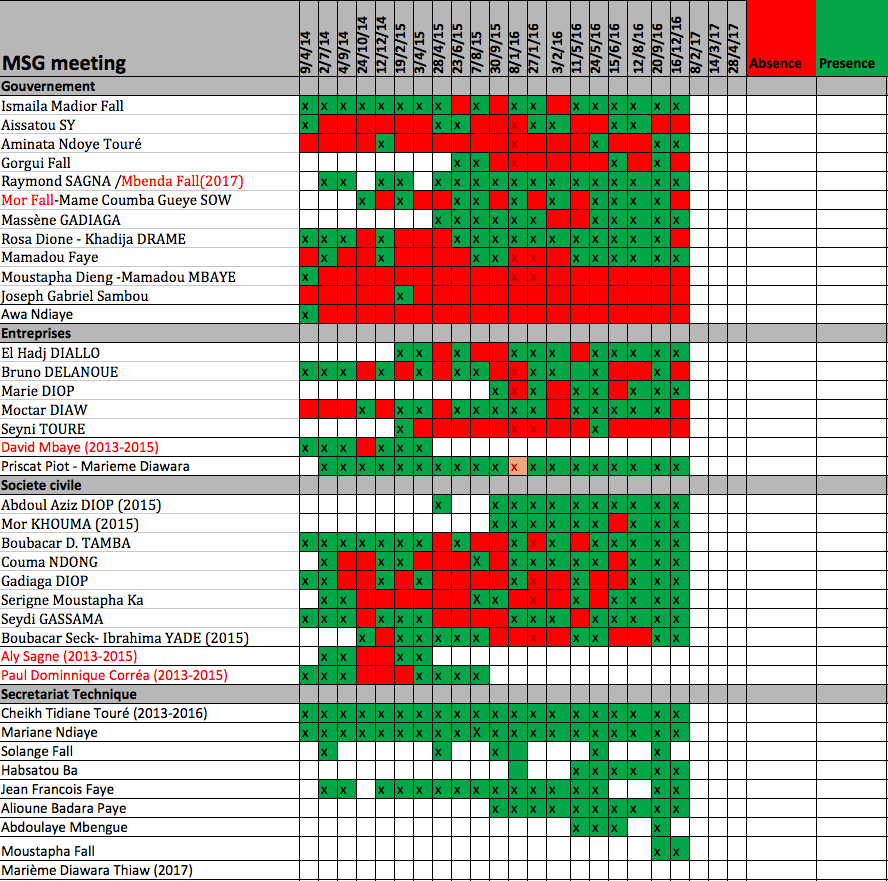 Annexe C – Coût des rapports ITIESource: Senegal EITI SecretariatAnnexe D - Liste des parties prenantes consultéesGouvernementPROFESSEUR ISMAILA MADIOR FALL, Ministre de la Justice et Garde des Sceaux, Ancien Président du Comité National ITIE SénégalMAMADOU MBAYE, GMP/PRIMATURE GORGUI FALL, GMP/DGCPT/MEFP MOR FALL, DMP/DGID/MEFP Thierno Mamadou Fall, DGID/RFSA MASSENE GADIAGA, GMP/DGD ELHADJI NDIAGA SENGHOR, GMP/DGD RAYMOND SAGNA, GMP/DMG ABDOULAYE DIOP, DMG AMINATA NDOYE TOURE, GMP/DH/MEDER KHADIDIATOU DRAME, GMP/DEEC/MEDD AMINATA NDOYE TOURE, GMP/DH/MEDER MOUSTAPHA NIANG, CAISSE DE SECURITE SOCIALE EMILIE DIOP, PETROSEN TAMALL AMROU SOW, VERIFICATEUR, COUR DES COMPTES MALICK NGARY FAYE, VERIFICATEUR, COUR DES COMPTES CHEIKH TIDIANE SAMB, VERIFICATEUR, COUR DES COMPTESTHIERNO I. ARONA DIA, MAGISTRAT, COUR DES COMPTES MALICK MANSOR NDONG, GREFFIER DE CHAMBRE, COUR DES COMPTES	MAMADOU FAYE, PRESIDENT DE CHAMBRE, COUR DES COMPTES MBASSA SENE, GOUVERNANCE JUSTIN DIEDHIOU, DREEC IndustrieBRUNO DELANOUE, GMP/GCO SEYNI TOURE, GMP/CE IBRAHIMA FAYE, SEPHOS/SENEGAL MBODJI SADIBOU, RAF/ MIFERSO IBRAHIMA Samb, AI/ICS FRANCOIS CHERPION, SSPT DIENE THIAM, SGO MAMADOU MAR FAYE, KOSMOS EL HADJI DIALLO, FORTESA CAMILLE DEMBA SALL, CIMENTS DU SAHEL ASTHOU MBAYE, DANGOTE Société civileABDOUL AZIZ DIOP, GMP/PCQVP MOR KHOUMA, GMP/PCQVP ABDOUL MALICKY BOUSSO, PCQVP/SENEGALAMADOU SOW, RADDHO/PCQVP AYNI AW, RADDHO/PCQVP IBRAHIMA YADE, GMP/CONGAD COUMA NDONG, GMP/UAEL ABDOURAKHMANE SOW, COS/M23 ELHADJI ABDOULAYE SECK, AMNESTY INTERNATIONAL SEYDI GASSAMA, GMP/AI OUMAR DIALLO, SIDH/SENEGAL PAUL DOMINIQUE CORREA, WORLDVISION THIALY FAYE, FORUM CIVIL ABDOULAYE KANE, FORUM CIVIL DIARY SOW, WATHI OUMAR CISSE,	ENDA LEAD PAPE SENE, CSDH DJIBRIL BADIANE, ONDH/FOSCAU DIAW NDONGO, ONG 3D Pr. IBRAHIMA DIALLO, IPAR ABDOULAYE NDIAYE, ASDEA SERIGNE MOMAR DIEYE, ASDEA IDRISSA BODIAN, ASDEA IBRAHIMA BACHIR DRAME DEMBA FALL DIOUF, PAPOM LAMINE DIOUF, SRM ABDOULAYE GUEYE AHMADOU MOUSTAPHA AIDARA, RELOGOM ABDOU KARIM SOW, ARD ELIMANE KANE, OXFAM ParlementCHEIKH OUMAR SY, RGM PAPA M. K.MBODJI, RGM MAMADOU DIALANE FAYE, A.N MédiasGADIAGA DIOP, GMP/SYNPICSMOR AMAR, ENQUETE ABDOU DIOUF, RFM MAME WOURY THIOUBOU, LE QUOTIDIEN MOHAMED GUEYE, LE QUOTIDIEN ALIOU NGAMBY NDIAYE, LE SOLEILCHEIKH NDONG MBAYE SARR DIAKHATE BALDE IBRAHIMA PAPE AMADOU FALL, LA GAZETTE MOMAR MBAYE, SENEWEB Administrateur indépendantKARIM LOURIMI, Public Sector Group, Moore Stephens Partenaires du développementNINA INAMAHORO, BANQUE MONDIALE ILHEM SALOMON, SENIOR ENERGY ECONOMIST, BANQUE MONDIALETOUSSAINT HOUENINVO, BAD BARNABE NDARISHIKAYE, AMBASSADE DU CANADA PIERRE YVES BERTRAND, AMBASSADE DE FRANCE Secrétariat nationalMARIEME DIAWARA THIAW PAPA ALIOUNE BADARA PAYE MOUSTAPHA FALL HABSATOU BA	 ELHADJI ABDOULAYE MBENGUE FODE NDAO JEAN FRANCOIS FAYE CHEIKH TIDIANE TOUREAnnex E – Documents de référence Exigences ITIEExigences ITIEExigences ITIEExigences ITIEExigences ITIENIVEAU DE PROGRÈSNIVEAU DE PROGRÈSNIVEAU DE PROGRÈSNIVEAU DE PROGRÈSNIVEAU DE PROGRÈS  Aucun progrès  Insuffisant  Significatif  Satisfaisant  DépasséCatégoriesExigencesExigencesExigencesExigencesSupervision exercée par le Groupe multipartiteEngagement de l’État (1.1)Engagement de l’État (1.1)Engagement de l’État (1.1)Engagement de l’État (1.1)Supervision exercée par le Groupe multipartiteEngagement des entreprises (1.2)Engagement des entreprises (1.2)Engagement des entreprises (1.2)Engagement des entreprises (1.2)Supervision exercée par le Groupe multipartiteImplication de la société civile (1.3)Implication de la société civile (1.3)Implication de la société civile (1.3)Implication de la société civile (1.3)Supervision exercée par le Groupe multipartiteGouvernance du Groupe multipartite (1.4)Gouvernance du Groupe multipartite (1.4)Gouvernance du Groupe multipartite (1.4)Gouvernance du Groupe multipartite (1.4)Supervision exercée par le Groupe multipartitePlan de travail (1.5)Plan de travail (1.5)Plan de travail (1.5)Plan de travail (1.5)Licences et contratsCadre légal (2.1)Cadre légal (2.1)Cadre légal (2.1)Cadre légal (2.1)Licences et contratsOctroi des licences (2.2) Octroi des licences (2.2) Octroi des licences (2.2) Octroi des licences (2.2) Licences et contratsRegistre des licences (2.3)Registre des licences (2.3)Registre des licences (2.3)Registre des licences (2.3)Licences et contratsPolitique sur la divulgation des contrats (2.4)Politique sur la divulgation des contrats (2.4)Politique sur la divulgation des contrats (2.4)Politique sur la divulgation des contrats (2.4)Licences et contratsPropriété réelle (2.5)Propriété réelle (2.5)Propriété réelle (2.5)Propriété réelle (2.5)Licences et contratsParticipation de l’État (2.6)Participation de l’État (2.6)Participation de l’État (2.6)Participation de l’État (2.6)Suivi de la productionDonnées sur les activités d’exploration (3.1)Données sur les activités d’exploration (3.1)Données sur les activités d’exploration (3.1)Données sur les activités d’exploration (3.1)Suivi de la productionDonnées sur les activités de production (3.2)Données sur les activités de production (3.2)Données sur les activités de production (3.2)Données sur les activités de production (3.2)Suivi de la productionDonnées sur les exportations (3.3)Données sur les exportations (3.3)Données sur les exportations (3.3)Données sur les exportations (3.3)Collecte de revenusExhaustivité (4.1)Exhaustivité (4.1)Exhaustivité (4.1)Exhaustivité (4.1)Collecte de revenusRevenus perçus en nature (4.2)Revenus perçus en nature (4.2)Revenus perçus en nature (4.2)Revenus perçus en nature (4.2)Collecte de revenusAccords de troc (4.3)Accords de troc (4.3)Accords de troc (4.3)Accords de troc (4.3)Collecte de revenusRevenus issus du transport (4.4)Revenus issus du transport (4.4)Revenus issus du transport (4.4)Revenus issus du transport (4.4)Collecte de revenusTransactions des entreprises d’État (4.5)Transactions des entreprises d’État (4.5)Transactions des entreprises d’État (4.5)Transactions des entreprises d’État (4.5)Collecte de revenusPaiements directs infranationaux (4.6)Paiements directs infranationaux (4.6)Paiements directs infranationaux (4.6)Paiements directs infranationaux (4.6)Collecte de revenusDésagrégation (4.7)Désagrégation (4.7)Désagrégation (4.7)Désagrégation (4.7)Collecte de revenusPonctualité des données (4.8)Ponctualité des données (4.8)Ponctualité des données (4.8)Ponctualité des données (4.8)Collecte de revenusQualité des données (4.9)Qualité des données (4.9)Qualité des données (4.9)Qualité des données (4.9)Affectation des revenusRépartition des revenus (5.1)Répartition des revenus (5.1)Répartition des revenus (5.1)Répartition des revenus (5.1)Affectation des revenusTransferts infranationaux (5.2)Transferts infranationaux (5.2)Transferts infranationaux (5.2)Transferts infranationaux (5.2)Affectation des revenusGestion des revenus et dépenses (5.3)Gestion des revenus et dépenses (5.3)Gestion des revenus et dépenses (5.3)Gestion des revenus et dépenses (5.3)Contribution socioéconomiqueDépenses sociales obligatoires (6.1)Dépenses sociales obligatoires (6.1)Dépenses sociales obligatoires (6.1)Dépenses sociales obligatoires (6.1)Contribution socioéconomiqueDépenses quasi fiscales des entreprises dʼÉtat (6.2)Dépenses quasi fiscales des entreprises dʼÉtat (6.2)Dépenses quasi fiscales des entreprises dʼÉtat (6.2)Dépenses quasi fiscales des entreprises dʼÉtat (6.2)Contribution socioéconomiqueContribution économique (6.3)Contribution économique (6.3)Contribution économique (6.3)Contribution économique (6.3)Résultats et impactDébat public (7.1)Débat public (7.1)Débat public (7.1)Débat public (7.1)Résultats et impactAccessibilité des données (7.2)Accessibilité des données (7.2)Accessibilité des données (7.2)Accessibilité des données (7.2)Résultats et impactSuivi des recommandations (7.3)Suivi des recommandations (7.3)Suivi des recommandations (7.3)Suivi des recommandations (7.3)Résultats et impactRésultats et impact de la mise en œuvre (7.4)Résultats et impact de la mise en œuvre (7.4)Résultats et impact de la mise en œuvre (7.4)Résultats et impact de la mise en œuvre (7.4)Légende de la fiche d’évaluationLégende de la fiche d’évaluationAucun progrès. Le pays n’a pas progressé dans la satisfaction de l’Exigence concernée. L’objectif général de cette dernière n’est aucunement rempli.Progrès inadéquats. Le pays a progressé de façon inadéquate dans la satisfaction de l’Exigence concernée. Des aspects importants de l’Exigence n’ont pas été mis en œuvre et l’objectif général de cette dernière est loin d’être rempli.Progrès significatifs. Le pays a progressé dans la satisfaction de l’Exigence concernée. Des aspects importants de l’Exigence ont été mis en œuvre et l’objectif général de cette dernière est rempli. Progrès satisfaisants. Le pays est conforme à l’Exigence ITIE. Dépassé. Le pays a été au-delà de l’Exigence concernée. L’Exigence est seulement encouragée ou recommandée et ne doit pas être prise en compte dans l’évaluation de la conformité.Le Groupe multipartite a démontré que cette Exigence n’était pas applicable au pays. Dispositions de l’ITIERésumé des principales conclusionsÉvaluation initiale du Secrétariat international des progrès réalisés par rapport aux dispositions de l’ITIE Suivi du processus ITIE par le gouvernement (n° 1.1)Le gouvernement a fait régulièrement des déclarations publiques de soutien à l’ITIE, un haut responsable a été nommé pour diriger la mise en œuvre de l’ITIE et des hauts fonctionnaires sont représentés au sein du GMP. Le Secrétariat international est d’avis que le Sénégal est allé au-delà de l’exigence minimale étant donné l’utilisation constructive de l’ITIE par le gouvernement comme guide des réformes. Le gouvernement a promulgué des réformes juridiques pour faciliter la mise en œuvre de l’ITIE et a activement effectué le suivi des entreprises non déclarantes, tout en mettant également l’ITIE à profit pour assurer un suivi dynamique des recommandations ITIE pour guider des réformes supplémentaires dans le domaine de la gouvernance des secteurs minier, pétrolier et gazier.Progrès satisfaisantsImplication des entreprises (n° 1.2)Les entreprises minières, pétrolières et gazières ont participé au processus ITIE en faisant montre de dynamisme et d’efficacité, tant en qualité de prestataires d’informations que dans le domaine de la conception, de la mise en œuvre et du suivi-évaluation du processus ITIE. Les représentants de l’industrie prennent part à la sensibilisation et aux efforts visant à promouvoir le débat public, tant à l’échelle nationale que dans le cadre de campagnes régionales itinérantes. L’introduction d’exigences juridiques pour la participation à l’ITIE dans la législation sectorielle des mines (au mois de novembre 2016) et des secteurs pétrolier et gazier (prévus pour 2017) consolide l’institutionnalisation de l’ITIE au Sénégal. Progrès satisfaisantsImplication de la société civile (n° 1.3)Rien ne suggère l’existence d’obstacles juridiques, réglementaires ou pratiques à la capacité de la société civile de participer au débat public sur l’ITIE, d’exercer librement ses activités, de communiquer entre ses membres et de coopérer, et de participer pleinement, activement et efficacement aux questions liées à l’ITIE ou en rapport au processus ITIE. Il semble que les OSC puissent s’exprimer librement sur les questions relatives à la transparence et à la gouvernance des ressources naturelles, et veiller à ce que l’ITIE contribue au débat public. En outre, les représentants de la société civile participent pleinement, activement et efficacement à la conception, à la mise en œuvre, au contrôle et au suivi-évaluation du processus ITIE. Les parties prenantes prennent part aux activités de sensibilisation et aux efforts visant à promouvoir le débat public, tout particulièrement à l’échelon régional.Progrès satisfaisantsGouvernance et fonctionnement du GMP (n° 1.4)Le GMP a été formé et comprend des représentants autodésignés de chaque groupe de parties prenantes. Rien ne suggère qu’il y ait eu ingérence ou coercition, même si les procédures de nomination pour l’industrie et la société civile restent encore à être publiquement codifiées. Bien que le mécanisme de nomination de la société civile au GMP n’ait pas été officialisé par la société civile même, il a été ouvert, tant lors des nominations initiales avant la demande de candidature à l’ITIE du Sénégal en 2013 qu’en 2015, et les membres des OSC du GMP sont indépendants du gouvernement et des entreprises sur le plan opérationnel et politique. Des informations sur les procédures de nomination sont disponibles au public. Les TdR du GMP abordent les exigences de la Norme ITIE, et les parties prenantes n’ont pas souligné d’écarts importants par rapport aux TdR dans la pratique. Les réunions sont convoquées et un préavis suffisant est envoyé, et les membres du GMP semblent habituellement disposer de suffisamment de temps pour examiner les documents avant les réunions. La présence aux réunions d’une large majorité de membres du GMP est constante. La politique relative aux indemnités journalières du GMP est clairement décrite sur le site Internet de l’ITIE Sénégal et conforme à la législation nationale.Progrès satisfaisantsPlan de travail (n° 1.5)Le plan de travail 2017 de l’ITIE Sénégal et le plan stratégique 2017-2021 sont accessibles au public, publiés de manière ponctuelle et actualisés chaque année, les objectifs étant mis en conformité avec les priorités nationales. Le plan de travail inclut également des activités particulières pour assurer le suivi des recommandations issues des Rapports EITI. Depuis 2013, les trois collèges consultent les groupes de parties prenantes élargis lors de la préparation des plans de travail annuels. Il semble légitime que la mise en œuvre du plan de travail connaisse des retards au vu des contraintes en matière de financement.Progrès satisfaisantsRecommandations du Secrétariat :Pour consolider la mise en œuvre, le GMP voudra peut-être examiner le décret fondateur du GMP de l’ITIE Sénégal afin de refléter la pratique actuelle de la participation du gouvernement au GMP. Pour consolider la mise en œuvre, le collège de l’industrie peut souhaiter renforcer, systématiser et officialiser sa coordination entre les entreprises impliquées dans la mise en œuvre de l’ITIE au-delà de celles qui sont directement représentées au sein du GMP, potentiellement par le biais de ses propres TdR pour structurer la participation du collège à l’ITIE. Nous encourageons également le collège de l’industrie à officialiser ses procédures de nomination et de remplacement de ses membres au sein du GMP (voir Exigence 1.4). Pour consolider la mise en œuvre, le GMP peut souhaiter poursuivre ses efforts de renforcement des capacités visant la société civile et la presse sur l’utilisation des données ITIE et d’autres aspects tels que l’analyse des contrats.Pour renforcer la mise en œuvre, le GMP peut souhaiter soutenir la codification des propres procédures de nomination et de remplacement des membres du GMP de chaque collège. Le GMP peut également souhaiter actualiser le décret de 2013 couvrant la composition du GMP afin de veiller à ce que les règles de gouvernance de l’ITIE Sénégal soient conformes à la pratique actuelle, en particulier en ce qui concerne l’atteinte du quorum et les suppléants du GMP.Pour renforcer la mise en œuvre, le GMP voudra peut-être publier des mises à jour plus régulières de l’exécution de son plan de travail pour refléter à quel point le GMP et le secrétariat assurent le suivi de la mise en œuvre. Ceci pourrait contribuer à soutenir les efforts du GMP visant à mobiliser des donateurs potentiels afin qu’ils appuient des activités particulières du plan de travail. Recommandations du Secrétariat :Pour consolider la mise en œuvre, le GMP voudra peut-être examiner le décret fondateur du GMP de l’ITIE Sénégal afin de refléter la pratique actuelle de la participation du gouvernement au GMP. Pour consolider la mise en œuvre, le collège de l’industrie peut souhaiter renforcer, systématiser et officialiser sa coordination entre les entreprises impliquées dans la mise en œuvre de l’ITIE au-delà de celles qui sont directement représentées au sein du GMP, potentiellement par le biais de ses propres TdR pour structurer la participation du collège à l’ITIE. Nous encourageons également le collège de l’industrie à officialiser ses procédures de nomination et de remplacement de ses membres au sein du GMP (voir Exigence 1.4). Pour consolider la mise en œuvre, le GMP peut souhaiter poursuivre ses efforts de renforcement des capacités visant la société civile et la presse sur l’utilisation des données ITIE et d’autres aspects tels que l’analyse des contrats.Pour renforcer la mise en œuvre, le GMP peut souhaiter soutenir la codification des propres procédures de nomination et de remplacement des membres du GMP de chaque collège. Le GMP peut également souhaiter actualiser le décret de 2013 couvrant la composition du GMP afin de veiller à ce que les règles de gouvernance de l’ITIE Sénégal soient conformes à la pratique actuelle, en particulier en ce qui concerne l’atteinte du quorum et les suppléants du GMP.Pour renforcer la mise en œuvre, le GMP voudra peut-être publier des mises à jour plus régulières de l’exécution de son plan de travail pour refléter à quel point le GMP et le secrétariat assurent le suivi de la mise en œuvre. Ceci pourrait contribuer à soutenir les efforts du GMP visant à mobiliser des donateurs potentiels afin qu’ils appuient des activités particulières du plan de travail. Recommandations du Secrétariat :Pour consolider la mise en œuvre, le GMP voudra peut-être examiner le décret fondateur du GMP de l’ITIE Sénégal afin de refléter la pratique actuelle de la participation du gouvernement au GMP. Pour consolider la mise en œuvre, le collège de l’industrie peut souhaiter renforcer, systématiser et officialiser sa coordination entre les entreprises impliquées dans la mise en œuvre de l’ITIE au-delà de celles qui sont directement représentées au sein du GMP, potentiellement par le biais de ses propres TdR pour structurer la participation du collège à l’ITIE. Nous encourageons également le collège de l’industrie à officialiser ses procédures de nomination et de remplacement de ses membres au sein du GMP (voir Exigence 1.4). Pour consolider la mise en œuvre, le GMP peut souhaiter poursuivre ses efforts de renforcement des capacités visant la société civile et la presse sur l’utilisation des données ITIE et d’autres aspects tels que l’analyse des contrats.Pour renforcer la mise en œuvre, le GMP peut souhaiter soutenir la codification des propres procédures de nomination et de remplacement des membres du GMP de chaque collège. Le GMP peut également souhaiter actualiser le décret de 2013 couvrant la composition du GMP afin de veiller à ce que les règles de gouvernance de l’ITIE Sénégal soient conformes à la pratique actuelle, en particulier en ce qui concerne l’atteinte du quorum et les suppléants du GMP.Pour renforcer la mise en œuvre, le GMP voudra peut-être publier des mises à jour plus régulières de l’exécution de son plan de travail pour refléter à quel point le GMP et le secrétariat assurent le suivi de la mise en œuvre. Ceci pourrait contribuer à soutenir les efforts du GMP visant à mobiliser des donateurs potentiels afin qu’ils appuient des activités particulières du plan de travail. Dispositions de l’ITIERésumé des principales conclusionsÉvaluation initiale du Secrétariat international des progrès réalisés par rapport aux dispositions de l’ITIE Cadre légal (n° 2.1)Le Rapport ITIE 2014 fournit un aperçu des lois et règlementations pertinentes, des entités gouvernementales et des conditions fiscales, y compris le degré de décentralisation fiscale, dans les secteurs minier, pétrolier et gazier, ainsi qu’un bref commentaire sur les réformes en cours.Progrès satisfaisantsOctroi des licences (n° 2.2)Le Rapport ITIE 2014 met en évidence les licences minières, pétrolières et gazières octroyées et transférées en 2014 et décrit les procédures réglementaires générales d’octroi et de transfert de ces licences, lesquelles sont vagues en termes des critères techniques et financiers spécifiques évalués. Il fournit une description des procédures réelles suivies pour l’octroi et le transfert des licences en 2014, y compris certains critères techniques et financiers évalués. Compte tenu du manque de précision dans les règlementations, l’Administrateur Indépendant considère que le transfert des licences de pétrole et de gaz est conforme aux procédures réglementaires. Les descriptions fournies concernant les octrois de licences minières en 2014 semblent conformes aux procédures réglementaires, même si cela n’est pas explicitement indiqué dans le Rapport ITIE 2014. Cependant, le Rapport ITIE 2014 ne commente pas les écarts non négligeables concernant l’octroi de 14 licences d’exploitation minière artisanale et de 21 licences d’exploitation de carrière octroyées en 2014. Le Groupe multipartite a commandé une étude spécifique sur les octrois et les transferts de licences minières, pétrolières et gazières au cours de la période 2014-2016, afin de soutenir des propositions de réforme politique concrètes, qu’il prévoit de publier au dernier trimestre de 2017.Progrès satisfaisantsRegistres des licences (n° 2.3) Bien que le Rapport ITIE 2014 et le site Internet de l’ITIE Sénégal fournissent la plupart des informations sur les licences minières, pétrolières et gazières détenues par des entreprises significatives, il manque la date d’expiration d’une licence d’exploration minière. Cependant, les parties prenantes ont confirmé que cette licence, détenue par le gouvernement en tant que corridor d’exploitation aurifère artisanale, n’avait pas de date d’expiration en 2014. Bien qu’il manque des dates d’octroi et/ou d’expiration pour quelques licences d’exploitation de carrières, aucune d’entre elles n’est détenue par une entreprise significative incluse dans le périmètre de déclaration du Rapport ITIE 2014.Progrès satisfaisantsDivulgations des contrats (n° 2.4)Le Rapport ITIE 2014 clarifie la politique du gouvernement en matière de publication de tous les contrats miniers, pétroliers et gaziers et décrit la pratique réelle. De l’avis du Secrétariat, le Sénégal a également excédé les exigences minimales en rendant les contrats publics, comme l’encourage la Norme ITIE.Progrès satisfaisants (dépassés)Divulgation de la propriété réelle (n° 2.5)Le gouvernement du Sénégal a publiquement énoncé sa politique sur la divulgation de la propriété réelle, et le Rapport ITIE 2014 fournit les noms des propriétaires juridiques, ainsi que leur niveau de propriété, de toutes les entreprises significatives sauf quatre.Participation de l’État (n° 2.6) Le Rapport ITIE 2014 fournit une liste exhaustive des entreprises dans lesquelles le gouvernement détient des capitaux propres et précise que la participation de l’État dans Petrosen génère des revenus significatifs. Le rapport clarifie la pratique réelle des relations financières entre les deux entreprises d’État Miferso et Petrosen en 2014, mais ne décrit pas clairement les règles statutaires régissant les relations financières entre Petrosen et Miferso et le gouvernement national, les qualifiant seulement d’entreprises commerciales. Bien que le rapport fournisse des informations sur les conditions associées à la participation de l’État dans le secteur minier, il indique seulement que les modalités des participations de Petrosen dans les projets pétroliers et gaziers sont définies dans chaque contrat. Bien que le texte intégral de tous les contrats pétroliers et gaziers de 2017, sauf celui de Total, ait été publié et que le Rapport ITIE 2014 fournisse des indications sur la façon d’y accéder, il ne décrit pas clairement les modalités associées à la participation de Petrosen dans chaque CPP dans le rapport lui-même. Le rapport clarifie l’absence de changements dans la participation de l’État dans le secteur minier en 2014, mais pas dans le secteur pétrolier et gazier. Enfin, bien que le rapport précise que le gouvernement n’a accordé aucun prêt ni aucune garantie aux deux entreprises d’État en 2014 et que ces dernières n’ont octroyé aucun prêt ni aucune garantie à des entreprises extractives en 2014, il ne clarifie pas si le gouvernement a consenti directement des prêts ou des garanties à d’autres entreprises extractives en 2014.Progrès significatifsRecommandations du Secrétariat :Pour continuer de renforcer la mise en œuvre, le gouvernement est encouragé à poursuivre ses efforts visant à mobiliser un large éventail de parties prenantes dans les réformes de gouvernance des secteurs minier, pétrolier et gazier comme il l’a fait dans le cadre de la révision du Code minier en 2016. Pour continuer de renforcer la mise en œuvre, le Groupe multipartite est encouragé à souligner tous écarts non négligeables du cadre juridique et réglementaire applicable qui régit les transferts de licences et l’octroi de licences dans les secteurs minier, pétrolier et gazier au cours de la ou des années faisant l’objet de l’examen. Le gouvernement est encouragé à poursuivre ses efforts de normalisation des critères techniques et financiers pour l’attribution des licences.Pour renforcer la mise en œuvre, le Groupe multipartite souhaitera peut-être tenir un registre ou un système cadastral (ou plusieurs) accessible au public et contenant des informations ponctuelles et exhaustives sur chacune des licences minières, pétrolières et gazières, y compris leurs coordonnées.Pour renforcer la mise en œuvre, le Groupe multipartite pourrait souhaiter s’assurer que les obligations légales contenues dans le code de transparence, la législation sectorielle et la pratique effective en matière de transparence des contrats sont cohérentes. Le Groupe multipartite est également encouragé à poursuivre la catégorisation des contrats publiés et à former les parties prenantes à l’extraction des informations clés et à l’utilisation des contrats publiés. Afin de renforcer la mise en œuvre, le Groupe multipartite pourrait souhaiter mettre à l’essai la déclaration de la propriété réelle dans le prochain Rapport ITIE, afin de mieux faire connaître la transparence de la propriété réelle et de mettre à l’essai des définitions et des seuils en matière de propriété réelle. En particulier, le Groupe multipartite pourrait souhaiter examiner les différents types de contrôle pouvant être exercés sur une entreprise. L’ITIE Sénégal pourrait également souhaiter mener des activités plus générales de sensibilisation auprès des entreprises sur les objectifs de la transparence de la propriété réelle, ainsi que tenir des pourparlers avec les organismes gouvernementaux sur la manière de rendre ces divulgations obligatoires.En conformité avec l’Exigence 2.6, le Groupe multipartite doit préciser les dispositions légales concernant la relation financière entre Petrosen, Miferso et le gouvernement dans les futurs Rapports ITIE. Le gouvernement est également encouragé à poursuivre ses efforts pour équiper le Service des hydrocarbures des outils de suivi pour mieux assurer le suivi des plans de travail et des paiements versés au gouvernement au fur et à mesure que l’industrie se développe. Recommandations du Secrétariat :Pour continuer de renforcer la mise en œuvre, le gouvernement est encouragé à poursuivre ses efforts visant à mobiliser un large éventail de parties prenantes dans les réformes de gouvernance des secteurs minier, pétrolier et gazier comme il l’a fait dans le cadre de la révision du Code minier en 2016. Pour continuer de renforcer la mise en œuvre, le Groupe multipartite est encouragé à souligner tous écarts non négligeables du cadre juridique et réglementaire applicable qui régit les transferts de licences et l’octroi de licences dans les secteurs minier, pétrolier et gazier au cours de la ou des années faisant l’objet de l’examen. Le gouvernement est encouragé à poursuivre ses efforts de normalisation des critères techniques et financiers pour l’attribution des licences.Pour renforcer la mise en œuvre, le Groupe multipartite souhaitera peut-être tenir un registre ou un système cadastral (ou plusieurs) accessible au public et contenant des informations ponctuelles et exhaustives sur chacune des licences minières, pétrolières et gazières, y compris leurs coordonnées.Pour renforcer la mise en œuvre, le Groupe multipartite pourrait souhaiter s’assurer que les obligations légales contenues dans le code de transparence, la législation sectorielle et la pratique effective en matière de transparence des contrats sont cohérentes. Le Groupe multipartite est également encouragé à poursuivre la catégorisation des contrats publiés et à former les parties prenantes à l’extraction des informations clés et à l’utilisation des contrats publiés. Afin de renforcer la mise en œuvre, le Groupe multipartite pourrait souhaiter mettre à l’essai la déclaration de la propriété réelle dans le prochain Rapport ITIE, afin de mieux faire connaître la transparence de la propriété réelle et de mettre à l’essai des définitions et des seuils en matière de propriété réelle. En particulier, le Groupe multipartite pourrait souhaiter examiner les différents types de contrôle pouvant être exercés sur une entreprise. L’ITIE Sénégal pourrait également souhaiter mener des activités plus générales de sensibilisation auprès des entreprises sur les objectifs de la transparence de la propriété réelle, ainsi que tenir des pourparlers avec les organismes gouvernementaux sur la manière de rendre ces divulgations obligatoires.En conformité avec l’Exigence 2.6, le Groupe multipartite doit préciser les dispositions légales concernant la relation financière entre Petrosen, Miferso et le gouvernement dans les futurs Rapports ITIE. Le gouvernement est également encouragé à poursuivre ses efforts pour équiper le Service des hydrocarbures des outils de suivi pour mieux assurer le suivi des plans de travail et des paiements versés au gouvernement au fur et à mesure que l’industrie se développe. Recommandations du Secrétariat :Pour continuer de renforcer la mise en œuvre, le gouvernement est encouragé à poursuivre ses efforts visant à mobiliser un large éventail de parties prenantes dans les réformes de gouvernance des secteurs minier, pétrolier et gazier comme il l’a fait dans le cadre de la révision du Code minier en 2016. Pour continuer de renforcer la mise en œuvre, le Groupe multipartite est encouragé à souligner tous écarts non négligeables du cadre juridique et réglementaire applicable qui régit les transferts de licences et l’octroi de licences dans les secteurs minier, pétrolier et gazier au cours de la ou des années faisant l’objet de l’examen. Le gouvernement est encouragé à poursuivre ses efforts de normalisation des critères techniques et financiers pour l’attribution des licences.Pour renforcer la mise en œuvre, le Groupe multipartite souhaitera peut-être tenir un registre ou un système cadastral (ou plusieurs) accessible au public et contenant des informations ponctuelles et exhaustives sur chacune des licences minières, pétrolières et gazières, y compris leurs coordonnées.Pour renforcer la mise en œuvre, le Groupe multipartite pourrait souhaiter s’assurer que les obligations légales contenues dans le code de transparence, la législation sectorielle et la pratique effective en matière de transparence des contrats sont cohérentes. Le Groupe multipartite est également encouragé à poursuivre la catégorisation des contrats publiés et à former les parties prenantes à l’extraction des informations clés et à l’utilisation des contrats publiés. Afin de renforcer la mise en œuvre, le Groupe multipartite pourrait souhaiter mettre à l’essai la déclaration de la propriété réelle dans le prochain Rapport ITIE, afin de mieux faire connaître la transparence de la propriété réelle et de mettre à l’essai des définitions et des seuils en matière de propriété réelle. En particulier, le Groupe multipartite pourrait souhaiter examiner les différents types de contrôle pouvant être exercés sur une entreprise. L’ITIE Sénégal pourrait également souhaiter mener des activités plus générales de sensibilisation auprès des entreprises sur les objectifs de la transparence de la propriété réelle, ainsi que tenir des pourparlers avec les organismes gouvernementaux sur la manière de rendre ces divulgations obligatoires.En conformité avec l’Exigence 2.6, le Groupe multipartite doit préciser les dispositions légales concernant la relation financière entre Petrosen, Miferso et le gouvernement dans les futurs Rapports ITIE. Le gouvernement est également encouragé à poursuivre ses efforts pour équiper le Service des hydrocarbures des outils de suivi pour mieux assurer le suivi des plans de travail et des paiements versés au gouvernement au fur et à mesure que l’industrie se développe. Dispositions de l’ITIERésumé des principales conclusionsÉvaluation initiale du Secrétariat international des progrès réalisés par rapport aux dispositions de l’ITIE Présentation générale du secteur extractif, notamment des activités d’exploration (n° 3.1)Le Rapport ITIE 2014 offre un aperçu des industries extractives, y compris des activités importantes d’exploration.Progrès satisfaisantsDonnées sur les activités de production (n° 3.2)Le Rapport ITIE 2014 fournit les volumes de production des 15 matières premières minérales produites au Sénégal en 2014, mais pas de valeurs (autres que pour le gaz naturel). Étant donné que les données de production déclarées reposent sur les divulgations ITIE des entreprises significatives plutôt que sur les données officielles, l’exhaustivité des données de production déclarées n’est pas claire.Progrès significatifsDonnées sur les exportations (n° 3.3)Le Rapport ITIE 2014 fournit des volumes et des valeurs d’exportation pour les dix matières premières minérales exportées du Sénégal en 2014, bien que l’obtention de données tirées des déclarations ITIE des entreprises et les écarts significatifs avec les données gouvernementales officielles soulèvent des questions importantes concernant l’exhaustivité et la fiabilité des données déclarées.Progrès satisfaisantsRecommandations du Secrétariat :Pour renforcer la mise en œuvre, le Groupe multipartite doit divulguer les données de productions de l’exercice fiscal couvert par le Rapport ITIE, y compris les volumes de production totale et la valeur de production par matière première et, le cas échéant, par État/région. Ceci pourrait inclure les sources des données de production ainsi que des informations sur la façon dont les volumes et valeurs de production déclarés dans le Rapport ITIE ont été calculés. Pour renforcer la mise en œuvre, le Groupe multipartite est encouragé à expliquer les différences des chiffres des exportations entre les divulgations ITIE des entreprises et les données officielles du gouvernement. Recommandations du Secrétariat :Pour renforcer la mise en œuvre, le Groupe multipartite doit divulguer les données de productions de l’exercice fiscal couvert par le Rapport ITIE, y compris les volumes de production totale et la valeur de production par matière première et, le cas échéant, par État/région. Ceci pourrait inclure les sources des données de production ainsi que des informations sur la façon dont les volumes et valeurs de production déclarés dans le Rapport ITIE ont été calculés. Pour renforcer la mise en œuvre, le Groupe multipartite est encouragé à expliquer les différences des chiffres des exportations entre les divulgations ITIE des entreprises et les données officielles du gouvernement. Recommandations du Secrétariat :Pour renforcer la mise en œuvre, le Groupe multipartite doit divulguer les données de productions de l’exercice fiscal couvert par le Rapport ITIE, y compris les volumes de production totale et la valeur de production par matière première et, le cas échéant, par État/région. Ceci pourrait inclure les sources des données de production ainsi que des informations sur la façon dont les volumes et valeurs de production déclarés dans le Rapport ITIE ont été calculés. Pour renforcer la mise en œuvre, le Groupe multipartite est encouragé à expliquer les différences des chiffres des exportations entre les divulgations ITIE des entreprises et les données officielles du gouvernement. Dispositions de l’ITIERésumé des principales conclusionsÉvaluation initiale du Secrétariat international des progrès réalisés par rapport aux dispositions de l’ITIE Exhaustivité (n° 4.1)Le Rapport ITIE 2014 comprend une définition des seuils de matérialité pour les paiements et les entreprises à inclure dans le rapprochement, y compris une justification de la raison pour laquelle le seuil a été fixé à ce niveau. Le Groupe multipartite a participé à la détermination du seuil de matérialité pour les paiements et pour les entreprises. L’Exigence 4.1(b)(viii) de la Norme ITIE exige que les pays mettant en œuvre l’ITIE incluent « tout autre paiement ou avantage significatif reçu par l’État » dans le cadre du rapprochement. Bien que le Groupe multipartite ait décidé d’exclure un paiement exceptionnel de Mittal Steel Holding AG d’une valeur de 49 milliards FCFA, soit environ 45 % des revenus extractifs du gouvernement en 2014, le Rapport ITIE 2014 justifie cette décision compte tenu de la nature exceptionnelle du paiement et du manque de compétence pour contraindre l’entreprise à participer à la déclaration ITIE du fait de la fin des relations contractuelles entre Mittal Steel et le gouvernement suite à la conclusion de l’arbitrage. Toutes les entreprises et les entités gouvernementales ont déclaré de manière exhaustive tous les paiements et revenus significatifs dans le Rapport ITIE 2014 et des divulgations unilatérales complètes ont été fournies par le gouvernement. Bien que l’exclusion d’un paiement significatif au gouvernement du périmètre du rapprochement pose un problème de procédure en vertu de l’Exigence 4.1(b)(viii), le Secrétariat international considère que l’objectif plus général de transparence des revenus a été atteint compte tenu des preuves publiquement accessibles du paiement dans les relevés financiers d’ArcelorMittal audités selon les normes internationales, du caractère exceptionnel de ce paiement et des contraintes pratiques entravant la capacité du Groupe multipartite du Sénégal à relancer l’entreprise.Progrès satisfaisantsRevenus perçus en nature (n° 4.2)Le Rapport ITIE 2014 décrit les procédures statutaires générales pour la commercialisation par Petrosen des revenus en nature de l’État et confirme que les droits statutaires aux revenus en nature de l’État sur l’unique licence de production du Sénégal sont commercialisés par l’opérateur qui transfère les recettes générées en espèces au gouvernement. Le Secrétariat international croit comprendre qu’il n’existe pas de dispositions réglementaires permettant à l’État de recevoir des revenus en nature du secteur minier.Non applicable.Fournitures d’infrastructures et accords de troc (n° 4.3)Le Rapport ITIE 2014 décrit la structure d’une transaction liée à l’acquisition de Teranga-OJVG en tant que troc, au cours de laquelle le gouvernement a renoncé au droit d’acquérir une participation dans Teranga en échange de la fourniture d’infrastructures pour la communauté hôte. Bien que le rapport ITIE 2014 décrive la transaction et le projet, il indique seulement que « la majorité » de la somme de 1,5 million USD dédiée aux infrastructures dans le cadre de la transaction effectuée en 2014 a été dépensé pour un Projet de développement agricole, mais il ne précise pas la répartition exacte dans le développement de l’infrastructure en 2014. Cependant, au 22 septembre 2017, des informations supplémentaires sur la transaction de troc ont été fournies sur le site Internet de l’ITIE Sénégal, désagrégées par transaction. Progrès satisfaisantsRevenus provenant du transport (n° 4.4)Le Rapport ITIE 2014 décrit deux accords par lesquels le gouvernement reçoit des revenus provenant du transport, respectivement dans les secteurs minier et pétrolier et gazier. Il fournit des descriptions des accords, des tarifs payés et des revenus totaux perçus, bien qu’il n’indique pas explicitement les volumes et la valeur des minerais et du gaz naturel transportés. Conformément à la décision du Conseil d’administration de l’ITIE sur la Validation 2016 de la Mongolie, lorsqu’il a constaté que les revenus perçus par le chemin de fer appartenant partiellement au gouvernement n’étaient pas couverts par l’Exigence 4.4 étant donné que le chemin de fer n’était pas considéré comme une entreprise d’État pour les besoins de la déclaration ITIE, le Secrétariat international considère que cette Exigence n’est pas applicable au secteur minier du Sénégal pour l’exercice sous revue. Bien que le manque de chiffres explicites pour les volumes et la valeur du gaz naturel transporté dans le gazoduc de 10 km de Petrosen soit préoccupant, il est possible de calculer ces chiffres à partir des données fournies dans le Rapport ITIE 2014. En outre, les revenus totaux provenant du transport de 19 173 159 FCFA (39 524 USD) au titre de l’accord pourraient être considérés comme non significatives. Ainsi, selon l’évaluation initiale du Secrétariat international, le Sénégal a réalisé des progrès satisfaisants dans l’atteinte de cette exigence.Progrès satisfaisantsTransactions liées aux entreprises d’État (n° 4.5)Le Rapport ITIE 2014 divulgue et rapproche les paiements des entreprises à Petrosen, les paiements de Petrosen au Trésor public et du Trésor public à Miferso et Petrosen. Le Secrétariat international n’a reçu aucune information laissant entendre que les paiements versés par les entreprises aux entreprises d’État ou que les paiements des entreprises d’État au gouvernement étaient exclus du périmètre de déclaration.Progrès satisfaisantsPaiements infranationaux directs (n° 4.6)Selon l’évaluation initiale du Secrétariat international, cette exigence n’était pas applicable au Sénégal au cours de l’exercice sous revue. Le Rapport ITIE 2014 confirme l’absence de paiements infranationaux directs, même s’il serait utile qu’il explique de manière plus détaillée la nature centralisée des comptes publics et l’absence de pouvoirs de prélèvement fiscal au niveau infranational.Non applicableNiveau de désagrégation (n° 4.7)Les données sont désagrégées par entreprise, flux de revenus et entité gouvernementale pour tous les flux de revenus. Il est également encourageant que l’ITIE Sénégal ait publié sur son site Internet des tableaux de rapprochement détaillés sous format de données ouvertes.Progrès satisfaisantsPonctualité des données (n° 4.8)Le Sénégal a publié des Rapports ITIE sur une base annuelle et les données n’étaient pas antérieures à l’avant dernière période comptable complète. Le Groupe multipartite a approuvé la période de déclaration. Il existe des éléments probants sur le fait que l’ITIE Sénégal fait des efforts pour aller au-delà de l’exigence minimale en explorant les possibilités de divulguer des données dès que pratiquement possible, par le biais de Rapports ITIE plus ponctuels et par le biais de la mise en ligne continue de divulgations.Progrès satisfaisantsQualité des données (n° 4.9)Le rapprochement des paiements et des revenus a été effectué par un Administrateur Indépendant, nommé par le Groupe multipartite, en appliquant les normes professionnelles internationales. L’Administrateur Indépendant et le Groupe multipartite ont convenu des Termes de Référence pour la préparation du Rapport ITIE 2014, conformément aux Termes de Référence standard et aux procédures convenues et publiées par le Conseil d’administration de l’ITIE, et ont appliqué ces Termes de Référence et procédures dans la pratique. Le rapport final contient une évaluation claire par l’Administrateur Indépendant de l’exhaustivité et de la fiabilité des données (financières) présentées, comprenant une synthèse informative des travaux réalisés par l’Administrateur Indépendant et des limites de l’évaluation qui a été menée. Bien que le rapport indique une couverture de l’exercice de rapprochement, basée sur la divulgation par le gouvernement des revenus totaux qui omet un paiement exceptionnel au gouvernement, il est possible de calculer la couverture finale du rapprochement.Progrès satisfaisantsRecommandations du Secrétariat :Afin de renforcer davantage la mise en œuvre, le Groupe multipartite pourrait veiller à ce que les prochains Rapports ITIE incluent des preuves vérifiées et accessibles au public de tout paiement significatif exceptionnel versé au gouvernement de la part d’entreprises sans lien contractuel avec le Sénégal. Pour renforcer la mise en œuvre, le Groupe multipartite est encouragé à veiller à ce que les prochains Rapports ITIE fournissent un niveau de détail et de transparence de tout accord de troc qui soient proportionnels à la divulgation et au rapprochement des autres paiements et flux de revenus. Pour renforcer la mise en œuvre, le Groupe multipartite pourrait veiller à ce que les prochains Rapports ITIE incluent les chiffres explicites des volumes et valeurs des matières premières transportées en vertu d’accords selon lesquels le gouvernement reçoit des revenus provenant du transport. Pour renforcer la mise en œuvre, le Groupe multipartite pourrait souhaiter faire des progrès dans la mise en œuvre de la déclaration ITIE ventilée par projet avant la date d’échéance pour tous les Rapports ITIE portant sur les exercices clos au 31 décembre 2018 ou après, qui a été convenue par le Conseil d’administration de l’ITIE lors de sa 36e réunion à Bogotá. Afin de renforcer la mise en œuvre, l’ITIE Sénégal est encouragée à faire davantage d’efforts pour publier des Rapports ITIE plus actualisés, afin de veiller à ce que les données soient plus pertinentes et plus utiles au débat public.Recommandations du Secrétariat :Afin de renforcer davantage la mise en œuvre, le Groupe multipartite pourrait veiller à ce que les prochains Rapports ITIE incluent des preuves vérifiées et accessibles au public de tout paiement significatif exceptionnel versé au gouvernement de la part d’entreprises sans lien contractuel avec le Sénégal. Pour renforcer la mise en œuvre, le Groupe multipartite est encouragé à veiller à ce que les prochains Rapports ITIE fournissent un niveau de détail et de transparence de tout accord de troc qui soient proportionnels à la divulgation et au rapprochement des autres paiements et flux de revenus. Pour renforcer la mise en œuvre, le Groupe multipartite pourrait veiller à ce que les prochains Rapports ITIE incluent les chiffres explicites des volumes et valeurs des matières premières transportées en vertu d’accords selon lesquels le gouvernement reçoit des revenus provenant du transport. Pour renforcer la mise en œuvre, le Groupe multipartite pourrait souhaiter faire des progrès dans la mise en œuvre de la déclaration ITIE ventilée par projet avant la date d’échéance pour tous les Rapports ITIE portant sur les exercices clos au 31 décembre 2018 ou après, qui a été convenue par le Conseil d’administration de l’ITIE lors de sa 36e réunion à Bogotá. Afin de renforcer la mise en œuvre, l’ITIE Sénégal est encouragée à faire davantage d’efforts pour publier des Rapports ITIE plus actualisés, afin de veiller à ce que les données soient plus pertinentes et plus utiles au débat public.Recommandations du Secrétariat :Afin de renforcer davantage la mise en œuvre, le Groupe multipartite pourrait veiller à ce que les prochains Rapports ITIE incluent des preuves vérifiées et accessibles au public de tout paiement significatif exceptionnel versé au gouvernement de la part d’entreprises sans lien contractuel avec le Sénégal. Pour renforcer la mise en œuvre, le Groupe multipartite est encouragé à veiller à ce que les prochains Rapports ITIE fournissent un niveau de détail et de transparence de tout accord de troc qui soient proportionnels à la divulgation et au rapprochement des autres paiements et flux de revenus. Pour renforcer la mise en œuvre, le Groupe multipartite pourrait veiller à ce que les prochains Rapports ITIE incluent les chiffres explicites des volumes et valeurs des matières premières transportées en vertu d’accords selon lesquels le gouvernement reçoit des revenus provenant du transport. Pour renforcer la mise en œuvre, le Groupe multipartite pourrait souhaiter faire des progrès dans la mise en œuvre de la déclaration ITIE ventilée par projet avant la date d’échéance pour tous les Rapports ITIE portant sur les exercices clos au 31 décembre 2018 ou après, qui a été convenue par le Conseil d’administration de l’ITIE lors de sa 36e réunion à Bogotá. Afin de renforcer la mise en œuvre, l’ITIE Sénégal est encouragée à faire davantage d’efforts pour publier des Rapports ITIE plus actualisés, afin de veiller à ce que les données soient plus pertinentes et plus utiles au débat public.Dispositions de l’ITIERésumé des principales conclusionsÉvaluation initiale du Secrétariat international des progrès réalisés par rapport aux dispositions de l’ITIE Répartition des revenus (5.1)Le Rapport ITIE 2014 met clairement en évidence les revenus extractifs qui ne sont pas consignés dans le budget national et fournit une explication générale de l’allocation des revenus extractifs extrabudgétaire, tels que ceux conservés par Petrosen.SatisfaisantTransferts infranationaux (5.2)À l’instar de la situation en République du Congo, il existe au Sénégal un cadre juridique pour les transferts infranationaux de revenus extractifs, mais ce cadre n’était pas opérationnel en 2014 en raison de l’absence de règlementations de mise en œuvre. Le Rapport ITIE 2014 démontre clairement que les transferts infranationaux statutaires dans le secteur minier n’étaient pas opérationnels en 2014.Non applicableInformations sur la gestion des revenus et des dépenses (5.3)Il est encourageant que le Groupe multipartite ait essayé dans une certaine mesure d’inclure des informations concernant les processus de budgétisation et d’audit dans le Rapport ITIE 2014.Recommandations du Secrétariat :Afin de renforcer la mise en œuvre, le Groupe multipartite pourrait souhaiter publier les états financiers audités des entités gouvernementales collectant des revenus extractifs qui ne sont pas consignés dans le budget national. Étant donné la mise en œuvre planifiée des transferts infranationaux à partir de 2017, le Groupe multipartite est encouragé à veiller à ce que les futurs Rapports ITIE fournissent la formule de calcul des transferts aux gouvernements régionaux individuels, la valeur des transferts d’après la formule et tous écarts entre les transferts budgétisés ou exécutés au cours du/des exercices fiscaux concernés. Pour renforcer la mise en œuvre, le Groupe multipartite pourrait souhaiter inclure un complément d’information sur la production et les prévisions de revenus, les prix des matières premières et la planification des scénarios des budgets dans les futurs Rapports ITIE ou sur le site Internet de l’ITIE Sénégal. Le Groupe multipartite pourrait souhaiter étudier le potentiel de clarification du niveau de mesures fiscales incitatives accordées aux entreprises extractives, conformément aux demandes de complément d’information émanant des parties prenantes. Recommandations du Secrétariat :Afin de renforcer la mise en œuvre, le Groupe multipartite pourrait souhaiter publier les états financiers audités des entités gouvernementales collectant des revenus extractifs qui ne sont pas consignés dans le budget national. Étant donné la mise en œuvre planifiée des transferts infranationaux à partir de 2017, le Groupe multipartite est encouragé à veiller à ce que les futurs Rapports ITIE fournissent la formule de calcul des transferts aux gouvernements régionaux individuels, la valeur des transferts d’après la formule et tous écarts entre les transferts budgétisés ou exécutés au cours du/des exercices fiscaux concernés. Pour renforcer la mise en œuvre, le Groupe multipartite pourrait souhaiter inclure un complément d’information sur la production et les prévisions de revenus, les prix des matières premières et la planification des scénarios des budgets dans les futurs Rapports ITIE ou sur le site Internet de l’ITIE Sénégal. Le Groupe multipartite pourrait souhaiter étudier le potentiel de clarification du niveau de mesures fiscales incitatives accordées aux entreprises extractives, conformément aux demandes de complément d’information émanant des parties prenantes. Recommandations du Secrétariat :Afin de renforcer la mise en œuvre, le Groupe multipartite pourrait souhaiter publier les états financiers audités des entités gouvernementales collectant des revenus extractifs qui ne sont pas consignés dans le budget national. Étant donné la mise en œuvre planifiée des transferts infranationaux à partir de 2017, le Groupe multipartite est encouragé à veiller à ce que les futurs Rapports ITIE fournissent la formule de calcul des transferts aux gouvernements régionaux individuels, la valeur des transferts d’après la formule et tous écarts entre les transferts budgétisés ou exécutés au cours du/des exercices fiscaux concernés. Pour renforcer la mise en œuvre, le Groupe multipartite pourrait souhaiter inclure un complément d’information sur la production et les prévisions de revenus, les prix des matières premières et la planification des scénarios des budgets dans les futurs Rapports ITIE ou sur le site Internet de l’ITIE Sénégal. Le Groupe multipartite pourrait souhaiter étudier le potentiel de clarification du niveau de mesures fiscales incitatives accordées aux entreprises extractives, conformément aux demandes de complément d’information émanant des parties prenantes. Dispositions de l’ITIERésumé des principales conclusionsÉvaluation initiale du Secrétariat international des progrès réalisés par rapport aux dispositions de l’ITIE Dépenses sociales (6.1)Le Rapport ITIE 2014 décrit les dépenses sociales obligatoires dans les secteurs minier et pétrolier et gazier et les présente de manière exhaustive, identifiant clairement les bénéficiaires non gouvernementaux, le cas échéant, et décrivant les dépenses en nature et leur valeur présumée. De l’avis du Secrétariat, le Sénégal a également excédé les exigences minimales en fournissant des informations supplémentaires sur les dépenses sociales discrétionnaires, comme l’encourage la Norme ITIE.Progrès satisfaisants (au-delà)Dépenses quasi fiscales des entreprises d’État (6.2)Le Rapport ITIE 2014 aurait pu être plus clair en décrivant l’approche du Groupe multipartite pour démontrer l’absence de dépenses quasi-fiscales par Miferso ou Petrosen.Non applicableContribution du secteur extractif à l’économie (6.3)Malgré des contraintes dans le niveau de détail des statistiques macroéconomiques et sur l’emploi officielles, le Rapport ITIE 2014 présente des estimations, en termes absolus et relatifs, de la contribution des industries extractives au PIB, aux recettes gouvernementales, aux exportations et à l’emploi, en identifiant l’emplacement de la production. Bien que l’exhaustivité des données sur l’emploi dans les industries extractives suscite des inquiétudes, le Rapport ITIE 2014 est transparent au sujet des limitations et fournit la déclaration des entreprises significatives sur leurs effectifs.Progrès satisfaisantsRecommandations du Secrétariat :Pour renforcer davantage la mise en œuvre, le Groupe multipartite pourrait souhaiter offrir une analyse supplémentaire des obligations contractuelles eu égard aux dépenses sociales des entreprises dans les futurs Rapports ITIE, dans l’intention d’expliquer la déclaration des dépenses sociales des entreprises au cours du/des exercices fiscaux sous revue et de l’inscrire dans son contexte. Pour renforcer la mise en œuvre, le Groupe multipartite pourrait souhaiter publier les états financiers audités de Miferso et de Petrosen, potentiellement par le biais du site internet de l’ITIE Sénégal en attendant l’entrée en service des sites Internet des entreprises d’État. Pour renforcer la mise en œuvre, le Groupe multipartite est encouragé à offrir une analyse supplémentaire des données officielles de l’emploi dans le secteur extractif, en se servant de la déclaration ITIE afin d’affiner les statistiques officielles. Recommandations du Secrétariat :Pour renforcer davantage la mise en œuvre, le Groupe multipartite pourrait souhaiter offrir une analyse supplémentaire des obligations contractuelles eu égard aux dépenses sociales des entreprises dans les futurs Rapports ITIE, dans l’intention d’expliquer la déclaration des dépenses sociales des entreprises au cours du/des exercices fiscaux sous revue et de l’inscrire dans son contexte. Pour renforcer la mise en œuvre, le Groupe multipartite pourrait souhaiter publier les états financiers audités de Miferso et de Petrosen, potentiellement par le biais du site internet de l’ITIE Sénégal en attendant l’entrée en service des sites Internet des entreprises d’État. Pour renforcer la mise en œuvre, le Groupe multipartite est encouragé à offrir une analyse supplémentaire des données officielles de l’emploi dans le secteur extractif, en se servant de la déclaration ITIE afin d’affiner les statistiques officielles. Recommandations du Secrétariat :Pour renforcer davantage la mise en œuvre, le Groupe multipartite pourrait souhaiter offrir une analyse supplémentaire des obligations contractuelles eu égard aux dépenses sociales des entreprises dans les futurs Rapports ITIE, dans l’intention d’expliquer la déclaration des dépenses sociales des entreprises au cours du/des exercices fiscaux sous revue et de l’inscrire dans son contexte. Pour renforcer la mise en œuvre, le Groupe multipartite pourrait souhaiter publier les états financiers audités de Miferso et de Petrosen, potentiellement par le biais du site internet de l’ITIE Sénégal en attendant l’entrée en service des sites Internet des entreprises d’État. Pour renforcer la mise en œuvre, le Groupe multipartite est encouragé à offrir une analyse supplémentaire des données officielles de l’emploi dans le secteur extractif, en se servant de la déclaration ITIE afin d’affiner les statistiques officielles. Dispositions de l’ITIERésumé des principales conclusionsRecommandation du Validateur sur le respect des dispositions de l’ITIE Débat public (7.1)Les Rapports ITIE du Sénégal sont compréhensibles, activement promus par le biais de canaux variés (support papier, en ligne et par une sensibilisation active notamment), accessibles au public et ont contribué de manière tangible au débat public sur les industries extractives au Sénégal. De l’avis du Secrétariat, le Sénégal a fait des efforts pour dépasser les exigences minimales en élaborant des visualisations d’informations ITIE diffusées activement par des canaux physiques et en ligne, y compris une sensibilisation et une diffusion régulières au niveau infranational. Les trois groupes de parties prenantes ont également activement contribué à la diffusion des informations ITIE dans leurs interactions bilatérales.Progrès satisfaisants (dépassement)Accessibilité des données (7.2)Les données ITIE du Sénégal sont disponibles sous un format lisible par machine sur le site Internet de l’ITIE Sénégal et sur le site Internet mondial de l’ITIE, en s’appuyant sur des tableaux récapitulatifs de données remplis par le secrétariat national. L’ITIE Sénégal a également publié des résumés de Rapports ITIE sous format infographique accessible pour les deux premiers Rapports ITIE. Le Groupe multipartite explore des options pour assurer une déclaration encore plus ponctuelle grâce à des divulgations en ligne.Enseignements tirés et suivi des recommandations (7.3)Le Groupe multipartite et le gouvernement ont pris des mesures pour tirer parti des enseignements tirés, identifier, comprendre et corriger les causes des écarts et des faiblesses du processus ITIE, et tenir compte des recommandations d’améliorations émanant de l’Administrateur Indépendant. Selon le Secrétariat international, le Sénégal a dépassé les exigences minimales étant donné le rôle proactif du Groupe multipartite dans la formulation des recommandations des Rapports ITIE, l’évaluation et le suivi des conclusions et recommandations de l’Administrateur Indépendant et la mise en œuvre des réformes à compter du premier Rapport ITIE du Sénégal.Progrès satisfaisants (dépassement)Résultats et impact de la mise en œuvre (7.4)Le Groupe multipartite a régulièrement examiné les progrès et les résultats de la mise en œuvre, notamment en publiant des rapports annuels d’avancement au cours des trois dernières années. Le rapport annuel d’avancement de l’ITIE 2016 du Sénégal a fourni une évaluation de l’impact de la mise en œuvre de l’ITIE et était le résultat de consultations au sein de chacun des trois collèges.Progrès satisfaisantsRecommandations du Secrétariat :Pour renforcer la mise en œuvre, le Groupe multipartite pourrait vouloir officialiser les mécanismes gouvernementaux de suivi des recommandations issues de la Validation et des Rapports ITIE antérieurs comme moyen de veiller à la durabilité et à l’efficacité en continu des mécanismes de suivi. Pour renforcer la mise en œuvre, le Groupe multipartite pourrait également considérer la réalisation d’une étude d’impact exhaustive en vue d’identifier les impacts tangibles sur les communautés locales et les autres parties prenantes, afin de déterminer dans quelle mesure l’ITIE a contribué à améliorer la gestion des finances publiques et la gouvernance des secteurs minier, pétrolier et gazier. Recommandations du Secrétariat :Pour renforcer la mise en œuvre, le Groupe multipartite pourrait vouloir officialiser les mécanismes gouvernementaux de suivi des recommandations issues de la Validation et des Rapports ITIE antérieurs comme moyen de veiller à la durabilité et à l’efficacité en continu des mécanismes de suivi. Pour renforcer la mise en œuvre, le Groupe multipartite pourrait également considérer la réalisation d’une étude d’impact exhaustive en vue d’identifier les impacts tangibles sur les communautés locales et les autres parties prenantes, afin de déterminer dans quelle mesure l’ITIE a contribué à améliorer la gestion des finances publiques et la gouvernance des secteurs minier, pétrolier et gazier. Recommandations du Secrétariat :Pour renforcer la mise en œuvre, le Groupe multipartite pourrait vouloir officialiser les mécanismes gouvernementaux de suivi des recommandations issues de la Validation et des Rapports ITIE antérieurs comme moyen de veiller à la durabilité et à l’efficacité en continu des mécanismes de suivi. Pour renforcer la mise en œuvre, le Groupe multipartite pourrait également considérer la réalisation d’une étude d’impact exhaustive en vue d’identifier les impacts tangibles sur les communautés locales et les autres parties prenantes, afin de déterminer dans quelle mesure l’ITIE a contribué à améliorer la gestion des finances publiques et la gouvernance des secteurs minier, pétrolier et gazier. EITI ReportName of Independent AdministratorSelection methodCost2012-2013 EITI ReportFair LinksQuality- and Cost-Based SelectionUSD 127,8732014 EITI ReportMoore StephensConsultants' Qualifications Based SelectionXOF37,226,859